4-1  SELF CONTAINED BREATHING APPARATUS (SCBA) INSPECTION	24-2  DON PERSONAL PROTECTIVE CLOTHING (PPC)	44-3  DON SELF CONTAINED BREATHING APPARATUS (SCBA)	64-4  CONSERVE AIR / SELF CONTAINED BREATHING APPARATUS (SCBA) FAILURE	84-5  FIELD DECONTAMINATION	104-6  FORCED ENTRY	124-7  SEARCH AND RESCUE	144-8  FIRE ATTACK - EXTERIOR	164-9  ADVANCING HOSE LINE	184-10  FIRE ATTACK - INTERIOR	204-11  SECURE BUILDING UTILITIES	224-12  HORIZONTAL VENTILATION	244-13  VERTICAL VENTILATION	264-14  KNOTS AND HOISTING	284-15  OVERHAUL / EVIDENCE PROTECTION	304-16  LADDERS	324-17  SALVAGE	344-18  WATER SUPPLY CONNECTIONS	364-19  PORTABLE EXTINGUISHERS	384-20  ROPE INSPECTION	404-21  LADDER INSPECTION	424-22  INSPECT SALVAGE, VENTILATION EQUIPMENT AND TOOLS	444-23  VEHICLE FIRE	464-24  SCENE LIGHTING	484-25  COMMUNICATION	504-26  HOSE LOADS	524-27  HOSE INSPECTION	544-28  HOSE ROLLS	564-29  GROUND COVER FIRE	584-30  AIR MONITORING	60Appendix	62Appendix Each item provides additional information for Frequently Asked Questions (FAQ) and supplemental information explaining the conditions the skill should be tested under based on the standards. As well as suggestions and recommendations on how to effectively and economically test the Job Performance Requirements (JPR).Reference NFPA 1858 – Rope Inspection FormReference NFPA 1932 – Ladder Inspection FormReference NFPA 1962 – Hose Inspection FormNFPA 1001 Chapter 4, 2019 EdFirefighter ICANDIDATE NAME (Please Print)CANDIDATE NAME (Please Print)DATEDATEDATEDATEDATEDATEDATEDATEFIREFIGHTER IPRACTICAL SKILL EVALUATIONPRACTICAL SKILL EVALUATIONPRACTICAL SKILL EVALUATIONPRACTICAL SKILL EVALUATIONPRACTICAL SKILL EVALUATIONPRACTICAL SKILL EVALUATIONPRACTICAL SKILL EVALUATIONPRACTICAL SKILL EVALUATIONPRACTICAL SKILL EVALUATIONPrimary Task4-1  SELF CONTAINED BREATHING APPARATUS (SCBA) INSPECTIONJPR(s)JPR(s)JPR(s)4.5.14.5.14.5.14.5.14.5.1Candidate InstructionConduct a pre-use operational check of your SCBA, including removing and replacing the air cylinder, announcing out loud what you are checking, what conditions you find as you proceed and indicating when you are done. Steps can be completed in any order. The evaluator may stop this evaluation at any time due to an unsafe act. Do you have any questions?Conduct a pre-use operational check of your SCBA, including removing and replacing the air cylinder, announcing out loud what you are checking, what conditions you find as you proceed and indicating when you are done. Steps can be completed in any order. The evaluator may stop this evaluation at any time due to an unsafe act. Do you have any questions?Conduct a pre-use operational check of your SCBA, including removing and replacing the air cylinder, announcing out loud what you are checking, what conditions you find as you proceed and indicating when you are done. Steps can be completed in any order. The evaluator may stop this evaluation at any time due to an unsafe act. Do you have any questions?Conduct a pre-use operational check of your SCBA, including removing and replacing the air cylinder, announcing out loud what you are checking, what conditions you find as you proceed and indicating when you are done. Steps can be completed in any order. The evaluator may stop this evaluation at any time due to an unsafe act. Do you have any questions?State Maximum Allotted Time5 minutesState Maximum Allotted Time5 minutesState Maximum Allotted Time5 minutesState Maximum Allotted Time5 minutesState Maximum Allotted Time5 minutesPERFORMANCE STEPSPERFORMANCE STEPSPERFORMANCE STEPSTEST 1TEST 1RETEST 2RETEST 2RETEST 3RETEST 3RETEST 3Safely performs the following steps:Safely performs the following steps:Safely performs the following steps:PFPFFPFRemoves cylinder from pack and checks manufacturer date and hydrostatic test dates. Checks that cylinder is no less than 90% full. Check O-ring/plastic ring on high pressure airline before replacing and reconnecting to cylinder (CRITICAL POINT)Removes cylinder from pack and checks manufacturer date and hydrostatic test dates. Checks that cylinder is no less than 90% full. Check O-ring/plastic ring on high pressure airline before replacing and reconnecting to cylinder (CRITICAL POINT)Removes cylinder from pack and checks manufacturer date and hydrostatic test dates. Checks that cylinder is no less than 90% full. Check O-ring/plastic ring on high pressure airline before replacing and reconnecting to cylinder (CRITICAL POINT)Checks to ensure that the harness system is in good condition and that all straps are in the fully extended positionChecks to ensure that the harness system is in good condition and that all straps are in the fully extended positionChecks to ensure that the harness system is in good condition and that all straps are in the fully extended positionPrior to pressurization, checks to ensure that all hose connections are tight. If applicable, inspects the Universal Air Connection (UAC) to be sure it is free from dirt and debris (CRITICAL POINT)Prior to pressurization, checks to ensure that all hose connections are tight. If applicable, inspects the Universal Air Connection (UAC) to be sure it is free from dirt and debris (CRITICAL POINT)Prior to pressurization, checks to ensure that all hose connections are tight. If applicable, inspects the Universal Air Connection (UAC) to be sure it is free from dirt and debris (CRITICAL POINT)After pressurization, checks to make sure system including hoses are free of leaks (CRITICAL POINT)After pressurization, checks to make sure system including hoses are free of leaks (CRITICAL POINT)After pressurization, checks to make sure system including hoses are free of leaks (CRITICAL POINT)Checks to ensure that the face piece is in good condition and the straps are in the fully extended position Checks to ensure that the face piece is in good condition and the straps are in the fully extended position Checks to ensure that the face piece is in good condition and the straps are in the fully extended position Checks that all gauges work. Cylinder and regulator gauge should read within 10% of each other and if equipped, ensures the heads-up display is working properly and coincides with the cylinder and regulator gauge pressure (CRITICAL POINT)Checks that all gauges work. Cylinder and regulator gauge should read within 10% of each other and if equipped, ensures the heads-up display is working properly and coincides with the cylinder and regulator gauge pressure (CRITICAL POINT)Checks that all gauges work. Cylinder and regulator gauge should read within 10% of each other and if equipped, ensures the heads-up display is working properly and coincides with the cylinder and regulator gauge pressure (CRITICAL POINT)Checks Personal Alert Safety System (PASS) device to make sure it cycles through all phases of activation (CRITICAL POINT)Checks Personal Alert Safety System (PASS) device to make sure it cycles through all phases of activation (CRITICAL POINT)Checks Personal Alert Safety System (PASS) device to make sure it cycles through all phases of activation (CRITICAL POINT)Manually activates PASS device (CRITICAL POINT)Manually activates PASS device (CRITICAL POINT)Manually activates PASS device (CRITICAL POINT)Checks to ensure that all valves (i.e. bypass, mainline, exhalation) are operational.  Bypass valve should be fully closed (CRITICAL POINT)Checks to ensure that all valves (i.e. bypass, mainline, exhalation) are operational.  Bypass valve should be fully closed (CRITICAL POINT)Checks to ensure that all valves (i.e. bypass, mainline, exhalation) are operational.  Bypass valve should be fully closed (CRITICAL POINT)Checks cleanliness of unitChecks cleanliness of unitChecks cleanliness of unitChecks to see that low-pressure alarm is in working condition and operates at the appropriate cylinder volume (CRITICAL POINT)Checks to see that low-pressure alarm is in working condition and operates at the appropriate cylinder volume (CRITICAL POINT)Checks to see that low-pressure alarm is in working condition and operates at the appropriate cylinder volume (CRITICAL POINT)NO UNSAFE ACTS COMMITTED DURING EVALUATION (CRITICAL POINT)NO UNSAFE ACTS COMMITTED DURING EVALUATION (CRITICAL POINT)NO UNSAFE ACTS COMMITTED DURING EVALUATION (CRITICAL POINT)Candidate must have at least 10/12 for skill and perform all critical pointsCandidate must have at least 10/12 for skill and perform all critical pointsCandidate must have at least 10/12 for skill and perform all critical pointsCandidate must have at least 10/12 for skill and perform all critical pointsCandidate must have at least 10/12 for skill and perform all critical pointsCandidate must have at least 10/12 for skill and perform all critical pointsCandidate must have at least 10/12 for skill and perform all critical pointsCandidate must have at least 10/12 for skill and perform all critical pointsCandidate must have at least 10/12 for skill and perform all critical pointsCandidate must have at least 10/12 for skill and perform all critical pointsCANDIDATE NAME (Please Print)CANDIDATE NAME (Please Print)DATEDATEDATEDATEDATENUMBER OF ATTEMPTSNUMBER OF ATTEMPTSTEST 1TEST 1RETEST 2RETEST 2RETEST 3SCORESCORE   / 12   / 12   / 12   / 12   / 12TIMETIMEEVALUATOR COMMENTSEVALUATOR COMMENTSEVALUATOR COMMENTSEVALUATOR COMMENTSEVALUATOR COMMENTSEVALUATOR COMMENTSEVALUATOR COMMENTSFIRST EVALUATOR (Please Print)CERT #CERT #SKILL TEST DATE     /        /       SKILL TEST DATE     /        /       SKILL TEST DATE     /        /       SKILL TEST DATE     /        /       FIRST EVALUATOR SIGNATUREXFIRST EVALUATOR SIGNATUREXFIRST EVALUATOR SIGNATUREXOverall Skill Sheet ScoreOverall Skill Sheet ScoreOverall Skill Sheet ScoreOverall Skill Sheet ScoreFIRST EVALUATOR SIGNATUREXFIRST EVALUATOR SIGNATUREXFIRST EVALUATOR SIGNATUREX Pass Pass Fail FailSECOND EVALUATOR (Please Print)CERT #CERT #SKILL TEST DATE     /        /       SKILL TEST DATE     /        /       SKILL TEST DATE     /        /       SKILL TEST DATE     /        /       SECOND EVALUATOR SIGNATUREXSECOND EVALUATOR SIGNATUREXSECOND EVALUATOR SIGNATUREXOverall Skill Sheet ScoreOverall Skill Sheet ScoreOverall Skill Sheet ScoreOverall Skill Sheet ScoreSECOND EVALUATOR SIGNATUREXSECOND EVALUATOR SIGNATUREXSECOND EVALUATOR SIGNATUREX Pass Pass Fail FailTHIRD EVALUATOR (Please Print)CERT #CERT #SKILL TEST DATE     /        /       SKILL TEST DATE     /        /       SKILL TEST DATE     /        /       SKILL TEST DATE     /        /       THIRD EVALUATOR SIGNATUREX THIRD EVALUATOR SIGNATUREX THIRD EVALUATOR SIGNATUREX Overall Skill Sheet ScoreOverall Skill Sheet ScoreOverall Skill Sheet ScoreOverall Skill Sheet ScoreTHIRD EVALUATOR SIGNATUREX THIRD EVALUATOR SIGNATUREX THIRD EVALUATOR SIGNATUREX  Pass Pass Fail FailCANDIDATE NAME (Please Print)CANDIDATE NAME (Please Print)DATEDATEDATEDATEDATEDATEDATEFIREFIGHTER IPRACTICAL SKILL EVALUATIONPRACTICAL SKILL EVALUATIONPRACTICAL SKILL EVALUATIONPRACTICAL SKILL EVALUATIONPRACTICAL SKILL EVALUATIONPRACTICAL SKILL EVALUATIONPRACTICAL SKILL EVALUATIONPRACTICAL SKILL EVALUATIONPrimary Task4-2  DON PERSONAL PROTECTIVE CLOTHING (PPC)JPR(s)JPR(s)JPR(s)4.1.24.1.24.1.24.1.2Candidate InstructionGiven full PPC you will be required to don PPC. The exact sequence of donning the PPC is not graded, however, once completed all components must be correctly worn and ready for firefighting operations. When you have completed all donning procedures, clap your hands or verbalize completion and wait for the evaluator to check all equipment. The evaluator may stop this evaluation at any time due to an unsafe act. Do you have any questions?Given full PPC you will be required to don PPC. The exact sequence of donning the PPC is not graded, however, once completed all components must be correctly worn and ready for firefighting operations. When you have completed all donning procedures, clap your hands or verbalize completion and wait for the evaluator to check all equipment. The evaluator may stop this evaluation at any time due to an unsafe act. Do you have any questions?Given full PPC you will be required to don PPC. The exact sequence of donning the PPC is not graded, however, once completed all components must be correctly worn and ready for firefighting operations. When you have completed all donning procedures, clap your hands or verbalize completion and wait for the evaluator to check all equipment. The evaluator may stop this evaluation at any time due to an unsafe act. Do you have any questions?Given full PPC you will be required to don PPC. The exact sequence of donning the PPC is not graded, however, once completed all components must be correctly worn and ready for firefighting operations. When you have completed all donning procedures, clap your hands or verbalize completion and wait for the evaluator to check all equipment. The evaluator may stop this evaluation at any time due to an unsafe act. Do you have any questions?State Maximum Allotted Time1 minuteState Maximum Allotted Time1 minuteState Maximum Allotted Time1 minuteState Maximum Allotted Time1 minutePERFORMANCE STEPSPERFORMANCE STEPSPERFORMANCE STEPSTEST 1TEST 1RETEST 2RETEST 2RETEST 3RETEST 3Safely performs the following steps:Safely performs the following steps:Safely performs the following steps:PFPFPFDons boots and trousersDons boots and trousersDons boots and trousersDons protective hoodDons protective hoodDons protective hoodDons coat and secures all fastenersDons coat and secures all fastenersDons coat and secures all fastenersDons helmet and secures earflaps and chinstrapDons helmet and secures earflaps and chinstrapDons helmet and secures earflaps and chinstrapDons gloves and indicates ready for inspectionDons gloves and indicates ready for inspectionDons gloves and indicates ready for inspectionCompleted within time limit of one (1) minute Completed within time limit of one (1) minute Completed within time limit of one (1) minute PPC inspected by evaluator and has been donned correctly with no exposed skin other than facial area PPC inspected by evaluator and has been donned correctly with no exposed skin other than facial area PPC inspected by evaluator and has been donned correctly with no exposed skin other than facial area NO UNSAFE ACTS COMMITTED DURING EVALUATION (CRITICAL POINT)NO UNSAFE ACTS COMMITTED DURING EVALUATION (CRITICAL POINT)NO UNSAFE ACTS COMMITTED DURING EVALUATION (CRITICAL POINT)Candidate shall successfully complete at least 8/8 steps and perform all critical pointsCandidate shall successfully complete at least 8/8 steps and perform all critical pointsCandidate shall successfully complete at least 8/8 steps and perform all critical pointsCandidate shall successfully complete at least 8/8 steps and perform all critical pointsCandidate shall successfully complete at least 8/8 steps and perform all critical pointsCandidate shall successfully complete at least 8/8 steps and perform all critical pointsCandidate shall successfully complete at least 8/8 steps and perform all critical pointsCandidate shall successfully complete at least 8/8 steps and perform all critical pointsCandidate shall successfully complete at least 8/8 steps and perform all critical pointsCANDIDATE NAME (Please Print)CANDIDATE NAME (Please Print)DATEDATEDATEDATEDATENUMBER OF ATTEMPTSNUMBER OF ATTEMPTSTEST 1TEST 1RETEST 2RETEST 2RETEST 3SCORESCORE  / 8  / 8  / 8  / 8  / 8TIMETIMEEVALUATOR COMMENTSEVALUATOR COMMENTSEVALUATOR COMMENTSEVALUATOR COMMENTSEVALUATOR COMMENTSEVALUATOR COMMENTSEVALUATOR COMMENTSFIRST EVALUATOR (Please Print)CERT #CERT #SKILL TEST DATE     /        /       SKILL TEST DATE     /        /       SKILL TEST DATE     /        /       SKILL TEST DATE     /        /       FIRST EVALUATOR SIGNATUREXFIRST EVALUATOR SIGNATUREXFIRST EVALUATOR SIGNATUREXOverall Skill Sheet ScoreOverall Skill Sheet ScoreOverall Skill Sheet ScoreOverall Skill Sheet ScoreFIRST EVALUATOR SIGNATUREXFIRST EVALUATOR SIGNATUREXFIRST EVALUATOR SIGNATUREX Pass Pass Fail FailSECOND EVALUATOR (Please Print)CERT #CERT #SKILL TEST DATE     /        /       SKILL TEST DATE     /        /       SKILL TEST DATE     /        /       SKILL TEST DATE     /        /       SECOND EVALUATOR SIGNATUREXSECOND EVALUATOR SIGNATUREXSECOND EVALUATOR SIGNATUREXOverall Skill Sheet ScoreOverall Skill Sheet ScoreOverall Skill Sheet ScoreOverall Skill Sheet ScoreSECOND EVALUATOR SIGNATUREXSECOND EVALUATOR SIGNATUREXSECOND EVALUATOR SIGNATUREX Pass Pass Fail FailTHIRD EVALUATOR (Please Print)CERT #CERT #SKILL TEST DATE     /        /       SKILL TEST DATE     /        /       SKILL TEST DATE     /        /       SKILL TEST DATE     /        /       THIRD EVALUATOR SIGNATUREX THIRD EVALUATOR SIGNATUREX THIRD EVALUATOR SIGNATUREX Overall Skill Sheet ScoreOverall Skill Sheet ScoreOverall Skill Sheet ScoreOverall Skill Sheet ScoreTHIRD EVALUATOR SIGNATUREX THIRD EVALUATOR SIGNATUREX THIRD EVALUATOR SIGNATUREX  Pass Pass Fail FailCANDIDATE NAME (Please Print)CANDIDATE NAME (Please Print)DATEDATEDATEDATEDATEDATEDATEFIREFIGHTER IPRACTICAL SKILL EVALUATIONPRACTICAL SKILL EVALUATIONPRACTICAL SKILL EVALUATIONPRACTICAL SKILL EVALUATIONPRACTICAL SKILL EVALUATIONPRACTICAL SKILL EVALUATIONPRACTICAL SKILL EVALUATIONPRACTICAL SKILL EVALUATIONPrimary Task4-3  DON SELF CONTAINED BREATHING APPARATUS (SCBA)JPR(s)JPR(s)JPR(s)4.3.14.3.14.3.14.3.1Candidate InstructionWhile wearing full protective clothing (helmet and gloves off hood-on and pulled back) demonstrate donning of SCBA. The exact sequence of donning the SCBA is not graded, however, once completed, all components must be correctly worn and ready to enter a hazardous environment. When you have completed all donning procedures, clap your hands and wait for the evaluator to check all equipment. The evaluator may stop this evaluation at any time due to an unsafe act. Do you have any questions?While wearing full protective clothing (helmet and gloves off hood-on and pulled back) demonstrate donning of SCBA. The exact sequence of donning the SCBA is not graded, however, once completed, all components must be correctly worn and ready to enter a hazardous environment. When you have completed all donning procedures, clap your hands and wait for the evaluator to check all equipment. The evaluator may stop this evaluation at any time due to an unsafe act. Do you have any questions?While wearing full protective clothing (helmet and gloves off hood-on and pulled back) demonstrate donning of SCBA. The exact sequence of donning the SCBA is not graded, however, once completed, all components must be correctly worn and ready to enter a hazardous environment. When you have completed all donning procedures, clap your hands and wait for the evaluator to check all equipment. The evaluator may stop this evaluation at any time due to an unsafe act. Do you have any questions?While wearing full protective clothing (helmet and gloves off hood-on and pulled back) demonstrate donning of SCBA. The exact sequence of donning the SCBA is not graded, however, once completed, all components must be correctly worn and ready to enter a hazardous environment. When you have completed all donning procedures, clap your hands and wait for the evaluator to check all equipment. The evaluator may stop this evaluation at any time due to an unsafe act. Do you have any questions?State Maximum Allotted Time1 minuteState Maximum Allotted Time1 minuteState Maximum Allotted Time1 minuteState Maximum Allotted Time1 minutePERFORMANCE STEPSPERFORMANCE STEPSPERFORMANCE STEPSTEST 1TEST 1RETEST 2RETEST 2RETEST 3RETEST 3Safely performs the following steps:Safely performs the following steps:Safely performs the following steps:PFPFPFSets backpack and places on back Sets backpack and places on back Sets backpack and places on back Secures all straps on SCBA Secures all straps on SCBA Secures all straps on SCBA Dons face-piece and straps Dons face-piece and straps Dons face-piece and straps Checks for face-piece seal no audible air leakChecks for face-piece seal no audible air leakChecks for face-piece seal no audible air leakConfirms exhalation valve operation Confirms exhalation valve operation Confirms exhalation valve operation Connects to regulator/face-piece Connects to regulator/face-piece Connects to regulator/face-piece Opens cylinder valve fully/Opens mainline valve fully (if applicable) /Checks donning mode switch (if applicable)Opens cylinder valve fully/Opens mainline valve fully (if applicable) /Checks donning mode switch (if applicable)Opens cylinder valve fully/Opens mainline valve fully (if applicable) /Checks donning mode switch (if applicable)All closures secure on coat/trousers All closures secure on coat/trousers All closures secure on coat/trousers Coat collar up and secured Coat collar up and secured Coat collar up and secured Hood donned properly and in place Hood donned properly and in place Hood donned properly and in place Helmet with chin strap in place Helmet with chin strap in place Helmet with chin strap in place PASS device armedPASS device armedPASS device armedGloves onGloves onGloves onCompleted within time limit of one (1) minuteCompleted within time limit of one (1) minuteCompleted within time limit of one (1) minuteSCBA inspected by evaluator and has been donned correctly (NO EXPOSED SKIN) SCBA inspected by evaluator and has been donned correctly (NO EXPOSED SKIN) SCBA inspected by evaluator and has been donned correctly (NO EXPOSED SKIN) NO UNSAFE ACTS COMMITTED DURING EVALUATION (CRITICAL POINT)NO UNSAFE ACTS COMMITTED DURING EVALUATION (CRITICAL POINT)NO UNSAFE ACTS COMMITTED DURING EVALUATION (CRITICAL POINT)Candidates shall successfully complete at least 16/16 steps and perform all critical pointsCandidates shall successfully complete at least 16/16 steps and perform all critical pointsCandidates shall successfully complete at least 16/16 steps and perform all critical pointsCandidates shall successfully complete at least 16/16 steps and perform all critical pointsCandidates shall successfully complete at least 16/16 steps and perform all critical pointsCandidates shall successfully complete at least 16/16 steps and perform all critical pointsCandidates shall successfully complete at least 16/16 steps and perform all critical pointsCandidates shall successfully complete at least 16/16 steps and perform all critical pointsCandidates shall successfully complete at least 16/16 steps and perform all critical pointsCANDIDATE NAME (Please Print)CANDIDATE NAME (Please Print)DATEDATEDATEDATEDATENUMBER OF ATTEMPTSNUMBER OF ATTEMPTSTEST 1TEST 1RETEST 2RETEST 2RETEST 3SCORESCORE   / 16   / 16   / 16   / 16   / 16TIMETIMEEVALUATOR COMMENTSEVALUATOR COMMENTSEVALUATOR COMMENTSEVALUATOR COMMENTSEVALUATOR COMMENTSEVALUATOR COMMENTSEVALUATOR COMMENTSFIRST EVALUATOR (Please Print)CERT #CERT #SKILL TEST DATE     /        /       SKILL TEST DATE     /        /       SKILL TEST DATE     /        /       SKILL TEST DATE     /        /       FIRST EVALUATOR SIGNATUREXFIRST EVALUATOR SIGNATUREXFIRST EVALUATOR SIGNATUREXOverall Skill Sheet ScoreOverall Skill Sheet ScoreOverall Skill Sheet ScoreOverall Skill Sheet ScoreFIRST EVALUATOR SIGNATUREXFIRST EVALUATOR SIGNATUREXFIRST EVALUATOR SIGNATUREX Pass Pass Fail FailSECOND EVALUATOR (Please Print)CERT #CERT #SKILL TEST DATE     /        /       SKILL TEST DATE     /        /       SKILL TEST DATE     /        /       SKILL TEST DATE     /        /       SECOND EVALUATOR SIGNATUREXSECOND EVALUATOR SIGNATUREXSECOND EVALUATOR SIGNATUREXOverall Skill Sheet ScoreOverall Skill Sheet ScoreOverall Skill Sheet ScoreOverall Skill Sheet ScoreSECOND EVALUATOR SIGNATUREXSECOND EVALUATOR SIGNATUREXSECOND EVALUATOR SIGNATUREX Pass Pass Fail FailTHIRD EVALUATOR (Please Print)CERT #CERT #SKILL TEST DATE     /        /       SKILL TEST DATE     /        /       SKILL TEST DATE     /        /       SKILL TEST DATE     /        /       THIRD EVALUATOR SIGNATUREX THIRD EVALUATOR SIGNATUREX THIRD EVALUATOR SIGNATUREX Overall Skill Sheet ScoreOverall Skill Sheet ScoreOverall Skill Sheet ScoreOverall Skill Sheet ScoreTHIRD EVALUATOR SIGNATUREX THIRD EVALUATOR SIGNATUREX THIRD EVALUATOR SIGNATUREX  Pass Pass Fail FailCANDIDATE NAME (Please Print)CANDIDATE NAME (Please Print)DATEDATEDATEDATEDATEDATEDATEDATEFIREFIGHTER IPRACTICAL SKILL EVALUATIONPRACTICAL SKILL EVALUATIONPRACTICAL SKILL EVALUATIONPRACTICAL SKILL EVALUATIONPRACTICAL SKILL EVALUATIONPRACTICAL SKILL EVALUATIONPRACTICAL SKILL EVALUATIONPRACTICAL SKILL EVALUATIONPRACTICAL SKILL EVALUATIONPrimary Task4-4  CONSERVE AIR / SELF CONTAINED BREATHING APPARATUS (SCBA) FAILUREJPR(s)JPR(s)JPR(s)4.3.1, 4.2.3, 4.2.44.3.1, 4.2.3, 4.2.44.3.1, 4.2.3, 4.2.44.3.1, 4.2.3, 4.2.44.3.1, 4.2.3, 4.2.4Candidate InstructionGiven obscured vision conditions, full PPE, SCBA and approved air conservation method, verbalize and demonstrate conservation of air supply and when instructed to do so activate an emergency call for assistance, so that the candidate can be located and rescued. On command the candidate shall rapidly exit the Immediately Dangerous to Life or  Health (IDLH) environment by a restricted passage prior to air depletion. The evaluator may stop this evaluation at any time due to an unsafe act. Do you have any questions?Given obscured vision conditions, full PPE, SCBA and approved air conservation method, verbalize and demonstrate conservation of air supply and when instructed to do so activate an emergency call for assistance, so that the candidate can be located and rescued. On command the candidate shall rapidly exit the Immediately Dangerous to Life or  Health (IDLH) environment by a restricted passage prior to air depletion. The evaluator may stop this evaluation at any time due to an unsafe act. Do you have any questions?Given obscured vision conditions, full PPE, SCBA and approved air conservation method, verbalize and demonstrate conservation of air supply and when instructed to do so activate an emergency call for assistance, so that the candidate can be located and rescued. On command the candidate shall rapidly exit the Immediately Dangerous to Life or  Health (IDLH) environment by a restricted passage prior to air depletion. The evaluator may stop this evaluation at any time due to an unsafe act. Do you have any questions?Given obscured vision conditions, full PPE, SCBA and approved air conservation method, verbalize and demonstrate conservation of air supply and when instructed to do so activate an emergency call for assistance, so that the candidate can be located and rescued. On command the candidate shall rapidly exit the Immediately Dangerous to Life or  Health (IDLH) environment by a restricted passage prior to air depletion. The evaluator may stop this evaluation at any time due to an unsafe act. Do you have any questions?State Maximum Allotted Time5 minutesState Maximum Allotted Time5 minutesState Maximum Allotted Time5 minutesState Maximum Allotted Time5 minutesState Maximum Allotted Time5 minutesPERFORMANCE STEPSPERFORMANCE STEPSPERFORMANCE STEPSTEST 1TEST 1TEST 1RETEST 2RETEST 2RETEST 3RETEST 3Safely performs the following steps:Safely performs the following steps:Safely performs the following steps:PFFPFPFVerbalize and demonstrate conservation of air supply   Verbalize and demonstrate conservation of air supply   Verbalize and demonstrate conservation of air supply   SCBA FAILURE Transmit MAYDAY report per approved method (e.g. LUNAR/Who, What, Where). The candidate demonstrates the ability to operate radio equipment and discriminate between routine and emergency traffic. Information is accurate, complete and clearSCBA FAILURE Transmit MAYDAY report per approved method (e.g. LUNAR/Who, What, Where). The candidate demonstrates the ability to operate radio equipment and discriminate between routine and emergency traffic. Information is accurate, complete and clearSCBA FAILURE Transmit MAYDAY report per approved method (e.g. LUNAR/Who, What, Where). The candidate demonstrates the ability to operate radio equipment and discriminate between routine and emergency traffic. Information is accurate, complete and clearNotifies partner of SCBA problemNotifies partner of SCBA problemNotifies partner of SCBA problemActivates PASS device Activates PASS device Activates PASS device Attempts to correct problem, if possibleAttempts to correct problem, if possibleAttempts to correct problem, if possibleExits simulated IDLH environment rapidly utilizing a restricted passage prior to air depletion Exits simulated IDLH environment rapidly utilizing a restricted passage prior to air depletion Exits simulated IDLH environment rapidly utilizing a restricted passage prior to air depletion Does not remove face piece or compromise respiratory protectionDoes not remove face piece or compromise respiratory protectionDoes not remove face piece or compromise respiratory protectionNO UNSAFE ACTS COMMITTED DURING EVALUATION (CRITICAL POINT)NO UNSAFE ACTS COMMITTED DURING EVALUATION (CRITICAL POINT)NO UNSAFE ACTS COMMITTED DURING EVALUATION (CRITICAL POINT)Candidates shall successfully complete at least 8/8 steps and perform all critical pointsCandidates shall successfully complete at least 8/8 steps and perform all critical pointsCandidates shall successfully complete at least 8/8 steps and perform all critical pointsCandidates shall successfully complete at least 8/8 steps and perform all critical pointsCandidates shall successfully complete at least 8/8 steps and perform all critical pointsCandidates shall successfully complete at least 8/8 steps and perform all critical pointsCandidates shall successfully complete at least 8/8 steps and perform all critical pointsCandidates shall successfully complete at least 8/8 steps and perform all critical pointsCandidates shall successfully complete at least 8/8 steps and perform all critical pointsCandidates shall successfully complete at least 8/8 steps and perform all critical pointsCANDIDATE NAME (Please Print)CANDIDATE NAME (Please Print)DATEDATEDATEDATEDATENUMBER OF ATTEMPTSNUMBER OF ATTEMPTSTEST 1TEST 1RETEST 2RETEST 2RETEST 3SCORESCORE  / 8  / 8  / 8  / 8  / 8TIMETIMEEVALUATOR COMMENTSEVALUATOR COMMENTSEVALUATOR COMMENTSEVALUATOR COMMENTSEVALUATOR COMMENTSEVALUATOR COMMENTSEVALUATOR COMMENTSFIRST EVALUATOR (Please Print)CERT #CERT #SKILL TEST DATE     /        /       SKILL TEST DATE     /        /       SKILL TEST DATE     /        /       SKILL TEST DATE     /        /       FIRST EVALUATOR SIGNATUREXFIRST EVALUATOR SIGNATUREXFIRST EVALUATOR SIGNATUREXOverall Skill Sheet ScoreOverall Skill Sheet ScoreOverall Skill Sheet ScoreOverall Skill Sheet ScoreFIRST EVALUATOR SIGNATUREXFIRST EVALUATOR SIGNATUREXFIRST EVALUATOR SIGNATUREX Pass Pass Fail FailSECOND EVALUATOR (Please Print)CERT #CERT #SKILL TEST DATE     /        /       SKILL TEST DATE     /        /       SKILL TEST DATE     /        /       SKILL TEST DATE     /        /       SECOND EVALUATOR SIGNATUREXSECOND EVALUATOR SIGNATUREXSECOND EVALUATOR SIGNATUREXOverall Skill Sheet ScoreOverall Skill Sheet ScoreOverall Skill Sheet ScoreOverall Skill Sheet ScoreSECOND EVALUATOR SIGNATUREXSECOND EVALUATOR SIGNATUREXSECOND EVALUATOR SIGNATUREX Pass Pass Fail FailTHIRD EVALUATOR (Please Print)CERT #CERT #SKILL TEST DATE     /        /       SKILL TEST DATE     /        /       SKILL TEST DATE     /        /       SKILL TEST DATE     /        /       THIRD EVALUATOR SIGNATUREX THIRD EVALUATOR SIGNATUREX THIRD EVALUATOR SIGNATUREX Overall Skill Sheet ScoreOverall Skill Sheet ScoreOverall Skill Sheet ScoreOverall Skill Sheet ScoreTHIRD EVALUATOR SIGNATUREX THIRD EVALUATOR SIGNATUREX THIRD EVALUATOR SIGNATUREX  Pass Pass Fail FailCANDIDATE NAME (Please Print)CANDIDATE NAME (Please Print)DATEDATEDATEDATEDATEDATEDATEDATEFIREFIGHTER IPRACTICAL SKILL EVALUATION (Flip the Switch)PRACTICAL SKILL EVALUATION (Flip the Switch)PRACTICAL SKILL EVALUATION (Flip the Switch)PRACTICAL SKILL EVALUATION (Flip the Switch)PRACTICAL SKILL EVALUATION (Flip the Switch)PRACTICAL SKILL EVALUATION (Flip the Switch)PRACTICAL SKILL EVALUATION (Flip the Switch)PRACTICAL SKILL EVALUATION (Flip the Switch)PRACTICAL SKILL EVALUATION (Flip the Switch)Primary Task4-5  FIELD DECONTAMINATIONJPR(s)JPR(s)JPR(s)4.1.24.1.24.1.24.1.24.1.2Candidate InstructionGiven full PPE and SCBA perform self-field reduction of contaminants and prepare for reuse. The evaluator may stop this evaluation at any time due to an unsafe act. Do you have any questions?Given full PPE and SCBA perform self-field reduction of contaminants and prepare for reuse. The evaluator may stop this evaluation at any time due to an unsafe act. Do you have any questions?Given full PPE and SCBA perform self-field reduction of contaminants and prepare for reuse. The evaluator may stop this evaluation at any time due to an unsafe act. Do you have any questions?Given full PPE and SCBA perform self-field reduction of contaminants and prepare for reuse. The evaluator may stop this evaluation at any time due to an unsafe act. Do you have any questions?State Maximum Allotted Time5 minutesState Maximum Allotted Time5 minutesState Maximum Allotted Time5 minutesState Maximum Allotted Time5 minutesState Maximum Allotted Time5 minutesPERFORMANCE STEPSPERFORMANCE STEPSPERFORMANCE STEPSTEST 1TEST 1TEST 1RETEST 2RETEST 2RETEST 3RETEST 3Safely performs the following steps:Safely performs the following steps:Safely performs the following steps:PFFPFPFCandidate completes one of the following: Utilizes water and brush to remove debris  Wears SCBA on air and only uses a brush in below freezing conditionsCandidate completes one of the following: Utilizes water and brush to remove debris  Wears SCBA on air and only uses a brush in below freezing conditionsCandidate completes one of the following: Utilizes water and brush to remove debris  Wears SCBA on air and only uses a brush in below freezing conditionsRemoves and places gear in supplied containerRemoves and places gear in supplied containerRemoves and places gear in supplied containerWipes exposed skin, to include at least head, neck, jaw, throat, and handsWipes exposed skin, to include at least head, neck, jaw, throat, and handsWipes exposed skin, to include at least head, neck, jaw, throat, and handsPPE was not placed in the cab of the apparatusPPE was not placed in the cab of the apparatusPPE was not placed in the cab of the apparatusNO UNSAFE ACTS COMMITTED DURING EVALUATION (CRITICAL POINT)NO UNSAFE ACTS COMMITTED DURING EVALUATION (CRITICAL POINT)NO UNSAFE ACTS COMMITTED DURING EVALUATION (CRITICAL POINT)Candidates shall successfully complete at least 5/5 steps and perform all critical pointsCandidates shall successfully complete at least 5/5 steps and perform all critical pointsCandidates shall successfully complete at least 5/5 steps and perform all critical pointsCandidates shall successfully complete at least 5/5 steps and perform all critical pointsCandidates shall successfully complete at least 5/5 steps and perform all critical pointsCandidates shall successfully complete at least 5/5 steps and perform all critical pointsCandidates shall successfully complete at least 5/5 steps and perform all critical pointsCandidates shall successfully complete at least 5/5 steps and perform all critical pointsCandidates shall successfully complete at least 5/5 steps and perform all critical pointsCandidates shall successfully complete at least 5/5 steps and perform all critical pointsCANDIDATE NAME (Please Print)CANDIDATE NAME (Please Print)DATEDATEDATEDATEDATENUMBER OF ATTEMPTSNUMBER OF ATTEMPTSTEST 1TEST 1RETEST 2RETEST 2RETEST 3SCORESCORE  / 5  / 5  / 5  / 5  / 5TIMETIMEEVALUATOR COMMENTSEVALUATOR COMMENTSEVALUATOR COMMENTSEVALUATOR COMMENTSEVALUATOR COMMENTSEVALUATOR COMMENTSEVALUATOR COMMENTSFIRST EVALUATOR (Please Print)CERT #CERT #SKILL TEST DATE     /        /       SKILL TEST DATE     /        /       SKILL TEST DATE     /        /       SKILL TEST DATE     /        /       FIRST EVALUATOR SIGNATUREXFIRST EVALUATOR SIGNATUREXFIRST EVALUATOR SIGNATUREXOverall Skill Sheet ScoreOverall Skill Sheet ScoreOverall Skill Sheet ScoreOverall Skill Sheet ScoreFIRST EVALUATOR SIGNATUREXFIRST EVALUATOR SIGNATUREXFIRST EVALUATOR SIGNATUREX Pass Pass Fail FailSECOND EVALUATOR (Please Print)CERT #CERT #SKILL TEST DATE     /        /       SKILL TEST DATE     /        /       SKILL TEST DATE     /        /       SKILL TEST DATE     /        /       SECOND EVALUATOR SIGNATUREXSECOND EVALUATOR SIGNATUREXSECOND EVALUATOR SIGNATUREXOverall Skill Sheet ScoreOverall Skill Sheet ScoreOverall Skill Sheet ScoreOverall Skill Sheet ScoreSECOND EVALUATOR SIGNATUREXSECOND EVALUATOR SIGNATUREXSECOND EVALUATOR SIGNATUREX Pass Pass Fail FailTHIRD EVALUATOR (Please Print)CERT #CERT #SKILL TEST DATE     /        /       SKILL TEST DATE     /        /       SKILL TEST DATE     /        /       SKILL TEST DATE     /        /       THIRD EVALUATOR SIGNATUREX THIRD EVALUATOR SIGNATUREX THIRD EVALUATOR SIGNATUREX Overall Skill Sheet ScoreOverall Skill Sheet ScoreOverall Skill Sheet ScoreOverall Skill Sheet ScoreTHIRD EVALUATOR SIGNATUREX THIRD EVALUATOR SIGNATUREX THIRD EVALUATOR SIGNATUREX  Pass Pass Fail FailCANDIDATE NAME (Please Print)CANDIDATE NAME (Please Print)DATEDATEDATEDATEDATEDATEDATEDATEFIREFIGHTER IPRACTICAL SKILL EVALUATIONPRACTICAL SKILL EVALUATIONPRACTICAL SKILL EVALUATIONPRACTICAL SKILL EVALUATIONPRACTICAL SKILL EVALUATIONPRACTICAL SKILL EVALUATIONPRACTICAL SKILL EVALUATIONPRACTICAL SKILL EVALUATIONPRACTICAL SKILL EVALUATIONPrimary Task4-6  FORCED ENTRYJPR(s)JPR(s)JPR(s)4.3.44.3.44.3.44.3.44.3.4Candidate Instruction Given full PPE, SCBA, an appropriate selection of tools and an assignment the candidate will force entry into a building. Ensuring the tools are used as designed, the barrier is removed and the opening is in a safe condition ready for entry. The evaluator may stop this evaluation at any time due to an unsafe act. Do you have any questions? Given full PPE, SCBA, an appropriate selection of tools and an assignment the candidate will force entry into a building. Ensuring the tools are used as designed, the barrier is removed and the opening is in a safe condition ready for entry. The evaluator may stop this evaluation at any time due to an unsafe act. Do you have any questions? Given full PPE, SCBA, an appropriate selection of tools and an assignment the candidate will force entry into a building. Ensuring the tools are used as designed, the barrier is removed and the opening is in a safe condition ready for entry. The evaluator may stop this evaluation at any time due to an unsafe act. Do you have any questions? Given full PPE, SCBA, an appropriate selection of tools and an assignment the candidate will force entry into a building. Ensuring the tools are used as designed, the barrier is removed and the opening is in a safe condition ready for entry. The evaluator may stop this evaluation at any time due to an unsafe act. Do you have any questions?State Maximum Allotted Time5 minutesState Maximum Allotted Time5 minutesState Maximum Allotted Time5 minutesState Maximum Allotted Time5 minutesState Maximum Allotted Time5 minutesPERFORMANCE STEPSPERFORMANCE STEPSPERFORMANCE STEPSTEST 1TEST 1TEST 1RETEST 2RETEST 2RETEST 3RETEST 3Safely performs the following steps:Safely performs the following steps:Safely performs the following steps:PFFPFPFIf appropriate, candidate connects SCBA regulator and begins breathing airIf appropriate, candidate connects SCBA regulator and begins breathing airIf appropriate, candidate connects SCBA regulator and begins breathing airTools are used as designed Tools are used as designed Tools are used as designed Barrier removed utilizing forced entryBarrier removed utilizing forced entryBarrier removed utilizing forced entryOpening is in a safe condition and ready for entryOpening is in a safe condition and ready for entryOpening is in a safe condition and ready for entryDemonstrates the ability to transport hand or power tools safely and appropriatelyDemonstrates the ability to transport hand or power tools safely and appropriatelyDemonstrates the ability to transport hand or power tools safely and appropriatelyDemonstrates the ability to operate hand or power tools safely and appropriatelyDemonstrates the ability to operate hand or power tools safely and appropriatelyDemonstrates the ability to operate hand or power tools safely and appropriatelyNO UNSAFE ACTS COMMITTED DURING EVALUATION (CRITICAL POINT)NO UNSAFE ACTS COMMITTED DURING EVALUATION (CRITICAL POINT)NO UNSAFE ACTS COMMITTED DURING EVALUATION (CRITICAL POINT)Candidate shall successfully complete at least 7/7 steps and perform all critical pointsCandidate shall successfully complete at least 7/7 steps and perform all critical pointsCandidate shall successfully complete at least 7/7 steps and perform all critical pointsCandidate shall successfully complete at least 7/7 steps and perform all critical pointsCandidate shall successfully complete at least 7/7 steps and perform all critical pointsCandidate shall successfully complete at least 7/7 steps and perform all critical pointsCandidate shall successfully complete at least 7/7 steps and perform all critical pointsCandidate shall successfully complete at least 7/7 steps and perform all critical pointsCandidate shall successfully complete at least 7/7 steps and perform all critical pointsCandidate shall successfully complete at least 7/7 steps and perform all critical pointsCANDIDATE NAME (Please Print)CANDIDATE NAME (Please Print)DATEDATEDATEDATEDATENUMBER OF ATTEMPTSNUMBER OF ATTEMPTSTEST 1TEST 1RETEST 2RETEST 2RETEST 3SCORESCORE  / 7  / 7  / 7  / 7  / 7TIMETIMEEVALUATOR COMMENTSEVALUATOR COMMENTSEVALUATOR COMMENTSEVALUATOR COMMENTSEVALUATOR COMMENTSEVALUATOR COMMENTSEVALUATOR COMMENTSFIRST EVALUATOR (Please Print)CERT #CERT #SKILL TEST DATE     /        /       SKILL TEST DATE     /        /       SKILL TEST DATE     /        /       SKILL TEST DATE     /        /       FIRST EVALUATOR SIGNATUREXFIRST EVALUATOR SIGNATUREXFIRST EVALUATOR SIGNATUREXOverall Skill Sheet ScoreOverall Skill Sheet ScoreOverall Skill Sheet ScoreOverall Skill Sheet ScoreFIRST EVALUATOR SIGNATUREXFIRST EVALUATOR SIGNATUREXFIRST EVALUATOR SIGNATUREX Pass Pass Fail FailSECOND EVALUATOR (Please Print)CERT #CERT #SKILL TEST DATE     /        /       SKILL TEST DATE     /        /       SKILL TEST DATE     /        /       SKILL TEST DATE     /        /       SECOND EVALUATOR SIGNATUREXSECOND EVALUATOR SIGNATUREXSECOND EVALUATOR SIGNATUREXOverall Skill Sheet ScoreOverall Skill Sheet ScoreOverall Skill Sheet ScoreOverall Skill Sheet ScoreSECOND EVALUATOR SIGNATUREXSECOND EVALUATOR SIGNATUREXSECOND EVALUATOR SIGNATUREX Pass Pass Fail FailTHIRD EVALUATOR (Please Print)CERT #CERT #SKILL TEST DATE     /        /       SKILL TEST DATE     /        /       SKILL TEST DATE     /        /       SKILL TEST DATE     /        /       THIRD EVALUATOR SIGNATUREX THIRD EVALUATOR SIGNATUREX THIRD EVALUATOR SIGNATUREX Overall Skill Sheet ScoreOverall Skill Sheet ScoreOverall Skill Sheet ScoreOverall Skill Sheet ScoreTHIRD EVALUATOR SIGNATUREX THIRD EVALUATOR SIGNATUREX THIRD EVALUATOR SIGNATUREX  Pass Pass Fail FailCANDIDATE NAME (Please Print)CANDIDATE NAME (Please Print)DATEDATEDATEDATEDATEDATEDATEDATEFIREFIGHTER IPRACTICAL SKILL EVALUATION - (Flip the Switch)PRACTICAL SKILL EVALUATION - (Flip the Switch)PRACTICAL SKILL EVALUATION - (Flip the Switch)PRACTICAL SKILL EVALUATION - (Flip the Switch)PRACTICAL SKILL EVALUATION - (Flip the Switch)PRACTICAL SKILL EVALUATION - (Flip the Switch)PRACTICAL SKILL EVALUATION - (Flip the Switch)PRACTICAL SKILL EVALUATION - (Flip the Switch)PRACTICAL SKILL EVALUATION - (Flip the Switch)Primary Task4-7  SEARCH AND RESCUEJPR(s)JPR(s)JPR(s)4.3.5, 4.3.94.3.5, 4.3.94.3.5, 4.3.94.3.5, 4.3.94.3.5, 4.3.9Candidate InstructionGiven full PPE, SCBA, a flashlight, forcible entry tools, hose lines and ladders if necessary, conduct a search assignment in a structure as a member of a two (2) person team in obscured vision conditions. Ensuring all ladders are correctly placed when used, all assigned areas are searched, all victims are located and removed, team integrity is maintained and team members’ safety including respiratory protection is not compromised. The evaluator may stop this evaluation at any time due to an unsafe act. Do you have any questions?Given full PPE, SCBA, a flashlight, forcible entry tools, hose lines and ladders if necessary, conduct a search assignment in a structure as a member of a two (2) person team in obscured vision conditions. Ensuring all ladders are correctly placed when used, all assigned areas are searched, all victims are located and removed, team integrity is maintained and team members’ safety including respiratory protection is not compromised. The evaluator may stop this evaluation at any time due to an unsafe act. Do you have any questions?Given full PPE, SCBA, a flashlight, forcible entry tools, hose lines and ladders if necessary, conduct a search assignment in a structure as a member of a two (2) person team in obscured vision conditions. Ensuring all ladders are correctly placed when used, all assigned areas are searched, all victims are located and removed, team integrity is maintained and team members’ safety including respiratory protection is not compromised. The evaluator may stop this evaluation at any time due to an unsafe act. Do you have any questions?Given full PPE, SCBA, a flashlight, forcible entry tools, hose lines and ladders if necessary, conduct a search assignment in a structure as a member of a two (2) person team in obscured vision conditions. Ensuring all ladders are correctly placed when used, all assigned areas are searched, all victims are located and removed, team integrity is maintained and team members’ safety including respiratory protection is not compromised. The evaluator may stop this evaluation at any time due to an unsafe act. Do you have any questions?State Maximum Allotted Time15 minutesState Maximum Allotted Time15 minutesState Maximum Allotted Time15 minutesState Maximum Allotted Time15 minutesState Maximum Allotted Time15 minutesPERFORMANCE STEPSPERFORMANCE STEPSPERFORMANCE STEPSTEST 1TEST 1TEST 1RETEST 2RETEST 2RETEST 3RETEST 3Safely performs the following steps:Safely performs the following steps:Safely performs the following steps:PFFPFPFChecks door for heat level before entering. Assesses areas to determine tenability and evaluates areas for threats and recognizes a safe haven (CRITICAL POINT)Checks door for heat level before entering. Assesses areas to determine tenability and evaluates areas for threats and recognizes a safe haven (CRITICAL POINT)Checks door for heat level before entering. Assesses areas to determine tenability and evaluates areas for threats and recognizes a safe haven (CRITICAL POINT)Ladders are properly placed when/if used Ladders are properly placed when/if used Ladders are properly placed when/if used Sweeps with tool or body to achieve maximum coverage Sweeps with tool or body to achieve maximum coverage Sweeps with tool or body to achieve maximum coverage Communicates and effectively operates as a team member in obscured vision conditions (CRITICAL POINT)Communicates and effectively operates as a team member in obscured vision conditions (CRITICAL POINT)Communicates and effectively operates as a team member in obscured vision conditions (CRITICAL POINT)Locates and follows a guideline (wall/rope/hose line) (CRITICAL POINT)Locates and follows a guideline (wall/rope/hose line) (CRITICAL POINT)Locates and follows a guideline (wall/rope/hose line) (CRITICAL POINT)Does not unnecessarily expend air supply (CRITICAL POINT)Does not unnecessarily expend air supply (CRITICAL POINT)Does not unnecessarily expend air supply (CRITICAL POINT)Candidate completes one of the following: (CRITICAL POINT) Rescue a firefighter with functioning respiratory protection Rescue a firefighter whose respiratory protection is not functioning Rescue a person who has no respiratory protectionCandidate completes one of the following: (CRITICAL POINT) Rescue a firefighter with functioning respiratory protection Rescue a firefighter whose respiratory protection is not functioning Rescue a person who has no respiratory protectionCandidate completes one of the following: (CRITICAL POINT) Rescue a firefighter with functioning respiratory protection Rescue a firefighter whose respiratory protection is not functioning Rescue a person who has no respiratory protectionAll assigned areas are adequately searched (CRITICAL POINT)All assigned areas are adequately searched (CRITICAL POINT)All assigned areas are adequately searched (CRITICAL POINT)All victims are located and removed (CRITICAL POINT)All victims are located and removed (CRITICAL POINT)All victims are located and removed (CRITICAL POINT)Team integrity is maintained (CRITICAL POINT)Team integrity is maintained (CRITICAL POINT)Team integrity is maintained (CRITICAL POINT)Team members’ safety - including respiratory protection - is not compromised (CRITICAL POINT)Team members’ safety - including respiratory protection - is not compromised (CRITICAL POINT)Team members’ safety - including respiratory protection - is not compromised (CRITICAL POINT)NO UNSAFE ACTS COMMITTED DURING EVALUATION (CRITICAL POINT)NO UNSAFE ACTS COMMITTED DURING EVALUATION (CRITICAL POINT)NO UNSAFE ACTS COMMITTED DURING EVALUATION (CRITICAL POINT)Candidate shall successfully complete at least 10/12 steps and perform all critical pointsCandidate shall successfully complete at least 10/12 steps and perform all critical pointsCandidate shall successfully complete at least 10/12 steps and perform all critical pointsCandidate shall successfully complete at least 10/12 steps and perform all critical pointsCandidate shall successfully complete at least 10/12 steps and perform all critical pointsCandidate shall successfully complete at least 10/12 steps and perform all critical pointsCandidate shall successfully complete at least 10/12 steps and perform all critical pointsCandidate shall successfully complete at least 10/12 steps and perform all critical pointsCandidate shall successfully complete at least 10/12 steps and perform all critical pointsCandidate shall successfully complete at least 10/12 steps and perform all critical pointsCANDIDATE NAME (Please Print)CANDIDATE NAME (Please Print)DATEDATEDATEDATEDATENUMBER OF ATTEMPTSNUMBER OF ATTEMPTSTEST 1TEST 1RETEST 2RETEST 2RETEST 3SCORESCORE   / 12   / 12   / 12   / 12   / 12TIMETIMEEVALUATOR COMMENTSEVALUATOR COMMENTSEVALUATOR COMMENTSEVALUATOR COMMENTSEVALUATOR COMMENTSEVALUATOR COMMENTSEVALUATOR COMMENTSFIRST EVALUATOR (Please Print)CERT #CERT #SKILL TEST DATE     /        /       SKILL TEST DATE     /        /       SKILL TEST DATE     /        /       SKILL TEST DATE     /        /       FIRST EVALUATOR SIGNATUREXFIRST EVALUATOR SIGNATUREXFIRST EVALUATOR SIGNATUREXOverall Skill Sheet ScoreOverall Skill Sheet ScoreOverall Skill Sheet ScoreOverall Skill Sheet ScoreFIRST EVALUATOR SIGNATUREXFIRST EVALUATOR SIGNATUREXFIRST EVALUATOR SIGNATUREX Pass Pass Fail FailSECOND EVALUATOR (Please Print)CERT #CERT #SKILL TEST DATE     /        /       SKILL TEST DATE     /        /       SKILL TEST DATE     /        /       SKILL TEST DATE     /        /       SECOND EVALUATOR SIGNATUREXSECOND EVALUATOR SIGNATUREXSECOND EVALUATOR SIGNATUREXOverall Skill Sheet ScoreOverall Skill Sheet ScoreOverall Skill Sheet ScoreOverall Skill Sheet ScoreSECOND EVALUATOR SIGNATUREXSECOND EVALUATOR SIGNATUREXSECOND EVALUATOR SIGNATUREX Pass Pass Fail FailTHIRD EVALUATOR (Please Print)CERT #CERT #SKILL TEST DATE     /        /       SKILL TEST DATE     /        /       SKILL TEST DATE     /        /       SKILL TEST DATE     /        /       THIRD EVALUATOR SIGNATUREX THIRD EVALUATOR SIGNATUREX THIRD EVALUATOR SIGNATUREX Overall Skill Sheet ScoreOverall Skill Sheet ScoreOverall Skill Sheet ScoreOverall Skill Sheet ScoreTHIRD EVALUATOR SIGNATUREX THIRD EVALUATOR SIGNATUREX THIRD EVALUATOR SIGNATUREX  Pass Pass Fail FailCANDIDATE NAME (Please Print)CANDIDATE NAME (Please Print)DATEDATEDATEDATEDATEDATEDATEDATEFIREFIGHTER IPRACTICAL SKILL EVALUATION - (Flip the Switch)PRACTICAL SKILL EVALUATION - (Flip the Switch)PRACTICAL SKILL EVALUATION - (Flip the Switch)PRACTICAL SKILL EVALUATION - (Flip the Switch)PRACTICAL SKILL EVALUATION - (Flip the Switch)PRACTICAL SKILL EVALUATION - (Flip the Switch)PRACTICAL SKILL EVALUATION - (Flip the Switch)PRACTICAL SKILL EVALUATION - (Flip the Switch)PRACTICAL SKILL EVALUATION - (Flip the Switch)Primary Task4-8  FIRE ATTACK - EXTERIORJPR(s)JPR(s)JPR(s)4.3.84.3.84.3.84.3.84.3.8Candidate InstructionGiven attack lines, hand tools, or master stream devices extinguish an exterior Class A fire. Ensuring exposures are protected, the spread of fire is contained, the fire is extinguished and signs of the area(s) of origin and arson are preserved. The evaluator may stop this evaluation at any time due to an unsafe act. Do you have any questions?Given attack lines, hand tools, or master stream devices extinguish an exterior Class A fire. Ensuring exposures are protected, the spread of fire is contained, the fire is extinguished and signs of the area(s) of origin and arson are preserved. The evaluator may stop this evaluation at any time due to an unsafe act. Do you have any questions?Given attack lines, hand tools, or master stream devices extinguish an exterior Class A fire. Ensuring exposures are protected, the spread of fire is contained, the fire is extinguished and signs of the area(s) of origin and arson are preserved. The evaluator may stop this evaluation at any time due to an unsafe act. Do you have any questions?Given attack lines, hand tools, or master stream devices extinguish an exterior Class A fire. Ensuring exposures are protected, the spread of fire is contained, the fire is extinguished and signs of the area(s) of origin and arson are preserved. The evaluator may stop this evaluation at any time due to an unsafe act. Do you have any questions?State Maximum Allotted Time10 minutesState Maximum Allotted Time10 minutesState Maximum Allotted Time10 minutesState Maximum Allotted Time10 minutesState Maximum Allotted Time10 minutesPERFORMANCE STEPSPERFORMANCE STEPSPERFORMANCE STEPSTEST 1TEST 1TEST 1RETEST 2RETEST 2RETEST 3RETEST 3Safely performs the following steps:Safely performs the following steps:Safely performs the following steps:PFFPFPFCandidate extinguishes a Class A exterior fire in one of the following: Stacked Materials  Piled Materials  Unattached Small Structure Storage ContainersCandidate extinguishes a Class A exterior fire in one of the following: Stacked Materials  Piled Materials  Unattached Small Structure Storage ContainersCandidate extinguishes a Class A exterior fire in one of the following: Stacked Materials  Piled Materials  Unattached Small Structure Storage ContainersThe candidate demonstrates the ability to recognize hazards associated with the burning material’s configurationThe candidate demonstrates the ability to recognize hazards associated with the burning material’s configurationThe candidate demonstrates the ability to recognize hazards associated with the burning material’s configurationExposures are protected and the spread of fire is stoppedExposures are protected and the spread of fire is stoppedExposures are protected and the spread of fire is stoppedOperates hand lines, master streams, or other water application devicesOperates hand lines, master streams, or other water application devicesOperates hand lines, master streams, or other water application devicesBreaks up material using hand tools and water streamsBreaks up material using hand tools and water streamsBreaks up material using hand tools and water streamsEvaluates for complete extinguishmentEvaluates for complete extinguishmentEvaluates for complete extinguishmentEvaluates and modifies water application for maximum penetrationEvaluates and modifies water application for maximum penetrationEvaluates and modifies water application for maximum penetrationSearches for and exposes hidden firesSearches for and exposes hidden firesSearches for and exposes hidden firesAssesses patterns for origin determinationAssesses patterns for origin determinationAssesses patterns for origin determinationRe-evaluates for complete extinguishmentRe-evaluates for complete extinguishmentRe-evaluates for complete extinguishmentNO UNSAFE ACTS COMMITTED DURING EVALUATION (CRITICAL POINT)NO UNSAFE ACTS COMMITTED DURING EVALUATION (CRITICAL POINT)NO UNSAFE ACTS COMMITTED DURING EVALUATION (CRITICAL POINT)Candidate shall successfully complete at least 11/11 steps and perform all critical pointsCandidate shall successfully complete at least 11/11 steps and perform all critical pointsCandidate shall successfully complete at least 11/11 steps and perform all critical pointsCandidate shall successfully complete at least 11/11 steps and perform all critical pointsCandidate shall successfully complete at least 11/11 steps and perform all critical pointsCandidate shall successfully complete at least 11/11 steps and perform all critical pointsCandidate shall successfully complete at least 11/11 steps and perform all critical pointsCandidate shall successfully complete at least 11/11 steps and perform all critical pointsCandidate shall successfully complete at least 11/11 steps and perform all critical pointsCandidate shall successfully complete at least 11/11 steps and perform all critical pointsCANDIDATE NAME (Please Print)CANDIDATE NAME (Please Print)DATEDATEDATEDATEDATENUMBER OF ATTEMPTSNUMBER OF ATTEMPTSTEST 1TEST 1RETEST 2RETEST 2RETEST 3SCORESCORE   / 11   / 11   / 11   / 11   / 11TIMETIMEEVALUATOR COMMENTSEVALUATOR COMMENTSEVALUATOR COMMENTSEVALUATOR COMMENTSEVALUATOR COMMENTSEVALUATOR COMMENTSEVALUATOR COMMENTSFIRST EVALUATOR (Please Print)CERT #CERT #SKILL TEST DATE     /        /       SKILL TEST DATE     /        /       SKILL TEST DATE     /        /       SKILL TEST DATE     /        /       FIRST EVALUATOR SIGNATUREXFIRST EVALUATOR SIGNATUREXFIRST EVALUATOR SIGNATUREXOverall Skill Sheet ScoreOverall Skill Sheet ScoreOverall Skill Sheet ScoreOverall Skill Sheet ScoreFIRST EVALUATOR SIGNATUREXFIRST EVALUATOR SIGNATUREXFIRST EVALUATOR SIGNATUREX Pass Pass Fail FailSECOND EVALUATOR (Please Print)CERT #CERT #SKILL TEST DATE     /        /       SKILL TEST DATE     /        /       SKILL TEST DATE     /        /       SKILL TEST DATE     /        /       SECOND EVALUATOR SIGNATUREXSECOND EVALUATOR SIGNATUREXSECOND EVALUATOR SIGNATUREXOverall Skill Sheet ScoreOverall Skill Sheet ScoreOverall Skill Sheet ScoreOverall Skill Sheet ScoreSECOND EVALUATOR SIGNATUREXSECOND EVALUATOR SIGNATUREXSECOND EVALUATOR SIGNATUREX Pass Pass Fail FailTHIRD EVALUATOR (Please Print)CERT #CERT #SKILL TEST DATE     /        /       SKILL TEST DATE     /        /       SKILL TEST DATE     /        /       SKILL TEST DATE     /        /       THIRD EVALUATOR SIGNATUREX THIRD EVALUATOR SIGNATUREX THIRD EVALUATOR SIGNATUREX Overall Skill Sheet ScoreOverall Skill Sheet ScoreOverall Skill Sheet ScoreOverall Skill Sheet ScoreTHIRD EVALUATOR SIGNATUREX THIRD EVALUATOR SIGNATUREX THIRD EVALUATOR SIGNATUREX  Pass Pass Fail FailCANDIDATE NAME (Please Print)CANDIDATE NAME (Please Print)DATEDATEDATEDATEDATEDATEDATEDATEFIREFIGHTER IPRACTICAL SKILL EVALUATION - (Flip the Switch)PRACTICAL SKILL EVALUATION - (Flip the Switch)PRACTICAL SKILL EVALUATION - (Flip the Switch)PRACTICAL SKILL EVALUATION - (Flip the Switch)PRACTICAL SKILL EVALUATION - (Flip the Switch)PRACTICAL SKILL EVALUATION - (Flip the Switch)PRACTICAL SKILL EVALUATION - (Flip the Switch)PRACTICAL SKILL EVALUATION - (Flip the Switch)PRACTICAL SKILL EVALUATION - (Flip the Switch)Primary Task4-9  ADVANCING HOSE LINEJPR(s)JPR(s)JPR(s)4.3.104.3.104.3.104.3.104.3.10Candidate InstructionGiven an attack line, ladders when needed, personal protective equipment and tools proceed to an interior structure fire operating as a member of a team. Ensuring team integrity is maintained, the attack line is deployed for advancement, ladders are correctly placed when used, access is gained into the fire area, effective water application practices are used, the fire is approached correctly, the correct body posture is maintained, hazards are recognized and managed and the fire is brought under control.The evaluator may stop this evaluation at any time due to an unsafe act. Do you have any questions?Given an attack line, ladders when needed, personal protective equipment and tools proceed to an interior structure fire operating as a member of a team. Ensuring team integrity is maintained, the attack line is deployed for advancement, ladders are correctly placed when used, access is gained into the fire area, effective water application practices are used, the fire is approached correctly, the correct body posture is maintained, hazards are recognized and managed and the fire is brought under control.The evaluator may stop this evaluation at any time due to an unsafe act. Do you have any questions?Given an attack line, ladders when needed, personal protective equipment and tools proceed to an interior structure fire operating as a member of a team. Ensuring team integrity is maintained, the attack line is deployed for advancement, ladders are correctly placed when used, access is gained into the fire area, effective water application practices are used, the fire is approached correctly, the correct body posture is maintained, hazards are recognized and managed and the fire is brought under control.The evaluator may stop this evaluation at any time due to an unsafe act. Do you have any questions?Given an attack line, ladders when needed, personal protective equipment and tools proceed to an interior structure fire operating as a member of a team. Ensuring team integrity is maintained, the attack line is deployed for advancement, ladders are correctly placed when used, access is gained into the fire area, effective water application practices are used, the fire is approached correctly, the correct body posture is maintained, hazards are recognized and managed and the fire is brought under control.The evaluator may stop this evaluation at any time due to an unsafe act. Do you have any questions?State Maximum Allotted Time15 minutesState Maximum Allotted Time15 minutesState Maximum Allotted Time15 minutesState Maximum Allotted Time15 minutesState Maximum Allotted Time15 minutesPERFORMANCE STEPSPERFORMANCE STEPSPERFORMANCE STEPSTEST 1TEST 1TEST 1RETEST 2RETEST 2RETEST 3RETEST 3Safely performs the following steps:Safely performs the following steps:Safely performs the following steps:PFFPFPFLadders are correctly placed when usedLadders are correctly placed when usedLadders are correctly placed when usedCouples and uncouples various hand line connections (as needed)Couples and uncouples various hand line connections (as needed)Couples and uncouples various hand line connections (as needed)Carries hose (as needed)Carries hose (as needed)Carries hose (as needed)Candidate advances a charged or uncharged 1.5” (38mm) diameter or larger hose line per one of the following Up a ladder and operates charged hose line while secured to ground ladder Lines up and down interior or exterior stairways (CRITICAL POINT)Candidate advances a charged or uncharged 1.5” (38mm) diameter or larger hose line per one of the following Up a ladder and operates charged hose line while secured to ground ladder Lines up and down interior or exterior stairways (CRITICAL POINT)Candidate advances a charged or uncharged 1.5” (38mm) diameter or larger hose line per one of the following Up a ladder and operates charged hose line while secured to ground ladder Lines up and down interior or exterior stairways (CRITICAL POINT)Extend Hose Lines (as needed)Extend Hose Lines (as needed)Extend Hose Lines (as needed)The candidate opens, closes and adjusts nozzle flow and patterns as required (CRITICAL POINT)The candidate opens, closes and adjusts nozzle flow and patterns as required (CRITICAL POINT)The candidate opens, closes and adjusts nozzle flow and patterns as required (CRITICAL POINT)Demonstrates ability to prevent water hammers when shutting down nozzles (CRITICAL POINT)Demonstrates ability to prevent water hammers when shutting down nozzles (CRITICAL POINT)Demonstrates ability to prevent water hammers when shutting down nozzles (CRITICAL POINT)Replaces burst hose sections (as needed)Replaces burst hose sections (as needed)Replaces burst hose sections (as needed)NO UNSAFE ACTS COMMITTED DURING EVALUATION (CRITICAL POINT)NO UNSAFE ACTS COMMITTED DURING EVALUATION (CRITICAL POINT)NO UNSAFE ACTS COMMITTED DURING EVALUATION (CRITICAL POINT)Candidate shall successfully complete at least 4/9 steps and perform all critical pointsCandidate shall successfully complete at least 4/9 steps and perform all critical pointsCandidate shall successfully complete at least 4/9 steps and perform all critical pointsCandidate shall successfully complete at least 4/9 steps and perform all critical pointsCandidate shall successfully complete at least 4/9 steps and perform all critical pointsCandidate shall successfully complete at least 4/9 steps and perform all critical pointsCandidate shall successfully complete at least 4/9 steps and perform all critical pointsCandidate shall successfully complete at least 4/9 steps and perform all critical pointsCandidate shall successfully complete at least 4/9 steps and perform all critical pointsCandidate shall successfully complete at least 4/9 steps and perform all critical pointsCANDIDATE NAME (Please Print)CANDIDATE NAME (Please Print)DATEDATEDATEDATEDATENUMBER OF ATTEMPTSNUMBER OF ATTEMPTSTEST 1TEST 1RETEST 2RETEST 2RETEST 3SCORESCORE  / 8  / 8  / 8  / 8  / 8TIMETIMEEVALUATOR COMMENTSEVALUATOR COMMENTSEVALUATOR COMMENTSEVALUATOR COMMENTSEVALUATOR COMMENTSEVALUATOR COMMENTSEVALUATOR COMMENTSFIRST EVALUATOR (Please Print)CERT #CERT #SKILL TEST DATE     /        /       SKILL TEST DATE     /        /       SKILL TEST DATE     /        /       SKILL TEST DATE     /        /       FIRST EVALUATOR SIGNATUREXFIRST EVALUATOR SIGNATUREXFIRST EVALUATOR SIGNATUREXOverall Skill Sheet ScoreOverall Skill Sheet ScoreOverall Skill Sheet ScoreOverall Skill Sheet ScoreFIRST EVALUATOR SIGNATUREXFIRST EVALUATOR SIGNATUREXFIRST EVALUATOR SIGNATUREX Pass Pass Fail FailSECOND EVALUATOR (Please Print)CERT #CERT #SKILL TEST DATE     /        /       SKILL TEST DATE     /        /       SKILL TEST DATE     /        /       SKILL TEST DATE     /        /       SECOND EVALUATOR SIGNATUREXSECOND EVALUATOR SIGNATUREXSECOND EVALUATOR SIGNATUREXOverall Skill Sheet ScoreOverall Skill Sheet ScoreOverall Skill Sheet ScoreOverall Skill Sheet ScoreSECOND EVALUATOR SIGNATUREXSECOND EVALUATOR SIGNATUREXSECOND EVALUATOR SIGNATUREX Pass Pass Fail FailTHIRD EVALUATOR (Please Print)CERT #CERT #SKILL TEST DATE     /        /       SKILL TEST DATE     /        /       SKILL TEST DATE     /        /       SKILL TEST DATE     /        /       THIRD EVALUATOR SIGNATUREX THIRD EVALUATOR SIGNATUREX THIRD EVALUATOR SIGNATUREX Overall Skill Sheet ScoreOverall Skill Sheet ScoreOverall Skill Sheet ScoreOverall Skill Sheet ScoreTHIRD EVALUATOR SIGNATUREX THIRD EVALUATOR SIGNATUREX THIRD EVALUATOR SIGNATUREX  Pass Pass Fail FailCANDIDATE NAME (Please Print)CANDIDATE NAME (Please Print)DATEDATEDATEDATEDATEDATEDATEDATEFIREFIGHTER IPRACTICAL SKILL EVALUATION - (Flip the Switch)PRACTICAL SKILL EVALUATION - (Flip the Switch)PRACTICAL SKILL EVALUATION - (Flip the Switch)PRACTICAL SKILL EVALUATION - (Flip the Switch)PRACTICAL SKILL EVALUATION - (Flip the Switch)PRACTICAL SKILL EVALUATION - (Flip the Switch)PRACTICAL SKILL EVALUATION - (Flip the Switch)PRACTICAL SKILL EVALUATION - (Flip the Switch)PRACTICAL SKILL EVALUATION - (Flip the Switch)Primary Task4-10  FIRE ATTACK - INTERIORJPR(s)JPR(s)JPR(s)4.3.104.3.104.3.104.3.104.3.10Candidate InstructionGiven an attack line, ladders when needed, personal protective equipment and tools attack an interior structure fire operating as a member of a team. Ensuring team integrity is maintained, the attack line is deployed for advancement, ladders are correctly placed when used, access is gained into the fire area, effective water application practices are used, the fire is approached correctly, attack techniques facilitate suppression given the level of the fire, hidden fires are located and controlled, the correct body posture is maintained, hazards are recognized and managed and the fire is brought under control.The evaluator may stop this evaluation at any time due to an unsafe act. Do you have any questions?Given an attack line, ladders when needed, personal protective equipment and tools attack an interior structure fire operating as a member of a team. Ensuring team integrity is maintained, the attack line is deployed for advancement, ladders are correctly placed when used, access is gained into the fire area, effective water application practices are used, the fire is approached correctly, attack techniques facilitate suppression given the level of the fire, hidden fires are located and controlled, the correct body posture is maintained, hazards are recognized and managed and the fire is brought under control.The evaluator may stop this evaluation at any time due to an unsafe act. Do you have any questions?Given an attack line, ladders when needed, personal protective equipment and tools attack an interior structure fire operating as a member of a team. Ensuring team integrity is maintained, the attack line is deployed for advancement, ladders are correctly placed when used, access is gained into the fire area, effective water application practices are used, the fire is approached correctly, attack techniques facilitate suppression given the level of the fire, hidden fires are located and controlled, the correct body posture is maintained, hazards are recognized and managed and the fire is brought under control.The evaluator may stop this evaluation at any time due to an unsafe act. Do you have any questions?Given an attack line, ladders when needed, personal protective equipment and tools attack an interior structure fire operating as a member of a team. Ensuring team integrity is maintained, the attack line is deployed for advancement, ladders are correctly placed when used, access is gained into the fire area, effective water application practices are used, the fire is approached correctly, attack techniques facilitate suppression given the level of the fire, hidden fires are located and controlled, the correct body posture is maintained, hazards are recognized and managed and the fire is brought under control.The evaluator may stop this evaluation at any time due to an unsafe act. Do you have any questions?State Maximum Allotted Time15 minutesState Maximum Allotted Time15 minutesState Maximum Allotted Time15 minutesState Maximum Allotted Time15 minutesState Maximum Allotted Time15 minutesPERFORMANCE STEPSPERFORMANCE STEPSPERFORMANCE STEPSTEST 1TEST 1TEST 1RETEST 2RETEST 2RETEST 3RETEST 3Safely performs the following steps:Safely performs the following steps:Safely performs the following steps:PFFPFPFLadders are correctly placed when usedLadders are correctly placed when usedLadders are correctly placed when usedCorrect body posture is maintained (CRITICAL POINT)Correct body posture is maintained (CRITICAL POINT)Correct body posture is maintained (CRITICAL POINT)Access is gained into the fire area (CRITICAL POINT)Access is gained into the fire area (CRITICAL POINT)Access is gained into the fire area (CRITICAL POINT)Advance hose linesAdvance hose linesAdvance hose linesAttacks a fire at       grade level       or above       or below grade(CRITICAL POINT)Attacks a fire at       grade level       or above       or below grade(CRITICAL POINT)Attacks a fire at       grade level       or above       or below grade(CRITICAL POINT)Applies water using direct, indirect or combination attacks using effective water application practices (CRITICAL POINT)Applies water using direct, indirect or combination attacks using effective water application practices (CRITICAL POINT)Applies water using direct, indirect or combination attacks using effective water application practices (CRITICAL POINT)Locates and suppresses interior wall and subfloor fires (as needed)Locates and suppresses interior wall and subfloor fires (as needed)Locates and suppresses interior wall and subfloor fires (as needed)Team integrity is maintained (CRITICAL POINT)Team integrity is maintained (CRITICAL POINT)Team integrity is maintained (CRITICAL POINT)Hazards are recognized and mitigated (CRITICAL POINT)Hazards are recognized and mitigated (CRITICAL POINT)Hazards are recognized and mitigated (CRITICAL POINT)Fire is brought under control (CRITICAL POINT)Fire is brought under control (CRITICAL POINT)Fire is brought under control (CRITICAL POINT)NO UNSAFE ACTS COMMITTED DURING EVALUATION (CRITICAL POINT)NO UNSAFE ACTS COMMITTED DURING EVALUATION (CRITICAL POINT)NO UNSAFE ACTS COMMITTED DURING EVALUATION (CRITICAL POINT)Candidate shall successfully complete at least 9/11 steps and perform all critical pointsCandidate shall successfully complete at least 9/11 steps and perform all critical pointsCandidate shall successfully complete at least 9/11 steps and perform all critical pointsCandidate shall successfully complete at least 9/11 steps and perform all critical pointsCandidate shall successfully complete at least 9/11 steps and perform all critical pointsCandidate shall successfully complete at least 9/11 steps and perform all critical pointsCandidate shall successfully complete at least 9/11 steps and perform all critical pointsCandidate shall successfully complete at least 9/11 steps and perform all critical pointsCandidate shall successfully complete at least 9/11 steps and perform all critical pointsCandidate shall successfully complete at least 9/11 steps and perform all critical pointsCANDIDATE NAME (Please Print)CANDIDATE NAME (Please Print)DATEDATEDATEDATEDATENUMBER OF ATTEMPTSNUMBER OF ATTEMPTSTEST 1TEST 1RETEST 2RETEST 2RETEST 3SCORESCORE   / 11   / 11   / 11   / 11   / 11TIMETIMEEVALUATOR COMMENTSEVALUATOR COMMENTSEVALUATOR COMMENTSEVALUATOR COMMENTSEVALUATOR COMMENTSEVALUATOR COMMENTSEVALUATOR COMMENTSFIRST EVALUATOR (Please Print)CERT #CERT #SKILL TEST DATE     /        /       SKILL TEST DATE     /        /       SKILL TEST DATE     /        /       SKILL TEST DATE     /        /       FIRST EVALUATOR SIGNATUREXFIRST EVALUATOR SIGNATUREXFIRST EVALUATOR SIGNATUREXOverall Skill Sheet ScoreOverall Skill Sheet ScoreOverall Skill Sheet ScoreOverall Skill Sheet ScoreFIRST EVALUATOR SIGNATUREXFIRST EVALUATOR SIGNATUREXFIRST EVALUATOR SIGNATUREX Pass Pass Fail FailSECOND EVALUATOR (Please Print)CERT #CERT #SKILL TEST DATE     /        /       SKILL TEST DATE     /        /       SKILL TEST DATE     /        /       SKILL TEST DATE     /        /       SECOND EVALUATOR SIGNATUREXSECOND EVALUATOR SIGNATUREXSECOND EVALUATOR SIGNATUREXOverall Skill Sheet ScoreOverall Skill Sheet ScoreOverall Skill Sheet ScoreOverall Skill Sheet ScoreSECOND EVALUATOR SIGNATUREXSECOND EVALUATOR SIGNATUREXSECOND EVALUATOR SIGNATUREX Pass Pass Fail FailTHIRD EVALUATOR (Please Print)CERT #CERT #SKILL TEST DATE     /        /       SKILL TEST DATE     /        /       SKILL TEST DATE     /        /       SKILL TEST DATE     /        /       THIRD EVALUATOR SIGNATUREX THIRD EVALUATOR SIGNATUREX THIRD EVALUATOR SIGNATUREX Overall Skill Sheet ScoreOverall Skill Sheet ScoreOverall Skill Sheet ScoreOverall Skill Sheet ScoreTHIRD EVALUATOR SIGNATUREX THIRD EVALUATOR SIGNATUREX THIRD EVALUATOR SIGNATUREX  Pass Pass Fail FailCANDIDATE NAME (Please Print)CANDIDATE NAME (Please Print)DATEDATEDATEDATEDATEDATEDATEDATEFIREFIGHTER IPRACTICAL SKILL EVALUATIONPRACTICAL SKILL EVALUATIONPRACTICAL SKILL EVALUATIONPRACTICAL SKILL EVALUATIONPRACTICAL SKILL EVALUATIONPRACTICAL SKILL EVALUATIONPRACTICAL SKILL EVALUATIONPRACTICAL SKILL EVALUATIONPRACTICAL SKILL EVALUATIONPrimary Task4-11  SECURE BUILDING UTILITIESJPR(s)JPR(s)JPR(s)4.3.184.3.184.3.184.3.184.3.18Candidate InstructionGiven full PPE, tools and an assignment turn off building utilities in a safe manner. The evaluator may stop this evaluation at any time due to an unsafe act. Do you have any questions?Given full PPE, tools and an assignment turn off building utilities in a safe manner. The evaluator may stop this evaluation at any time due to an unsafe act. Do you have any questions?Given full PPE, tools and an assignment turn off building utilities in a safe manner. The evaluator may stop this evaluation at any time due to an unsafe act. Do you have any questions?Given full PPE, tools and an assignment turn off building utilities in a safe manner. The evaluator may stop this evaluation at any time due to an unsafe act. Do you have any questions?State Maximum Allotted Time5 minutesState Maximum Allotted Time5 minutesState Maximum Allotted Time5 minutesState Maximum Allotted Time5 minutesState Maximum Allotted Time5 minutesPERFORMANCE STEPSPERFORMANCE STEPSPERFORMANCE STEPSTEST 1TEST 1TEST 1RETEST 2RETEST 2RETEST 3RETEST 3Safely performs the following steps:Safely performs the following steps:Safely performs the following steps:PFFPFPFThe candidate demonstrates the capability to identify utility control devicesThe candidate demonstrates the capability to identify utility control devicesThe candidate demonstrates the capability to identify utility control devicesEvaluate for hazardsEvaluate for hazardsEvaluate for hazardsProperly shuts off and secures electric panel/Operate switchesProperly shuts off and secures electric panel/Operate switchesProperly shuts off and secures electric panel/Operate switchesProperly shuts off and secures gas meter/Operate control valvesProperly shuts off and secures gas meter/Operate control valvesProperly shuts off and secures gas meter/Operate control valvesNO UNSAFE ACTS COMMITTED DURING EVALUATION (CRITICAL POINT)NO UNSAFE ACTS COMMITTED DURING EVALUATION (CRITICAL POINT)NO UNSAFE ACTS COMMITTED DURING EVALUATION (CRITICAL POINT)Candidate shall successfully complete at least 5/5 steps and perform all critical pointsCandidate shall successfully complete at least 5/5 steps and perform all critical pointsCandidate shall successfully complete at least 5/5 steps and perform all critical pointsCandidate shall successfully complete at least 5/5 steps and perform all critical pointsCandidate shall successfully complete at least 5/5 steps and perform all critical pointsCandidate shall successfully complete at least 5/5 steps and perform all critical pointsCandidate shall successfully complete at least 5/5 steps and perform all critical pointsCandidate shall successfully complete at least 5/5 steps and perform all critical pointsCandidate shall successfully complete at least 5/5 steps and perform all critical pointsCandidate shall successfully complete at least 5/5 steps and perform all critical pointsCANDIDATE NAME (Please Print)CANDIDATE NAME (Please Print)DATEDATEDATEDATEDATENUMBER OF ATTEMPTSNUMBER OF ATTEMPTSTEST 1TEST 1RETEST 2RETEST 2RETEST 3SCORESCORE  / 5  / 5  / 5  / 5  / 5TIMETIMEEVALUATOR COMMENTSEVALUATOR COMMENTSEVALUATOR COMMENTSEVALUATOR COMMENTSEVALUATOR COMMENTSEVALUATOR COMMENTSEVALUATOR COMMENTSFIRST EVALUATOR (Please Print)CERT #CERT #SKILL TEST DATE     /        /       SKILL TEST DATE     /        /       SKILL TEST DATE     /        /       SKILL TEST DATE     /        /       FIRST EVALUATOR SIGNATUREXFIRST EVALUATOR SIGNATUREXFIRST EVALUATOR SIGNATUREXOverall Skill Sheet ScoreOverall Skill Sheet ScoreOverall Skill Sheet ScoreOverall Skill Sheet ScoreFIRST EVALUATOR SIGNATUREXFIRST EVALUATOR SIGNATUREXFIRST EVALUATOR SIGNATUREX Pass Pass Fail FailSECOND EVALUATOR (Please Print)CERT #CERT #SKILL TEST DATE     /        /       SKILL TEST DATE     /        /       SKILL TEST DATE     /        /       SKILL TEST DATE     /        /       SECOND EVALUATOR SIGNATUREXSECOND EVALUATOR SIGNATUREXSECOND EVALUATOR SIGNATUREXOverall Skill Sheet ScoreOverall Skill Sheet ScoreOverall Skill Sheet ScoreOverall Skill Sheet ScoreSECOND EVALUATOR SIGNATUREXSECOND EVALUATOR SIGNATUREXSECOND EVALUATOR SIGNATUREX Pass Pass Fail FailTHIRD EVALUATOR (Please Print)CERT #CERT #SKILL TEST DATE     /        /       SKILL TEST DATE     /        /       SKILL TEST DATE     /        /       SKILL TEST DATE     /        /       THIRD EVALUATOR SIGNATUREX THIRD EVALUATOR SIGNATUREX THIRD EVALUATOR SIGNATUREX Overall Skill Sheet ScoreOverall Skill Sheet ScoreOverall Skill Sheet ScoreOverall Skill Sheet ScoreTHIRD EVALUATOR SIGNATUREX THIRD EVALUATOR SIGNATUREX THIRD EVALUATOR SIGNATUREX  Pass Pass Fail FailCANDIDATE NAME (Please Print)CANDIDATE NAME (Please Print)DATEDATEDATEDATEDATEDATEDATEDATEFIREFIGHTER IPRACTICAL SKILL EVALUATIONPRACTICAL SKILL EVALUATIONPRACTICAL SKILL EVALUATIONPRACTICAL SKILL EVALUATIONPRACTICAL SKILL EVALUATIONPRACTICAL SKILL EVALUATIONPRACTICAL SKILL EVALUATIONPRACTICAL SKILL EVALUATIONPRACTICAL SKILL EVALUATIONPrimary Task4-12  HORIZONTAL VENTILATIONJPR(s)JPR(s)JPR(s)4.3.114.3.114.3.114.3.114.3.11Candidate Instruction Given PPE, SCBA, ventilation tools, equipment, ladders and an assignment perform horizontal ventilation on a structure operating as part of a team. Ensuring ventilation openings are free of obstructions, tools are used as designed, ladders are correctly placed, ventilation devices are correctly placed and the structure is cleared of smoke. The evaluator may stop this evaluation at any time due to an unsafe act. Do you have any questions? Given PPE, SCBA, ventilation tools, equipment, ladders and an assignment perform horizontal ventilation on a structure operating as part of a team. Ensuring ventilation openings are free of obstructions, tools are used as designed, ladders are correctly placed, ventilation devices are correctly placed and the structure is cleared of smoke. The evaluator may stop this evaluation at any time due to an unsafe act. Do you have any questions? Given PPE, SCBA, ventilation tools, equipment, ladders and an assignment perform horizontal ventilation on a structure operating as part of a team. Ensuring ventilation openings are free of obstructions, tools are used as designed, ladders are correctly placed, ventilation devices are correctly placed and the structure is cleared of smoke. The evaluator may stop this evaluation at any time due to an unsafe act. Do you have any questions? Given PPE, SCBA, ventilation tools, equipment, ladders and an assignment perform horizontal ventilation on a structure operating as part of a team. Ensuring ventilation openings are free of obstructions, tools are used as designed, ladders are correctly placed, ventilation devices are correctly placed and the structure is cleared of smoke. The evaluator may stop this evaluation at any time due to an unsafe act. Do you have any questions?State Maximum Allotted Time10 minutesState Maximum Allotted Time10 minutesState Maximum Allotted Time10 minutesState Maximum Allotted Time10 minutesState Maximum Allotted Time10 minutesPERFORMANCE STEPSPERFORMANCE STEPSPERFORMANCE STEPSTEST 1TEST 1TEST 1RETEST 2RETEST 2RETEST 3RETEST 3Safely performs the following steps:Safely performs the following steps:Safely performs the following steps:PFFPFPFDemonstrates ability to transport and operate ventilation tools and equipment (CRITICAL POINT)Demonstrates ability to transport and operate ventilation tools and equipment (CRITICAL POINT)Demonstrates ability to transport and operate ventilation tools and equipment (CRITICAL POINT)Ladders are correctly placed as neededLadders are correctly placed as neededLadders are correctly placed as neededTools are used as designed (CRITICAL POINT)Tools are used as designed (CRITICAL POINT)Tools are used as designed (CRITICAL POINT)Ventilation devices are correctly placed (CRITICAL POINT)Ventilation devices are correctly placed (CRITICAL POINT)Ventilation devices are correctly placed (CRITICAL POINT)Coordinates timing of ventilation opening with water application by the fire attack team (Verbalize)Coordinates timing of ventilation opening with water application by the fire attack team (Verbalize)Coordinates timing of ventilation opening with water application by the fire attack team (Verbalize)Used safe procedures for breaking window and door glass and removing obstructions as requiredUsed safe procedures for breaking window and door glass and removing obstructions as requiredUsed safe procedures for breaking window and door glass and removing obstructions as requiredVentilation openings are free of obstructions (CRITICAL POINT)Ventilation openings are free of obstructions (CRITICAL POINT)Ventilation openings are free of obstructions (CRITICAL POINT)Proper and adequate flow to clear smoke is demonstrated (CRITICAL POINT)Proper and adequate flow to clear smoke is demonstrated (CRITICAL POINT)Proper and adequate flow to clear smoke is demonstrated (CRITICAL POINT)NO UNSAFE ACTS COMMITTED DURING EVALUATION (CRITICAL POINT)NO UNSAFE ACTS COMMITTED DURING EVALUATION (CRITICAL POINT)NO UNSAFE ACTS COMMITTED DURING EVALUATION (CRITICAL POINT)Candidate shall successfully complete at least 7/9 steps and perform all critical pointsCandidate shall successfully complete at least 7/9 steps and perform all critical pointsCandidate shall successfully complete at least 7/9 steps and perform all critical pointsCandidate shall successfully complete at least 7/9 steps and perform all critical pointsCandidate shall successfully complete at least 7/9 steps and perform all critical pointsCandidate shall successfully complete at least 7/9 steps and perform all critical pointsCandidate shall successfully complete at least 7/9 steps and perform all critical pointsCandidate shall successfully complete at least 7/9 steps and perform all critical pointsCandidate shall successfully complete at least 7/9 steps and perform all critical pointsCandidate shall successfully complete at least 7/9 steps and perform all critical pointsCANDIDATE NAME (Please Print)CANDIDATE NAME (Please Print)DATEDATEDATEDATEDATENUMBER OF ATTEMPTSNUMBER OF ATTEMPTSTEST 1TEST 1RETEST 2RETEST 2RETEST 3SCORESCORE  / 9  / 9  / 9  / 9  / 9TIMETIMEEVALUATOR COMMENTSEVALUATOR COMMENTSEVALUATOR COMMENTSEVALUATOR COMMENTSEVALUATOR COMMENTSEVALUATOR COMMENTSEVALUATOR COMMENTSFIRST EVALUATOR (Please Print)CERT #CERT #SKILL TEST DATE     /        /       SKILL TEST DATE     /        /       SKILL TEST DATE     /        /       SKILL TEST DATE     /        /       FIRST EVALUATOR SIGNATUREXFIRST EVALUATOR SIGNATUREXFIRST EVALUATOR SIGNATUREXOverall Skill Sheet ScoreOverall Skill Sheet ScoreOverall Skill Sheet ScoreOverall Skill Sheet ScoreFIRST EVALUATOR SIGNATUREXFIRST EVALUATOR SIGNATUREXFIRST EVALUATOR SIGNATUREX Pass Pass Fail FailSECOND EVALUATOR (Please Print)CERT #CERT #SKILL TEST DATE     /        /       SKILL TEST DATE     /        /       SKILL TEST DATE     /        /       SKILL TEST DATE     /        /       SECOND EVALUATOR SIGNATUREXSECOND EVALUATOR SIGNATUREXSECOND EVALUATOR SIGNATUREXOverall Skill Sheet ScoreOverall Skill Sheet ScoreOverall Skill Sheet ScoreOverall Skill Sheet ScoreSECOND EVALUATOR SIGNATUREXSECOND EVALUATOR SIGNATUREXSECOND EVALUATOR SIGNATUREX Pass Pass Fail FailTHIRD EVALUATOR (Please Print)CERT #CERT #SKILL TEST DATE     /        /       SKILL TEST DATE     /        /       SKILL TEST DATE     /        /       SKILL TEST DATE     /        /       THIRD EVALUATOR SIGNATUREX THIRD EVALUATOR SIGNATUREX THIRD EVALUATOR SIGNATUREX Overall Skill Sheet ScoreOverall Skill Sheet ScoreOverall Skill Sheet ScoreOverall Skill Sheet ScoreTHIRD EVALUATOR SIGNATUREX THIRD EVALUATOR SIGNATUREX THIRD EVALUATOR SIGNATUREX  Pass Pass Fail FailCANDIDATE NAME (Please Print)CANDIDATE NAME (Please Print)DATEDATEDATEDATEDATEDATEDATEFIREFIGHTER IPRACTICAL SKILL EVALUATION (Flip the Switch Acquired Structures Only)PRACTICAL SKILL EVALUATION (Flip the Switch Acquired Structures Only)PRACTICAL SKILL EVALUATION (Flip the Switch Acquired Structures Only)PRACTICAL SKILL EVALUATION (Flip the Switch Acquired Structures Only)PRACTICAL SKILL EVALUATION (Flip the Switch Acquired Structures Only)PRACTICAL SKILL EVALUATION (Flip the Switch Acquired Structures Only)PRACTICAL SKILL EVALUATION (Flip the Switch Acquired Structures Only)PRACTICAL SKILL EVALUATION (Flip the Switch Acquired Structures Only)Primary Task4-13  VERTICAL VENTILATIONJPR(s)JPR(s)JPR(s)4.3.12, 4.3.204.3.12, 4.3.204.3.12, 4.3.204.3.12, 4.3.20Candidate InstructionGiven PPE, SCBA, ventilation tools, ground and roof ladders and an assignment perform vertical ventilation on a structure operating as part of a team. Ensuring ladders are positioned for ventilation, a specified opening is created, all ventilation barriers are removed, structural integrity is not compromised, products of combustion are released from the structure and the team retreats from the area when ventilation is accomplished. The evaluator may stop this evaluation at any time due to an unsafe act. Do you have any questions?Given PPE, SCBA, ventilation tools, ground and roof ladders and an assignment perform vertical ventilation on a structure operating as part of a team. Ensuring ladders are positioned for ventilation, a specified opening is created, all ventilation barriers are removed, structural integrity is not compromised, products of combustion are released from the structure and the team retreats from the area when ventilation is accomplished. The evaluator may stop this evaluation at any time due to an unsafe act. Do you have any questions?Given PPE, SCBA, ventilation tools, ground and roof ladders and an assignment perform vertical ventilation on a structure operating as part of a team. Ensuring ladders are positioned for ventilation, a specified opening is created, all ventilation barriers are removed, structural integrity is not compromised, products of combustion are released from the structure and the team retreats from the area when ventilation is accomplished. The evaluator may stop this evaluation at any time due to an unsafe act. Do you have any questions?Given PPE, SCBA, ventilation tools, ground and roof ladders and an assignment perform vertical ventilation on a structure operating as part of a team. Ensuring ladders are positioned for ventilation, a specified opening is created, all ventilation barriers are removed, structural integrity is not compromised, products of combustion are released from the structure and the team retreats from the area when ventilation is accomplished. The evaluator may stop this evaluation at any time due to an unsafe act. Do you have any questions?State Maximum Allotted Time10 minutesState Maximum Allotted Time10 minutesState Maximum Allotted Time10 minutesState Maximum Allotted Time10 minutesPERFORMANCE STEPSPERFORMANCE STEPSPERFORMANCE STEPSTEST 1TEST 1RETEST 2RETEST 2RETEST 3RETEST 3Safely performs the following steps:Safely performs the following steps:Safely performs the following steps:PFPFPFSelect, carry, deploy and secure ground ladders for ventilation activitiesSelect, carry, deploy and secure ground ladders for ventilation activitiesSelect, carry, deploy and secure ground ladders for ventilation activitiesSound a roof for integrity (CRITICAL POINT)Sound a roof for integrity (CRITICAL POINT)Sound a roof for integrity (CRITICAL POINT)The candidate demonstrates the ability to deploy roof ladders on pitched roofs while secured to a ground ladderThe candidate demonstrates the ability to deploy roof ladders on pitched roofs while secured to a ground ladderThe candidate demonstrates the ability to deploy roof ladders on pitched roofs while secured to a ground ladderThe candidate demonstrates the ability to transport and operate ventilation tools and equipment (CRITICAL POINT)The candidate demonstrates the ability to transport and operate ventilation tools and equipment (CRITICAL POINT)The candidate demonstrates the ability to transport and operate ventilation tools and equipment (CRITICAL POINT)The candidate demonstrates the ability to carry ventilation-related tools and equipment while ascending or descending ladders The candidate demonstrates the ability to carry ventilation-related tools and equipment while ascending or descending ladders The candidate demonstrates the ability to carry ventilation-related tools and equipment while ascending or descending ladders The candidate demonstrates the ability to hoist ventilation tools to a roof (as necessary)The candidate demonstrates the ability to hoist ventilation tools to a roof (as necessary)The candidate demonstrates the ability to hoist ventilation tools to a roof (as necessary)Coordinates timing of ventilation opening with water application by the fire attack team (Verbalize)Coordinates timing of ventilation opening with water application by the fire attack team (Verbalize)Coordinates timing of ventilation opening with water application by the fire attack team (Verbalize)The candidate demonstrates the ability to cut roofing or flooring materials to ventilate on flat roofs, pitched roofs or basements so that products of combustion are released from the structure (CRITICAL POINT)The candidate demonstrates the ability to cut roofing or flooring materials to ventilate on flat roofs, pitched roofs or basements so that products of combustion are released from the structure (CRITICAL POINT)The candidate demonstrates the ability to cut roofing or flooring materials to ventilate on flat roofs, pitched roofs or basements so that products of combustion are released from the structure (CRITICAL POINT)Structural integrity is not compromised (CRITICAL POINT)Structural integrity is not compromised (CRITICAL POINT)Structural integrity is not compromised (CRITICAL POINT)Clear an opening with hand tools/all ventilation barriers are removed (CRITICAL POINT)Clear an opening with hand tools/all ventilation barriers are removed (CRITICAL POINT)Clear an opening with hand tools/all ventilation barriers are removed (CRITICAL POINT)The team retreats from the area when ventilation is accomplishedThe team retreats from the area when ventilation is accomplishedThe team retreats from the area when ventilation is accomplishedNO UNSAFE ACTS COMMITTED DURING EVALUATION (CRITICAL POINT)NO UNSAFE ACTS COMMITTED DURING EVALUATION (CRITICAL POINT)NO UNSAFE ACTS COMMITTED DURING EVALUATION (CRITICAL POINT)Candidate shall successfully complete at least 8/12 steps and perform all critical pointsCandidate shall successfully complete at least 8/12 steps and perform all critical pointsCandidate shall successfully complete at least 8/12 steps and perform all critical pointsCandidate shall successfully complete at least 8/12 steps and perform all critical pointsCandidate shall successfully complete at least 8/12 steps and perform all critical pointsCandidate shall successfully complete at least 8/12 steps and perform all critical pointsCandidate shall successfully complete at least 8/12 steps and perform all critical pointsCandidate shall successfully complete at least 8/12 steps and perform all critical pointsCandidate shall successfully complete at least 8/12 steps and perform all critical pointsCANDIDATE NAME (Please Print)CANDIDATE NAME (Please Print)DATEDATEDATEDATEDATENUMBER OF ATTEMPTSNUMBER OF ATTEMPTSTEST 1TEST 1RETEST 2RETEST 2RETEST 3SCORESCORE   / 12   / 12   / 12   / 12   / 12TIMETIMEEVALUATOR COMMENTSEVALUATOR COMMENTSEVALUATOR COMMENTSEVALUATOR COMMENTSEVALUATOR COMMENTSEVALUATOR COMMENTSEVALUATOR COMMENTSFIRST EVALUATOR (Please Print)CERT #CERT #SKILL TEST DATE     /        /       SKILL TEST DATE     /        /       SKILL TEST DATE     /        /       SKILL TEST DATE     /        /       FIRST EVALUATOR SIGNATUREXFIRST EVALUATOR SIGNATUREXFIRST EVALUATOR SIGNATUREXOverall Skill Sheet ScoreOverall Skill Sheet ScoreOverall Skill Sheet ScoreOverall Skill Sheet ScoreFIRST EVALUATOR SIGNATUREXFIRST EVALUATOR SIGNATUREXFIRST EVALUATOR SIGNATUREX Pass Pass Fail FailSECOND EVALUATOR (Please Print)CERT #CERT #SKILL TEST DATE     /        /       SKILL TEST DATE     /        /       SKILL TEST DATE     /        /       SKILL TEST DATE     /        /       SECOND EVALUATOR SIGNATUREXSECOND EVALUATOR SIGNATUREXSECOND EVALUATOR SIGNATUREXOverall Skill Sheet ScoreOverall Skill Sheet ScoreOverall Skill Sheet ScoreOverall Skill Sheet ScoreSECOND EVALUATOR SIGNATUREXSECOND EVALUATOR SIGNATUREXSECOND EVALUATOR SIGNATUREX Pass Pass Fail FailTHIRD EVALUATOR (Please Print)CERT #CERT #SKILL TEST DATE     /        /       SKILL TEST DATE     /        /       SKILL TEST DATE     /        /       SKILL TEST DATE     /        /       THIRD EVALUATOR SIGNATUREX THIRD EVALUATOR SIGNATUREX THIRD EVALUATOR SIGNATUREX Overall Skill Sheet ScoreOverall Skill Sheet ScoreOverall Skill Sheet ScoreOverall Skill Sheet ScoreTHIRD EVALUATOR SIGNATUREX THIRD EVALUATOR SIGNATUREX THIRD EVALUATOR SIGNATUREX  Pass Pass Fail FailCANDIDATE NAME (Please Print)CANDIDATE NAME (Please Print)DATEDATEDATEDATEDATEDATEDATEDATEFIREFIGHTER IPRACTICAL SKILL EVALUATIONPRACTICAL SKILL EVALUATIONPRACTICAL SKILL EVALUATIONPRACTICAL SKILL EVALUATIONPRACTICAL SKILL EVALUATIONPRACTICAL SKILL EVALUATIONPRACTICAL SKILL EVALUATIONPRACTICAL SKILL EVALUATIONPRACTICAL SKILL EVALUATIONPrimary Task4-14  KNOTS AND HOISTINGJPR(s)JPR(s)JPR(s)4.3.12, 4.3.204.3.12, 4.3.204.3.12, 4.3.204.3.12, 4.3.204.3.12, 4.3.20Candidate InstructionStep 1: Given PPE, tools, ropes, and an assignment tie three knots.Step-2: From the given list a candidate must utilize one of the knots to hoist a tool. Ensuring the knot used is appropriate for hoisting tools securely and as directed. The evaluator may stop this evaluation at any time due to an unsafe act. Do you have any questions?Step 1: Given PPE, tools, ropes, and an assignment tie three knots.Step-2: From the given list a candidate must utilize one of the knots to hoist a tool. Ensuring the knot used is appropriate for hoisting tools securely and as directed. The evaluator may stop this evaluation at any time due to an unsafe act. Do you have any questions?Step 1: Given PPE, tools, ropes, and an assignment tie three knots.Step-2: From the given list a candidate must utilize one of the knots to hoist a tool. Ensuring the knot used is appropriate for hoisting tools securely and as directed. The evaluator may stop this evaluation at any time due to an unsafe act. Do you have any questions?Step 1: Given PPE, tools, ropes, and an assignment tie three knots.Step-2: From the given list a candidate must utilize one of the knots to hoist a tool. Ensuring the knot used is appropriate for hoisting tools securely and as directed. The evaluator may stop this evaluation at any time due to an unsafe act. Do you have any questions?State Maximum Allotted Time7 minutesState Maximum Allotted Time7 minutesState Maximum Allotted Time7 minutesState Maximum Allotted Time7 minutesState Maximum Allotted Time7 minutesPERFORMANCE STEPSPERFORMANCE STEPSPERFORMANCE STEPSTEST 1TEST 1TEST 1RETEST 2RETEST 2RETEST 3RETEST 3Safely performs the following steps:Safely performs the following steps:Safely performs the following steps:PFFPFPFStep 1: Candidate correctly ties three  knots: Bowline  Clove Hitch  Figure of 8 follow through with overhand safety Figure of 8 on a bight with overhand safety Becket (Sheet) Bend with overhand safetyStep 1: Candidate correctly ties three  knots: Bowline  Clove Hitch  Figure of 8 follow through with overhand safety Figure of 8 on a bight with overhand safety Becket (Sheet) Bend with overhand safetyStep 1: Candidate correctly ties three  knots: Bowline  Clove Hitch  Figure of 8 follow through with overhand safety Figure of 8 on a bight with overhand safety Becket (Sheet) Bend with overhand safetyStep 2: From the list above a candidate must tie a secure and appropriate knot and one of the following pieces of equipment is hoisted to ensure the knot is secure: Pick head axe	 Exhaust fan	 Uncharged hose-line Charged hose-line	 Roof ladder	 Pike poleStep 2: From the list above a candidate must tie a secure and appropriate knot and one of the following pieces of equipment is hoisted to ensure the knot is secure: Pick head axe	 Exhaust fan	 Uncharged hose-line Charged hose-line	 Roof ladder	 Pike poleStep 2: From the list above a candidate must tie a secure and appropriate knot and one of the following pieces of equipment is hoisted to ensure the knot is secure: Pick head axe	 Exhaust fan	 Uncharged hose-line Charged hose-line	 Roof ladder	 Pike poleNO UNSAFE ACTS COMMITTED DURING EVALUATION (CRITICAL POINT)NO UNSAFE ACTS COMMITTED DURING EVALUATION (CRITICAL POINT)NO UNSAFE ACTS COMMITTED DURING EVALUATION (CRITICAL POINT)Candidate shall successfully complete at least 3/3 steps and perform all critical pointsCandidate shall successfully complete at least 3/3 steps and perform all critical pointsCandidate shall successfully complete at least 3/3 steps and perform all critical pointsCandidate shall successfully complete at least 3/3 steps and perform all critical pointsCandidate shall successfully complete at least 3/3 steps and perform all critical pointsCandidate shall successfully complete at least 3/3 steps and perform all critical pointsCandidate shall successfully complete at least 3/3 steps and perform all critical pointsCandidate shall successfully complete at least 3/3 steps and perform all critical pointsCandidate shall successfully complete at least 3/3 steps and perform all critical pointsCandidate shall successfully complete at least 3/3 steps and perform all critical pointsCANDIDATE NAME (Please Print)CANDIDATE NAME (Please Print)DATEDATEDATEDATEDATENUMBER OF ATTEMPTSNUMBER OF ATTEMPTSTEST 1TEST 1RETEST 2RETEST 2RETEST 3SCORESCORE  / 3  / 3  / 3  / 3  / 3TIMETIMEEVALUATOR COMMENTSEVALUATOR COMMENTSEVALUATOR COMMENTSEVALUATOR COMMENTSEVALUATOR COMMENTSEVALUATOR COMMENTSEVALUATOR COMMENTSFIRST EVALUATOR (Please Print)CERT #CERT #SKILL TEST DATE     /        /       SKILL TEST DATE     /        /       SKILL TEST DATE     /        /       SKILL TEST DATE     /        /       FIRST EVALUATOR SIGNATUREXFIRST EVALUATOR SIGNATUREXFIRST EVALUATOR SIGNATUREXOverall Skill Sheet ScoreOverall Skill Sheet ScoreOverall Skill Sheet ScoreOverall Skill Sheet ScoreFIRST EVALUATOR SIGNATUREXFIRST EVALUATOR SIGNATUREXFIRST EVALUATOR SIGNATUREX Pass Pass Fail FailSECOND EVALUATOR (Please Print)CERT #CERT #SKILL TEST DATE     /        /       SKILL TEST DATE     /        /       SKILL TEST DATE     /        /       SKILL TEST DATE     /        /       SECOND EVALUATOR SIGNATUREXSECOND EVALUATOR SIGNATUREXSECOND EVALUATOR SIGNATUREXOverall Skill Sheet ScoreOverall Skill Sheet ScoreOverall Skill Sheet ScoreOverall Skill Sheet ScoreSECOND EVALUATOR SIGNATUREXSECOND EVALUATOR SIGNATUREXSECOND EVALUATOR SIGNATUREX Pass Pass Fail FailTHIRD EVALUATOR (Please Print)CERT #CERT #SKILL TEST DATE     /        /       SKILL TEST DATE     /        /       SKILL TEST DATE     /        /       SKILL TEST DATE     /        /       THIRD EVALUATOR SIGNATUREX THIRD EVALUATOR SIGNATUREX THIRD EVALUATOR SIGNATUREX Overall Skill Sheet ScoreOverall Skill Sheet ScoreOverall Skill Sheet ScoreOverall Skill Sheet ScoreTHIRD EVALUATOR SIGNATUREX THIRD EVALUATOR SIGNATUREX THIRD EVALUATOR SIGNATUREX  Pass Pass Fail FailCANDIDATE NAME (Please Print)CANDIDATE NAME (Please Print)DATEDATEDATEDATEDATEDATEDATEFIREFIGHTER IPRACTICAL SKILL EVALUATION - (Flip the Switch)PRACTICAL SKILL EVALUATION - (Flip the Switch)PRACTICAL SKILL EVALUATION - (Flip the Switch)PRACTICAL SKILL EVALUATION - (Flip the Switch)PRACTICAL SKILL EVALUATION - (Flip the Switch)PRACTICAL SKILL EVALUATION - (Flip the Switch)PRACTICAL SKILL EVALUATION - (Flip the Switch)PRACTICAL SKILL EVALUATION - (Flip the Switch)Primary Task4-15  OVERHAUL / EVIDENCE PROTECTIONJPR(s)JPR(s)JPR(s)4.3.134.3.134.3.134.3.13Candidate InstructionGiven PPE, an attack line or PW can, hand tools, a flashlight and an assignment overhaul a fire scene. Ensuring structural integrity is not compromised, all hidden fires are discovered, fire cause evidence is preserved and the fire is extinguished. The evaluator may stop this evaluation at any time due to an unsafe act. Do you have any questions?Given PPE, an attack line or PW can, hand tools, a flashlight and an assignment overhaul a fire scene. Ensuring structural integrity is not compromised, all hidden fires are discovered, fire cause evidence is preserved and the fire is extinguished. The evaluator may stop this evaluation at any time due to an unsafe act. Do you have any questions?Given PPE, an attack line or PW can, hand tools, a flashlight and an assignment overhaul a fire scene. Ensuring structural integrity is not compromised, all hidden fires are discovered, fire cause evidence is preserved and the fire is extinguished. The evaluator may stop this evaluation at any time due to an unsafe act. Do you have any questions?Given PPE, an attack line or PW can, hand tools, a flashlight and an assignment overhaul a fire scene. Ensuring structural integrity is not compromised, all hidden fires are discovered, fire cause evidence is preserved and the fire is extinguished. The evaluator may stop this evaluation at any time due to an unsafe act. Do you have any questions?State Maximum Allotted Time10 minutesState Maximum Allotted Time10 minutesState Maximum Allotted Time10 minutesState Maximum Allotted Time10 minutesPERFORMANCE STEPSPERFORMANCE STEPSPERFORMANCE STEPSTEST 1TEST 1RETEST 2RETEST 2RETEST 3RETEST 3Safely performs the following steps:Safely performs the following steps:Safely performs the following steps:PFPFPFThe candidate demonstrates the ability to deploy and operate an attack line as needed, applying water for maximum effectivenessThe candidate demonstrates the ability to deploy and operate an attack line as needed, applying water for maximum effectivenessThe candidate demonstrates the ability to deploy and operate an attack line as needed, applying water for maximum effectivenessThe candidate demonstrates the ability to remove flooring, ceiling and wall components to expose void spaces without compromising structural integrityThe candidate demonstrates the ability to remove flooring, ceiling and wall components to expose void spaces without compromising structural integrityThe candidate demonstrates the ability to remove flooring, ceiling and wall components to expose void spaces without compromising structural integrityThe candidate demonstrates the ability to expose and extinguish hidden fires in walls, ceilings or subfloor spacesThe candidate demonstrates the ability to expose and extinguish hidden fires in walls, ceilings or subfloor spacesThe candidate demonstrates the ability to expose and extinguish hidden fires in walls, ceilings or subfloor spacesThe candidate demonstrates the ability to identify and preserve obvious signs of area    of origin and arsonThe candidate demonstrates the ability to identify and preserve obvious signs of area    of origin and arsonThe candidate demonstrates the ability to identify and preserve obvious signs of area    of origin and arsonThe candidate demonstrates the ability to assess for complete extinguishmentThe candidate demonstrates the ability to assess for complete extinguishmentThe candidate demonstrates the ability to assess for complete extinguishmentNO UNSAFE ACTS COMMITTED DURING EVALUATION (CRITICAL POINT)NO UNSAFE ACTS COMMITTED DURING EVALUATION (CRITICAL POINT)NO UNSAFE ACTS COMMITTED DURING EVALUATION (CRITICAL POINT)Candidate shall successfully complete at least 6/6 steps and perform all critical pointsCandidate shall successfully complete at least 6/6 steps and perform all critical pointsCandidate shall successfully complete at least 6/6 steps and perform all critical pointsCandidate shall successfully complete at least 6/6 steps and perform all critical pointsCandidate shall successfully complete at least 6/6 steps and perform all critical pointsCandidate shall successfully complete at least 6/6 steps and perform all critical pointsCandidate shall successfully complete at least 6/6 steps and perform all critical pointsCandidate shall successfully complete at least 6/6 steps and perform all critical pointsCandidate shall successfully complete at least 6/6 steps and perform all critical pointsCANDIDATE NAME (Please Print)CANDIDATE NAME (Please Print)DATEDATEDATEDATEDATENUMBER OF ATTEMPTSNUMBER OF ATTEMPTSTEST 1TEST 1RETEST 2RETEST 2RETEST 3SCORESCORE  / 6  / 6  / 6  / 6  / 6TIMETIMEEVALUATOR COMMENTSEVALUATOR COMMENTSEVALUATOR COMMENTSEVALUATOR COMMENTSEVALUATOR COMMENTSEVALUATOR COMMENTSEVALUATOR COMMENTSFIRST EVALUATOR (Please Print)CERT #CERT #SKILL TEST DATE     /        /       SKILL TEST DATE     /        /       SKILL TEST DATE     /        /       SKILL TEST DATE     /        /       FIRST EVALUATOR SIGNATUREXFIRST EVALUATOR SIGNATUREXFIRST EVALUATOR SIGNATUREXOverall Skill Sheet ScoreOverall Skill Sheet ScoreOverall Skill Sheet ScoreOverall Skill Sheet ScoreFIRST EVALUATOR SIGNATUREXFIRST EVALUATOR SIGNATUREXFIRST EVALUATOR SIGNATUREX Pass Pass Fail FailSECOND EVALUATOR (Please Print)CERT #CERT #SKILL TEST DATE     /        /       SKILL TEST DATE     /        /       SKILL TEST DATE     /        /       SKILL TEST DATE     /        /       SECOND EVALUATOR SIGNATUREXSECOND EVALUATOR SIGNATUREXSECOND EVALUATOR SIGNATUREXOverall Skill Sheet ScoreOverall Skill Sheet ScoreOverall Skill Sheet ScoreOverall Skill Sheet ScoreSECOND EVALUATOR SIGNATUREXSECOND EVALUATOR SIGNATUREXSECOND EVALUATOR SIGNATUREX Pass Pass Fail FailTHIRD EVALUATOR (Please Print)CERT #CERT #SKILL TEST DATE     /        /       SKILL TEST DATE     /        /       SKILL TEST DATE     /        /       SKILL TEST DATE     /        /       THIRD EVALUATOR SIGNATUREX THIRD EVALUATOR SIGNATUREX THIRD EVALUATOR SIGNATUREX Overall Skill Sheet ScoreOverall Skill Sheet ScoreOverall Skill Sheet ScoreOverall Skill Sheet ScoreTHIRD EVALUATOR SIGNATUREX THIRD EVALUATOR SIGNATUREX THIRD EVALUATOR SIGNATUREX  Pass Pass Fail FailCANDIDATE NAME (Please Print)CANDIDATE NAME (Please Print)DATEDATEDATEDATEDATEDATEDATEDATEFIREFIGHTER IPRACTICAL SKILL EVALUATIONPRACTICAL SKILL EVALUATIONPRACTICAL SKILL EVALUATIONPRACTICAL SKILL EVALUATIONPRACTICAL SKILL EVALUATIONPRACTICAL SKILL EVALUATIONPRACTICAL SKILL EVALUATIONPRACTICAL SKILL EVALUATIONPRACTICAL SKILL EVALUATIONPrimary Task4-16  LADDERSJPR(s)JPR(s)JPR(s)4.3.64.3.64.3.64.3.64.3.6Candidate InstructionGiven an extension ladder, an assignment and team members as needed set up, mount, ascend, descend and dismount ground ladders. Ensuring hazards are evaluated, extension ladders are extended to the necessary height with the fly locked, the top is placed against a reliable structural component and the assignment is accomplished. The evaluator may stop this evaluation at any time due to an unsafe act. Do you have any questions?Given an extension ladder, an assignment and team members as needed set up, mount, ascend, descend and dismount ground ladders. Ensuring hazards are evaluated, extension ladders are extended to the necessary height with the fly locked, the top is placed against a reliable structural component and the assignment is accomplished. The evaluator may stop this evaluation at any time due to an unsafe act. Do you have any questions?Given an extension ladder, an assignment and team members as needed set up, mount, ascend, descend and dismount ground ladders. Ensuring hazards are evaluated, extension ladders are extended to the necessary height with the fly locked, the top is placed against a reliable structural component and the assignment is accomplished. The evaluator may stop this evaluation at any time due to an unsafe act. Do you have any questions?Given an extension ladder, an assignment and team members as needed set up, mount, ascend, descend and dismount ground ladders. Ensuring hazards are evaluated, extension ladders are extended to the necessary height with the fly locked, the top is placed against a reliable structural component and the assignment is accomplished. The evaluator may stop this evaluation at any time due to an unsafe act. Do you have any questions?State Maximum Allotted Time10 minutesState Maximum Allotted Time10 minutesState Maximum Allotted Time10 minutesState Maximum Allotted Time10 minutesState Maximum Allotted Time10 minutesPERFORMANCE STEPSPERFORMANCE STEPSPERFORMANCE STEPSTEST 1TEST 1TEST 1RETEST 2RETEST 2RETEST 3RETEST 3Safely performs the following steps:Safely performs the following steps:Safely performs the following steps:PFFPFPFThe candidate demonstrates the ability to judge extension ladder height requirementsThe candidate demonstrates the ability to judge extension ladder height requirementsThe candidate demonstrates the ability to judge extension ladder height requirementsThe candidate determines if a wall and roof will support the ladderThe candidate determines if a wall and roof will support the ladderThe candidate determines if a wall and roof will support the ladderThe candidate demonstrates the ability to carry laddersThe candidate demonstrates the ability to carry laddersThe candidate demonstrates the ability to carry laddersThe candidate demonstrates the ability to place the ladder to avoid hazardsThe candidate demonstrates the ability to place the ladder to avoid hazardsThe candidate demonstrates the ability to place the ladder to avoid hazardsThe candidate demonstrates the ability to raise and extend the ladderThe candidate demonstrates the ability to raise and extend the ladderThe candidate demonstrates the ability to raise and extend the ladderThe candidate demonstrates the ability to assess for locked fly sectionsThe candidate demonstrates the ability to assess for locked fly sectionsThe candidate demonstrates the ability to assess for locked fly sectionsThe candidate demonstrates the ability to tie off the halyard prior to climbing if applicable The candidate demonstrates the ability to tie off the halyard prior to climbing if applicable The candidate demonstrates the ability to tie off the halyard prior to climbing if applicable The candidate demonstrates the ability to assure the ladder is stable and the angle is correct for climbingThe candidate demonstrates the ability to assure the ladder is stable and the angle is correct for climbingThe candidate demonstrates the ability to assure the ladder is stable and the angle is correct for climbingThe candidate demonstrates the ability to mount, ascend, descend and dismount the ladderThe candidate demonstrates the ability to mount, ascend, descend and dismount the ladderThe candidate demonstrates the ability to mount, ascend, descend and dismount the ladderNO UNSAFE ACTS COMMITTED DURING EVALUATION (CRITICAL POINT)NO UNSAFE ACTS COMMITTED DURING EVALUATION (CRITICAL POINT)NO UNSAFE ACTS COMMITTED DURING EVALUATION (CRITICAL POINT)Candidate shall successfully complete at least 10/10 steps and perform all critical pointsCandidate shall successfully complete at least 10/10 steps and perform all critical pointsCandidate shall successfully complete at least 10/10 steps and perform all critical pointsCandidate shall successfully complete at least 10/10 steps and perform all critical pointsCandidate shall successfully complete at least 10/10 steps and perform all critical pointsCandidate shall successfully complete at least 10/10 steps and perform all critical pointsCandidate shall successfully complete at least 10/10 steps and perform all critical pointsCandidate shall successfully complete at least 10/10 steps and perform all critical pointsCandidate shall successfully complete at least 10/10 steps and perform all critical pointsCandidate shall successfully complete at least 10/10 steps and perform all critical pointsCANDIDATE NAME (Please Print)CANDIDATE NAME (Please Print)DATEDATEDATEDATEDATENUMBER OF ATTEMPTSNUMBER OF ATTEMPTSTEST 1TEST 1RETEST 2RETEST 2RETEST 3SCORESCORE   / 10   / 10   / 10   / 10   / 10TIMETIMEEVALUATOR COMMENTSEVALUATOR COMMENTSEVALUATOR COMMENTSEVALUATOR COMMENTSEVALUATOR COMMENTSEVALUATOR COMMENTSEVALUATOR COMMENTSFIRST EVALUATOR (Please Print)CERT #CERT #SKILL TEST DATE     /        /       SKILL TEST DATE     /        /       SKILL TEST DATE     /        /       SKILL TEST DATE     /        /       FIRST EVALUATOR SIGNATUREXFIRST EVALUATOR SIGNATUREXFIRST EVALUATOR SIGNATUREXOverall Skill Sheet ScoreOverall Skill Sheet ScoreOverall Skill Sheet ScoreOverall Skill Sheet ScoreFIRST EVALUATOR SIGNATUREXFIRST EVALUATOR SIGNATUREXFIRST EVALUATOR SIGNATUREX Pass Pass Fail FailSECOND EVALUATOR (Please Print)CERT #CERT #SKILL TEST DATE     /        /       SKILL TEST DATE     /        /       SKILL TEST DATE     /        /       SKILL TEST DATE     /        /       SECOND EVALUATOR SIGNATUREXSECOND EVALUATOR SIGNATUREXSECOND EVALUATOR SIGNATUREXOverall Skill Sheet ScoreOverall Skill Sheet ScoreOverall Skill Sheet ScoreOverall Skill Sheet ScoreSECOND EVALUATOR SIGNATUREXSECOND EVALUATOR SIGNATUREXSECOND EVALUATOR SIGNATUREX Pass Pass Fail FailTHIRD EVALUATOR (Please Print)CERT #CERT #SKILL TEST DATE     /        /       SKILL TEST DATE     /        /       SKILL TEST DATE     /        /       SKILL TEST DATE     /        /       THIRD EVALUATOR SIGNATUREX THIRD EVALUATOR SIGNATUREX THIRD EVALUATOR SIGNATUREX Overall Skill Sheet ScoreOverall Skill Sheet ScoreOverall Skill Sheet ScoreOverall Skill Sheet ScoreTHIRD EVALUATOR SIGNATUREX THIRD EVALUATOR SIGNATUREX THIRD EVALUATOR SIGNATUREX  Pass Pass Fail FailCANDIDATE NAME (Please Print)CANDIDATE NAME (Please Print)DATEDATEDATEDATEDATEDATEDATEDATEFIREFIGHTER IPRACTICAL SKILL EVALUATIONPRACTICAL SKILL EVALUATIONPRACTICAL SKILL EVALUATIONPRACTICAL SKILL EVALUATIONPRACTICAL SKILL EVALUATIONPRACTICAL SKILL EVALUATIONPRACTICAL SKILL EVALUATIONPRACTICAL SKILL EVALUATIONPRACTICAL SKILL EVALUATIONPrimary Task4-17  SALVAGEJPR(s)JPR(s)JPR(s)4.3.144.3.144.3.144.3.144.3.14Candidate InstructionGiven salvage tools, equipment and an assignment conserve property as a member of a team. Ensuring the building and its contents are protected from further damage. The evaluator may stop this evaluation at any time due to an unsafe act. Do you have any questions?Given salvage tools, equipment and an assignment conserve property as a member of a team. Ensuring the building and its contents are protected from further damage. The evaluator may stop this evaluation at any time due to an unsafe act. Do you have any questions?Given salvage tools, equipment and an assignment conserve property as a member of a team. Ensuring the building and its contents are protected from further damage. The evaluator may stop this evaluation at any time due to an unsafe act. Do you have any questions?Given salvage tools, equipment and an assignment conserve property as a member of a team. Ensuring the building and its contents are protected from further damage. The evaluator may stop this evaluation at any time due to an unsafe act. Do you have any questions?State Maximum Allotted Time10 minutesState Maximum Allotted Time10 minutesState Maximum Allotted Time10 minutesState Maximum Allotted Time10 minutesState Maximum Allotted Time10 minutesPERFORMANCE STEPSPERFORMANCE STEPSPERFORMANCE STEPSTEST 1TEST 1TEST 1RETEST 2RETEST 2RETEST 3RETEST 3Safely performs the following steps:Safely performs the following steps:Safely performs the following steps:PFFPFPFThe candidate demonstrates the ability to perform “ one” of the following: Clusters furniture and deploys covering materials Rolls and folds salvage covers for reuse Constructs water chutes and catchalls and removes water Covers building openings including doors, windows, floors and roof openings Separates, removes and relocates charred material to a safe location while protecting the area of origin for cause determinationThe candidate demonstrates the ability to perform “ one” of the following: Clusters furniture and deploys covering materials Rolls and folds salvage covers for reuse Constructs water chutes and catchalls and removes water Covers building openings including doors, windows, floors and roof openings Separates, removes and relocates charred material to a safe location while protecting the area of origin for cause determinationThe candidate demonstrates the ability to perform “ one” of the following: Clusters furniture and deploys covering materials Rolls and folds salvage covers for reuse Constructs water chutes and catchalls and removes water Covers building openings including doors, windows, floors and roof openings Separates, removes and relocates charred material to a safe location while protecting the area of origin for cause determinationThe candidate demonstrates the ability to perform the following: Stops the flow of water from a sprinkler with sprinkler wedge or stopper Operates a main control valve on an automatic sprinkler systemThe candidate demonstrates the ability to perform the following: Stops the flow of water from a sprinkler with sprinkler wedge or stopper Operates a main control valve on an automatic sprinkler systemThe candidate demonstrates the ability to perform the following: Stops the flow of water from a sprinkler with sprinkler wedge or stopper Operates a main control valve on an automatic sprinkler systemNO UNSAFE ACTS COMMITTED DURING EVALUATION (CRITICAL POINT)NO UNSAFE ACTS COMMITTED DURING EVALUATION (CRITICAL POINT)NO UNSAFE ACTS COMMITTED DURING EVALUATION (CRITICAL POINT)Candidate shall successfully complete at least 3/3 steps and perform all critical pointsCandidate shall successfully complete at least 3/3 steps and perform all critical pointsCandidate shall successfully complete at least 3/3 steps and perform all critical pointsCandidate shall successfully complete at least 3/3 steps and perform all critical pointsCandidate shall successfully complete at least 3/3 steps and perform all critical pointsCandidate shall successfully complete at least 3/3 steps and perform all critical pointsCandidate shall successfully complete at least 3/3 steps and perform all critical pointsCandidate shall successfully complete at least 3/3 steps and perform all critical pointsCandidate shall successfully complete at least 3/3 steps and perform all critical pointsCandidate shall successfully complete at least 3/3 steps and perform all critical pointsCANDIDATE NAME (Please Print)CANDIDATE NAME (Please Print)DATEDATEDATEDATEDATENUMBER OF ATTEMPTSNUMBER OF ATTEMPTSTEST 1TEST 1RETEST 2RETEST 2RETEST 3SCORESCORE  / 3  / 3  / 3  / 3  / 3TIMETIMEEVALUATOR COMMENTSEVALUATOR COMMENTSEVALUATOR COMMENTSEVALUATOR COMMENTSEVALUATOR COMMENTSEVALUATOR COMMENTSEVALUATOR COMMENTSFIRST EVALUATOR (Please Print)CERT #CERT #SKILL TEST DATE     /        /       SKILL TEST DATE     /        /       SKILL TEST DATE     /        /       SKILL TEST DATE     /        /       FIRST EVALUATOR SIGNATUREXFIRST EVALUATOR SIGNATUREXFIRST EVALUATOR SIGNATUREXOverall Skill Sheet ScoreOverall Skill Sheet ScoreOverall Skill Sheet ScoreOverall Skill Sheet ScoreFIRST EVALUATOR SIGNATUREXFIRST EVALUATOR SIGNATUREXFIRST EVALUATOR SIGNATUREX Pass Pass Fail FailSECOND EVALUATOR (Please Print)CERT #CERT #SKILL TEST DATE     /        /       SKILL TEST DATE     /        /       SKILL TEST DATE     /        /       SKILL TEST DATE     /        /       SECOND EVALUATOR SIGNATUREXSECOND EVALUATOR SIGNATUREXSECOND EVALUATOR SIGNATUREXOverall Skill Sheet ScoreOverall Skill Sheet ScoreOverall Skill Sheet ScoreOverall Skill Sheet ScoreSECOND EVALUATOR SIGNATUREXSECOND EVALUATOR SIGNATUREXSECOND EVALUATOR SIGNATUREX Pass Pass Fail FailTHIRD EVALUATOR (Please Print)CERT #CERT #SKILL TEST DATE     /        /       SKILL TEST DATE     /        /       SKILL TEST DATE     /        /       SKILL TEST DATE     /        /       THIRD EVALUATOR SIGNATUREX THIRD EVALUATOR SIGNATUREX THIRD EVALUATOR SIGNATUREX Overall Skill Sheet ScoreOverall Skill Sheet ScoreOverall Skill Sheet ScoreOverall Skill Sheet ScoreTHIRD EVALUATOR SIGNATUREX THIRD EVALUATOR SIGNATUREX THIRD EVALUATOR SIGNATUREX  Pass Pass Fail FailCANDIDATE NAME (Please Print)CANDIDATE NAME (Please Print)DATEDATEDATEDATEDATEDATEFIREFIGHTER IPRACTICAL SKILL EVALUATIONPRACTICAL SKILL EVALUATIONPRACTICAL SKILL EVALUATIONPRACTICAL SKILL EVALUATIONPRACTICAL SKILL EVALUATIONPRACTICAL SKILL EVALUATIONPRACTICAL SKILL EVALUATIONPrimary Task4-18  WATER SUPPLY CONNECTIONSJPR(s)JPR(s)4.3.15, 4.5.24.3.15, 4.5.24.3.15, 4.5.24.3.15, 4.5.2Candidate InstructionGiven a supply or intake hose, hose tools and a fire hydrant or static water source connect a fire department pumper to a water supply as a member of a team. Ensuring connections are tight and water flow is unobstructed. The evaluator may stop this evaluation at any time due to an unsafe act. Do you have any questions?Given a supply or intake hose, hose tools and a fire hydrant or static water source connect a fire department pumper to a water supply as a member of a team. Ensuring connections are tight and water flow is unobstructed. The evaluator may stop this evaluation at any time due to an unsafe act. Do you have any questions?Given a supply or intake hose, hose tools and a fire hydrant or static water source connect a fire department pumper to a water supply as a member of a team. Ensuring connections are tight and water flow is unobstructed. The evaluator may stop this evaluation at any time due to an unsafe act. Do you have any questions?State Maximum Allotted Time20 minutesState Maximum Allotted Time20 minutesState Maximum Allotted Time20 minutesState Maximum Allotted Time20 minutesPERFORMANCE STEPSPERFORMANCE STEPSTEST 1TEST 1RETEST 2RETEST 2RETEST 3RETEST 3Safely performs the following steps:Safely performs the following steps:PFPFPFThe candidate shall perform Hydrant to Pumper Operations or Drafting Operations:The candidate shall perform Hydrant to Pumper Operations or Drafting Operations:The candidate shall perform Hydrant to Pumper Operations or Drafting Operations:The candidate shall perform Hydrant to Pumper Operations or Drafting Operations:The candidate shall perform Hydrant to Pumper Operations or Drafting Operations:The candidate shall perform Hydrant to Pumper Operations or Drafting Operations:The candidate shall perform Hydrant to Pumper Operations or Drafting Operations:The candidate shall perform Hydrant to Pumper Operations or Drafting Operations:HYDRANT TO PUMPER OPERATIONSThe candidate demonstrates the ability to perform all of the following: Hand lay a supply hose in a forward or reverse lay Connects hose from hydrant to pumper Flows hydrant Fully opens and closes hydrant Reload supply hose in a forward or reverse lay (creating Dutchman as needed)HYDRANT TO PUMPER OPERATIONSThe candidate demonstrates the ability to perform all of the following: Hand lay a supply hose in a forward or reverse lay Connects hose from hydrant to pumper Flows hydrant Fully opens and closes hydrant Reload supply hose in a forward or reverse lay (creating Dutchman as needed)NO UNSAFE ACTS COMMITTED DURING EVALUATION (CRITICAL POINT)NO UNSAFE ACTS COMMITTED DURING EVALUATION (CRITICAL POINT)ORORORORORORORORDRAFTING OPERATIONS The candidate demonstrates the ability to perform all of the following: Place hard suction hose for drafting operations Direct deployment of portable water tank or tanks If needed the equipment necessary to transfer water between tanks Instructor performs draft to ensure setupDRAFTING OPERATIONS The candidate demonstrates the ability to perform all of the following: Place hard suction hose for drafting operations Direct deployment of portable water tank or tanks If needed the equipment necessary to transfer water between tanks Instructor performs draft to ensure setupNO UNSAFE ACTS COMMITTED DURING EVALUATION (CRITICAL POINT)NO UNSAFE ACTS COMMITTED DURING EVALUATION (CRITICAL POINT)Candidate shall successfully complete at least 2/2 steps and perform all critical pointsCandidate shall successfully complete at least 2/2 steps and perform all critical pointsCandidate shall successfully complete at least 2/2 steps and perform all critical pointsCandidate shall successfully complete at least 2/2 steps and perform all critical pointsCandidate shall successfully complete at least 2/2 steps and perform all critical pointsCandidate shall successfully complete at least 2/2 steps and perform all critical pointsCandidate shall successfully complete at least 2/2 steps and perform all critical pointsCandidate shall successfully complete at least 2/2 steps and perform all critical pointsCANDIDATE NAME (Please Print)CANDIDATE NAME (Please Print)DATEDATEDATEDATEDATENUMBER OF ATTEMPTSNUMBER OF ATTEMPTSTEST 1TEST 1RETEST 2RETEST 2RETEST 3SCORESCORE  / 2  / 2  / 2  / 2  / 2TIMETIMEEVALUATOR COMMENTSEVALUATOR COMMENTSEVALUATOR COMMENTSEVALUATOR COMMENTSEVALUATOR COMMENTSEVALUATOR COMMENTSEVALUATOR COMMENTSFIRST EVALUATOR (Please Print)CERT #CERT #SKILL TEST DATE     /        /       SKILL TEST DATE     /        /       SKILL TEST DATE     /        /       SKILL TEST DATE     /        /       FIRST EVALUATOR SIGNATUREXFIRST EVALUATOR SIGNATUREXFIRST EVALUATOR SIGNATUREXOverall Skill Sheet ScoreOverall Skill Sheet ScoreOverall Skill Sheet ScoreOverall Skill Sheet ScoreFIRST EVALUATOR SIGNATUREXFIRST EVALUATOR SIGNATUREXFIRST EVALUATOR SIGNATUREX Pass Pass Fail FailSECOND EVALUATOR (Please Print)CERT #CERT #SKILL TEST DATE     /        /       SKILL TEST DATE     /        /       SKILL TEST DATE     /        /       SKILL TEST DATE     /        /       SECOND EVALUATOR SIGNATUREXSECOND EVALUATOR SIGNATUREXSECOND EVALUATOR SIGNATUREXOverall Skill Sheet ScoreOverall Skill Sheet ScoreOverall Skill Sheet ScoreOverall Skill Sheet ScoreSECOND EVALUATOR SIGNATUREXSECOND EVALUATOR SIGNATUREXSECOND EVALUATOR SIGNATUREX Pass Pass Fail FailTHIRD EVALUATOR (Please Print)CERT #CERT #SKILL TEST DATE     /        /       SKILL TEST DATE     /        /       SKILL TEST DATE     /        /       SKILL TEST DATE     /        /       THIRD EVALUATOR SIGNATUREX THIRD EVALUATOR SIGNATUREX THIRD EVALUATOR SIGNATUREX Overall Skill Sheet ScoreOverall Skill Sheet ScoreOverall Skill Sheet ScoreOverall Skill Sheet ScoreTHIRD EVALUATOR SIGNATUREX THIRD EVALUATOR SIGNATUREX THIRD EVALUATOR SIGNATUREX  Pass Pass Fail FailCANDIDATE NAME (Please Print)CANDIDATE NAME (Please Print)DATEDATEDATEDATEDATEDATEDATEDATEFIREFIGHTER IPRACTICAL SKILL EVALUATIONPRACTICAL SKILL EVALUATIONPRACTICAL SKILL EVALUATIONPRACTICAL SKILL EVALUATIONPRACTICAL SKILL EVALUATIONPRACTICAL SKILL EVALUATIONPRACTICAL SKILL EVALUATIONPRACTICAL SKILL EVALUATIONPRACTICAL SKILL EVALUATIONPrimary Task4-19  PORTABLE EXTINGUISHERSJPR(s)JPR(s)JPR(s)4.3.164.3.164.3.164.3.164.3.16Candidate InstructionGiven a selection of portable fire extinguishers extinguish an incipient Class A, Class B, or Class C fire. Ensuring the correct extinguisher is chosen, the fire is completely extinguished and correct extinguisher handling techniques are followed. The evaluator may stop this evaluation at any time due to an unsafe act. Do you have any questions?Given a selection of portable fire extinguishers extinguish an incipient Class A, Class B, or Class C fire. Ensuring the correct extinguisher is chosen, the fire is completely extinguished and correct extinguisher handling techniques are followed. The evaluator may stop this evaluation at any time due to an unsafe act. Do you have any questions?Given a selection of portable fire extinguishers extinguish an incipient Class A, Class B, or Class C fire. Ensuring the correct extinguisher is chosen, the fire is completely extinguished and correct extinguisher handling techniques are followed. The evaluator may stop this evaluation at any time due to an unsafe act. Do you have any questions?Given a selection of portable fire extinguishers extinguish an incipient Class A, Class B, or Class C fire. Ensuring the correct extinguisher is chosen, the fire is completely extinguished and correct extinguisher handling techniques are followed. The evaluator may stop this evaluation at any time due to an unsafe act. Do you have any questions?State Maximum Allotted Time5 minutesState Maximum Allotted Time5 minutesState Maximum Allotted Time5 minutesState Maximum Allotted Time5 minutesState Maximum Allotted Time5 minutesPERFORMANCE STEPSPERFORMANCE STEPSPERFORMANCE STEPSTEST 1TEST 1TEST 1RETEST 2RETEST 2RETEST 3RETEST 3Safely performs the following steps:Safely performs the following steps:Safely performs the following steps:PFFPFPFCandidate extinguishes one of the following types of fires: Class “A” Fire Class “B” Fire Class “C” FireCandidate extinguishes one of the following types of fires: Class “A” Fire Class “B” Fire Class “C” FireCandidate extinguishes one of the following types of fires: Class “A” Fire Class “B” Fire Class “C” FireThe candidate demonstrates the ability to choose a suitable extinguisher based on the size and type of fireThe candidate demonstrates the ability to choose a suitable extinguisher based on the size and type of fireThe candidate demonstrates the ability to choose a suitable extinguisher based on the size and type of fireThe candidate approaches fire with portable fire extinguisher (from upwind/uphill where and as applicable)The candidate approaches fire with portable fire extinguisher (from upwind/uphill where and as applicable)The candidate approaches fire with portable fire extinguisher (from upwind/uphill where and as applicable)The candidate demonstrates the ability to properly operate portable fire extinguishersThe candidate demonstrates the ability to properly operate portable fire extinguishersThe candidate demonstrates the ability to properly operate portable fire extinguishersThe fire is completely extinguishedThe fire is completely extinguishedThe fire is completely extinguishedCorrect extinguisher handling techniques are followedCorrect extinguisher handling techniques are followedCorrect extinguisher handling techniques are followedNO UNSAFE ACTS COMMITTED DURING EVALUATION (CRITICAL POINT)NO UNSAFE ACTS COMMITTED DURING EVALUATION (CRITICAL POINT)NO UNSAFE ACTS COMMITTED DURING EVALUATION (CRITICAL POINT)Candidate shall successfully complete at least 7/7 steps and perform all critical pointsCandidate shall successfully complete at least 7/7 steps and perform all critical pointsCandidate shall successfully complete at least 7/7 steps and perform all critical pointsCandidate shall successfully complete at least 7/7 steps and perform all critical pointsCandidate shall successfully complete at least 7/7 steps and perform all critical pointsCandidate shall successfully complete at least 7/7 steps and perform all critical pointsCandidate shall successfully complete at least 7/7 steps and perform all critical pointsCandidate shall successfully complete at least 7/7 steps and perform all critical pointsCandidate shall successfully complete at least 7/7 steps and perform all critical pointsCandidate shall successfully complete at least 7/7 steps and perform all critical pointsCANDIDATE NAME (Please Print)CANDIDATE NAME (Please Print)DATEDATEDATEDATEDATENUMBER OF ATTEMPTSNUMBER OF ATTEMPTSTEST 1TEST 1RETEST 2RETEST 2RETEST 3SCORESCORE  / 7  / 7  / 7  / 7  / 7TIMETIMEEVALUATOR COMMENTSEVALUATOR COMMENTSEVALUATOR COMMENTSEVALUATOR COMMENTSEVALUATOR COMMENTSEVALUATOR COMMENTSEVALUATOR COMMENTSFIRST EVALUATOR (Please Print)CERT #CERT #SKILL TEST DATE     /        /       SKILL TEST DATE     /        /       SKILL TEST DATE     /        /       SKILL TEST DATE     /        /       FIRST EVALUATOR SIGNATUREXFIRST EVALUATOR SIGNATUREXFIRST EVALUATOR SIGNATUREXOverall Skill Sheet ScoreOverall Skill Sheet ScoreOverall Skill Sheet ScoreOverall Skill Sheet ScoreFIRST EVALUATOR SIGNATUREXFIRST EVALUATOR SIGNATUREXFIRST EVALUATOR SIGNATUREX Pass Pass Fail FailSECOND EVALUATOR (Please Print)CERT #CERT #SKILL TEST DATE     /        /       SKILL TEST DATE     /        /       SKILL TEST DATE     /        /       SKILL TEST DATE     /        /       SECOND EVALUATOR SIGNATUREXSECOND EVALUATOR SIGNATUREXSECOND EVALUATOR SIGNATUREXOverall Skill Sheet ScoreOverall Skill Sheet ScoreOverall Skill Sheet ScoreOverall Skill Sheet ScoreSECOND EVALUATOR SIGNATUREXSECOND EVALUATOR SIGNATUREXSECOND EVALUATOR SIGNATUREX Pass Pass Fail FailTHIRD EVALUATOR (Please Print)CERT #CERT #SKILL TEST DATE     /        /       SKILL TEST DATE     /        /       SKILL TEST DATE     /        /       SKILL TEST DATE     /        /       THIRD EVALUATOR SIGNATUREX THIRD EVALUATOR SIGNATUREX THIRD EVALUATOR SIGNATUREX Overall Skill Sheet ScoreOverall Skill Sheet ScoreOverall Skill Sheet ScoreOverall Skill Sheet ScoreTHIRD EVALUATOR SIGNATUREX THIRD EVALUATOR SIGNATUREX THIRD EVALUATOR SIGNATUREX  Pass Pass Fail FailCANDIDATE NAME (Please Print)CANDIDATE NAME (Please Print)DATEDATEDATEDATEDATEDATEDATEDATEFIREFIGHTER IPRACTICAL SKILL EVALUATIONPRACTICAL SKILL EVALUATIONPRACTICAL SKILL EVALUATIONPRACTICAL SKILL EVALUATIONPRACTICAL SKILL EVALUATIONPRACTICAL SKILL EVALUATIONPRACTICAL SKILL EVALUATIONPRACTICAL SKILL EVALUATIONPRACTICAL SKILL EVALUATIONPrimary Task4-20  ROPE INSPECTIONJPR(s)JPR(s)JPR(s)4.5.14.5.14.5.14.5.14.5.1Candidate InstructionGiven cleaning tools, cleaning supplies and an assignment clean and check ropes. Ensuring equipment is clean and maintained according to manufacturers or departmental guidelines, maintenance is recorded and equipment is placed in a ready state or reported otherwise. The evaluator may stop this evaluation at any time due to an unsafe act. Do you have any questions?Given cleaning tools, cleaning supplies and an assignment clean and check ropes. Ensuring equipment is clean and maintained according to manufacturers or departmental guidelines, maintenance is recorded and equipment is placed in a ready state or reported otherwise. The evaluator may stop this evaluation at any time due to an unsafe act. Do you have any questions?Given cleaning tools, cleaning supplies and an assignment clean and check ropes. Ensuring equipment is clean and maintained according to manufacturers or departmental guidelines, maintenance is recorded and equipment is placed in a ready state or reported otherwise. The evaluator may stop this evaluation at any time due to an unsafe act. Do you have any questions?Given cleaning tools, cleaning supplies and an assignment clean and check ropes. Ensuring equipment is clean and maintained according to manufacturers or departmental guidelines, maintenance is recorded and equipment is placed in a ready state or reported otherwise. The evaluator may stop this evaluation at any time due to an unsafe act. Do you have any questions?State Maximum Allotted Time5 minutesState Maximum Allotted Time5 minutesState Maximum Allotted Time5 minutesState Maximum Allotted Time5 minutesState Maximum Allotted Time5 minutesPERFORMANCE STEPSPERFORMANCE STEPSPERFORMANCE STEPSTEST 1TEST 1TEST 1RETEST 2RETEST 2RETEST 3RETEST 3Safely performs the following steps:Safely performs the following steps:Safely performs the following steps:PFFPFPFCleaningThe candidate demonstrates the ability to perform all of the following in accordance with NFPA 1858, 2018 edition: Removes dirt, debris and mud as possible Verbalize rinsing with water Verbalize soaking rope for 30 minutes in plastic tub with a mild, non-detergent soap Verbalize rinsing the rope twice with hose washer if washed with soap Hangs rope out of the sun to dryCleaningThe candidate demonstrates the ability to perform all of the following in accordance with NFPA 1858, 2018 edition: Removes dirt, debris and mud as possible Verbalize rinsing with water Verbalize soaking rope for 30 minutes in plastic tub with a mild, non-detergent soap Verbalize rinsing the rope twice with hose washer if washed with soap Hangs rope out of the sun to dryCleaningThe candidate demonstrates the ability to perform all of the following in accordance with NFPA 1858, 2018 edition: Removes dirt, debris and mud as possible Verbalize rinsing with water Verbalize soaking rope for 30 minutes in plastic tub with a mild, non-detergent soap Verbalize rinsing the rope twice with hose washer if washed with soap Hangs rope out of the sun to dryInspectionCandidate demonstrates ability to tactilely and visually inspect for all of the following: Wear Damage (i.e. soft spots and voids) Deterioration  MildewInspectionCandidate demonstrates ability to tactilely and visually inspect for all of the following: Wear Damage (i.e. soft spots and voids) Deterioration  MildewInspectionCandidate demonstrates ability to tactilely and visually inspect for all of the following: Wear Damage (i.e. soft spots and voids) Deterioration  MildewRope inspection recorded on Fire Department formRope inspection recorded on Fire Department formRope inspection recorded on Fire Department formNO UNSAFE ACTS COMMITTED DURING EVALUATION (CRITICAL POINT)NO UNSAFE ACTS COMMITTED DURING EVALUATION (CRITICAL POINT)NO UNSAFE ACTS COMMITTED DURING EVALUATION (CRITICAL POINT)Candidate shall successfully complete at least 4/4 steps and perform all critical pointsCandidate shall successfully complete at least 4/4 steps and perform all critical pointsCandidate shall successfully complete at least 4/4 steps and perform all critical pointsCandidate shall successfully complete at least 4/4 steps and perform all critical pointsCandidate shall successfully complete at least 4/4 steps and perform all critical pointsCandidate shall successfully complete at least 4/4 steps and perform all critical pointsCandidate shall successfully complete at least 4/4 steps and perform all critical pointsCandidate shall successfully complete at least 4/4 steps and perform all critical pointsCandidate shall successfully complete at least 4/4 steps and perform all critical pointsCandidate shall successfully complete at least 4/4 steps and perform all critical pointsCANDIDATE NAME (Please Print)CANDIDATE NAME (Please Print)DATEDATEDATEDATEDATENUMBER OF ATTEMPTSNUMBER OF ATTEMPTSTEST 1TEST 1RETEST 2RETEST 2RETEST 3SCORESCORE  / 4  / 4  / 4  / 4  / 4TIMETIMEEVALUATOR COMMENTSEVALUATOR COMMENTSEVALUATOR COMMENTSEVALUATOR COMMENTSEVALUATOR COMMENTSEVALUATOR COMMENTSEVALUATOR COMMENTSFIRST EVALUATOR (Please Print)CERT #CERT #SKILL TEST DATE     /        /       SKILL TEST DATE     /        /       SKILL TEST DATE     /        /       SKILL TEST DATE     /        /       FIRST EVALUATOR SIGNATUREXFIRST EVALUATOR SIGNATUREXFIRST EVALUATOR SIGNATUREXOverall Skill Sheet ScoreOverall Skill Sheet ScoreOverall Skill Sheet ScoreOverall Skill Sheet ScoreFIRST EVALUATOR SIGNATUREXFIRST EVALUATOR SIGNATUREXFIRST EVALUATOR SIGNATUREX Pass Pass Fail FailSECOND EVALUATOR (Please Print)CERT #CERT #SKILL TEST DATE     /        /       SKILL TEST DATE     /        /       SKILL TEST DATE     /        /       SKILL TEST DATE     /        /       SECOND EVALUATOR SIGNATUREXSECOND EVALUATOR SIGNATUREXSECOND EVALUATOR SIGNATUREXOverall Skill Sheet ScoreOverall Skill Sheet ScoreOverall Skill Sheet ScoreOverall Skill Sheet ScoreSECOND EVALUATOR SIGNATUREXSECOND EVALUATOR SIGNATUREXSECOND EVALUATOR SIGNATUREX Pass Pass Fail FailTHIRD EVALUATOR (Please Print)CERT #CERT #SKILL TEST DATE     /        /       SKILL TEST DATE     /        /       SKILL TEST DATE     /        /       SKILL TEST DATE     /        /       THIRD EVALUATOR SIGNATUREX THIRD EVALUATOR SIGNATUREX THIRD EVALUATOR SIGNATUREX Overall Skill Sheet ScoreOverall Skill Sheet ScoreOverall Skill Sheet ScoreOverall Skill Sheet ScoreTHIRD EVALUATOR SIGNATUREX THIRD EVALUATOR SIGNATUREX THIRD EVALUATOR SIGNATUREX  Pass Pass Fail FailCANDIDATE NAME (Please Print)CANDIDATE NAME (Please Print)DATEDATEDATEDATEDATEDATEDATEDATEFIREFIGHTER IPRACTICAL SKILL EVALUATIONPRACTICAL SKILL EVALUATIONPRACTICAL SKILL EVALUATIONPRACTICAL SKILL EVALUATIONPRACTICAL SKILL EVALUATIONPRACTICAL SKILL EVALUATIONPRACTICAL SKILL EVALUATIONPRACTICAL SKILL EVALUATIONPRACTICAL SKILL EVALUATIONPrimary Task4-21  LADDER INSPECTIONJPR(s)JPR(s)JPR(s)4.5.14.5.14.5.14.5.14.5.1Candidate InstructionGiven an appropriate straight, extension or roof ladder and cleaning supplies (brush, water, lubricating material), the candidate shall demonstrate and verbally explain how to clean, maintain, and inspect a fire service ladder according to manufacturer or department guidelines. The evaluator may stop this evaluation at any time due to an unsafe act. Do you have any questions?Given an appropriate straight, extension or roof ladder and cleaning supplies (brush, water, lubricating material), the candidate shall demonstrate and verbally explain how to clean, maintain, and inspect a fire service ladder according to manufacturer or department guidelines. The evaluator may stop this evaluation at any time due to an unsafe act. Do you have any questions?Given an appropriate straight, extension or roof ladder and cleaning supplies (brush, water, lubricating material), the candidate shall demonstrate and verbally explain how to clean, maintain, and inspect a fire service ladder according to manufacturer or department guidelines. The evaluator may stop this evaluation at any time due to an unsafe act. Do you have any questions?Given an appropriate straight, extension or roof ladder and cleaning supplies (brush, water, lubricating material), the candidate shall demonstrate and verbally explain how to clean, maintain, and inspect a fire service ladder according to manufacturer or department guidelines. The evaluator may stop this evaluation at any time due to an unsafe act. Do you have any questions?State Maximum Allotted Time10 minutesState Maximum Allotted Time10 minutesState Maximum Allotted Time10 minutesState Maximum Allotted Time10 minutesState Maximum Allotted Time10 minutesPERFORMANCE STEPSPERFORMANCE STEPSPERFORMANCE STEPSTEST 1TEST 1TEST 1RETEST 2RETEST 2RETEST 3RETEST 3Safely performs the following steps:Safely performs the following steps:Safely performs the following steps:PFFPFPFUses water and a soft-bristle brush to remove dirt; solvents may be used for tar, oil, or grease and wipes dryUses water and a soft-bristle brush to remove dirt; solvents may be used for tar, oil, or grease and wipes dryUses water and a soft-bristle brush to remove dirt; solvents may be used for tar, oil, or grease and wipes dryChecks lubrication of moveable partsChecks lubrication of moveable partsChecks lubrication of moveable partsChecks heat sensor label (heat exposure signs)Checks heat sensor label (heat exposure signs)Checks heat sensor label (heat exposure signs)Checks rungs (tightness, deformations)Checks rungs (tightness, deformations)Checks rungs (tightness, deformations)Checks welds, bolts and rivets (tightness, defects)Checks welds, bolts and rivets (tightness, defects)Checks welds, bolts and rivets (tightness, defects)Checks beams (deformations)Checks beams (deformations)Checks beams (deformations)Checks pawl assemblies (moves freely)Checks pawl assemblies (moves freely)Checks pawl assemblies (moves freely)Checks halyard (fraying, kinking, snugness, free movement)Checks halyard (fraying, kinking, snugness, free movement)Checks halyard (fraying, kinking, snugness, free movement)Checks pulleys (turn freely)Checks pulleys (turn freely)Checks pulleys (turn freely)Checks ladder guides (free movement of fly section)Checks ladder guides (free movement of fly section)Checks ladder guides (free movement of fly section)Completes an inspection reportCompletes an inspection reportCompletes an inspection reportNO UNSAFE ACTS COMMITTED DURING EVALUATION (CRITICAL POINT)NO UNSAFE ACTS COMMITTED DURING EVALUATION (CRITICAL POINT)NO UNSAFE ACTS COMMITTED DURING EVALUATION (CRITICAL POINT)Candidate shall successfully complete at least 12/12 steps and perform all critical pointsCandidate shall successfully complete at least 12/12 steps and perform all critical pointsCandidate shall successfully complete at least 12/12 steps and perform all critical pointsCandidate shall successfully complete at least 12/12 steps and perform all critical pointsCandidate shall successfully complete at least 12/12 steps and perform all critical pointsCandidate shall successfully complete at least 12/12 steps and perform all critical pointsCandidate shall successfully complete at least 12/12 steps and perform all critical pointsCandidate shall successfully complete at least 12/12 steps and perform all critical pointsCandidate shall successfully complete at least 12/12 steps and perform all critical pointsCandidate shall successfully complete at least 12/12 steps and perform all critical pointsCANDIDATE NAME (Please Print)CANDIDATE NAME (Please Print)DATEDATEDATEDATEDATENUMBER OF ATTEMPTSNUMBER OF ATTEMPTSTEST 1TEST 1RETEST 2RETEST 2RETEST 3SCORESCORE   / 12   / 12   / 12   / 12   / 12TIMETIMEEVALUATOR COMMENTSEVALUATOR COMMENTSEVALUATOR COMMENTSEVALUATOR COMMENTSEVALUATOR COMMENTSEVALUATOR COMMENTSEVALUATOR COMMENTSFIRST EVALUATOR (Please Print)CERT #CERT #SKILL TEST DATE     /        /       SKILL TEST DATE     /        /       SKILL TEST DATE     /        /       SKILL TEST DATE     /        /       FIRST EVALUATOR SIGNATUREXFIRST EVALUATOR SIGNATUREXFIRST EVALUATOR SIGNATUREXOverall Skill Sheet ScoreOverall Skill Sheet ScoreOverall Skill Sheet ScoreOverall Skill Sheet ScoreFIRST EVALUATOR SIGNATUREXFIRST EVALUATOR SIGNATUREXFIRST EVALUATOR SIGNATUREX Pass Pass Fail FailSECOND EVALUATOR (Please Print)CERT #CERT #SKILL TEST DATE     /        /       SKILL TEST DATE     /        /       SKILL TEST DATE     /        /       SKILL TEST DATE     /        /       SECOND EVALUATOR SIGNATUREXSECOND EVALUATOR SIGNATUREXSECOND EVALUATOR SIGNATUREXOverall Skill Sheet ScoreOverall Skill Sheet ScoreOverall Skill Sheet ScoreOverall Skill Sheet ScoreSECOND EVALUATOR SIGNATUREXSECOND EVALUATOR SIGNATUREXSECOND EVALUATOR SIGNATUREX Pass Pass Fail FailTHIRD EVALUATOR (Please Print)CERT #CERT #SKILL TEST DATE     /        /       SKILL TEST DATE     /        /       SKILL TEST DATE     /        /       SKILL TEST DATE     /        /       THIRD EVALUATOR SIGNATUREX THIRD EVALUATOR SIGNATUREX THIRD EVALUATOR SIGNATUREX Overall Skill Sheet ScoreOverall Skill Sheet ScoreOverall Skill Sheet ScoreOverall Skill Sheet ScoreTHIRD EVALUATOR SIGNATUREX THIRD EVALUATOR SIGNATUREX THIRD EVALUATOR SIGNATUREX  Pass Pass Fail FailCANDIDATE NAME (Please Print)CANDIDATE NAME (Please Print)CANDIDATE NAME (Please Print)DATEDATEDATEDATEDATEDATEFIREFIGHTER IPRACTICAL SKILL EVALUATIONPRACTICAL SKILL EVALUATIONPRACTICAL SKILL EVALUATIONPRACTICAL SKILL EVALUATIONPRACTICAL SKILL EVALUATIONPRACTICAL SKILL EVALUATIONPRACTICAL SKILL EVALUATIONPRACTICAL SKILL EVALUATIONPrimary Task4-22  INSPECT SALVAGE, VENTILATION EQUIPMENT AND TOOLSJPR(s)JPR(s)JPR(s)4.5.14.5.14.5.14.5.1Candidate InstructionGiven cleaning tools, cleaning supplies, and an assignment the candidate will clean and inspect salvage equipment or hand tools. Ensuring equipment is clean and maintained according to manufacturer’s guidelines, maintenance is recorded and equipment is placed in a ready state or reported otherwise. The evaluator may stop this evaluation at any time due to an unsafe act. Do you have any questions?Given cleaning tools, cleaning supplies, and an assignment the candidate will clean and inspect salvage equipment or hand tools. Ensuring equipment is clean and maintained according to manufacturer’s guidelines, maintenance is recorded and equipment is placed in a ready state or reported otherwise. The evaluator may stop this evaluation at any time due to an unsafe act. Do you have any questions?Given cleaning tools, cleaning supplies, and an assignment the candidate will clean and inspect salvage equipment or hand tools. Ensuring equipment is clean and maintained according to manufacturer’s guidelines, maintenance is recorded and equipment is placed in a ready state or reported otherwise. The evaluator may stop this evaluation at any time due to an unsafe act. Do you have any questions?Given cleaning tools, cleaning supplies, and an assignment the candidate will clean and inspect salvage equipment or hand tools. Ensuring equipment is clean and maintained according to manufacturer’s guidelines, maintenance is recorded and equipment is placed in a ready state or reported otherwise. The evaluator may stop this evaluation at any time due to an unsafe act. Do you have any questions?State Maximum Allotted Time5 minutesState Maximum Allotted Time5 minutesState Maximum Allotted Time5 minutesState Maximum Allotted Time5 minutesPERFORMANCE STEPSPERFORMANCE STEPSTEST 1TEST 1TEST 1RETEST 2RETEST 2RETEST 3RETEST 3Safely performs the following steps:Safely performs the following steps:PPFPFPFThe candidate shall perform ONE of the following inspections:The candidate shall perform ONE of the following inspections:The candidate shall perform ONE of the following inspections:The candidate shall perform ONE of the following inspections:The candidate shall perform ONE of the following inspections:The candidate shall perform ONE of the following inspections:The candidate shall perform ONE of the following inspections:The candidate shall perform ONE of the following inspections:The candidate shall perform ONE of the following inspections:INSPECT SALVAGE TOOLSThe candidate demonstrates the ability to perform all of the following: Clean provided salvage equipment (clean, brush and rinse salvage cover) Inspect and identify any damageINSPECT SALVAGE TOOLSThe candidate demonstrates the ability to perform all of the following: Clean provided salvage equipment (clean, brush and rinse salvage cover) Inspect and identify any damageCompletes an inspection reportCompletes an inspection reportNO UNSAFE ACTS COMMITTED DURING EVALUATION (CRITICAL POINT)NO UNSAFE ACTS COMMITTED DURING EVALUATION (CRITICAL POINT)ORORORORORORORORORINSPECT TOOLSThe candidate demonstrates the ability to perform all of the following: Check handles of hand tools for cracks, blisters and splinters Make sure head is on tight Check cutting edges for damageINSPECT TOOLSThe candidate demonstrates the ability to perform all of the following: Check handles of hand tools for cracks, blisters and splinters Make sure head is on tight Check cutting edges for damageCompletes an inspection reportCompletes an inspection reportNO UNSAFE ACTS COMMITTED DURING EVALUATION (CRITICAL POINT)NO UNSAFE ACTS COMMITTED DURING EVALUATION (CRITICAL POINT)ORORORORORORORORORINSPECT VENTILATION EQUIPMENTThe candidate demonstrates the ability to perform all of the following: Check power equipment fluids Check blades for sharpness Check equipment for deployment readiness Check that all guards are properly in place Start equipment and ensure proper operationINSPECT VENTILATION EQUIPMENTThe candidate demonstrates the ability to perform all of the following: Check power equipment fluids Check blades for sharpness Check equipment for deployment readiness Check that all guards are properly in place Start equipment and ensure proper operationCompletes an inspection reportCompletes an inspection reportNO UNSAFE ACTS COMMITTED DURING EVALUATION (CRITICAL POINT)NO UNSAFE ACTS COMMITTED DURING EVALUATION (CRITICAL POINT)Candidate shall successfully complete at least 3/3 steps and perform all critical pointsCandidate shall successfully complete at least 3/3 steps and perform all critical pointsCandidate shall successfully complete at least 3/3 steps and perform all critical pointsCandidate shall successfully complete at least 3/3 steps and perform all critical pointsCandidate shall successfully complete at least 3/3 steps and perform all critical pointsCandidate shall successfully complete at least 3/3 steps and perform all critical pointsCandidate shall successfully complete at least 3/3 steps and perform all critical pointsCandidate shall successfully complete at least 3/3 steps and perform all critical pointsCandidate shall successfully complete at least 3/3 steps and perform all critical pointsCANDIDATE NAME (Please Print)CANDIDATE NAME (Please Print)DATEDATEDATEDATEDATENUMBER OF ATTEMPTSNUMBER OF ATTEMPTSTEST 1TEST 1RETEST 2RETEST 2RETEST 3SCORESCORE  / 3  / 3  / 3  / 3  / 3TIMETIMEEVALUATOR COMMENTSEVALUATOR COMMENTSEVALUATOR COMMENTSEVALUATOR COMMENTSEVALUATOR COMMENTSEVALUATOR COMMENTSEVALUATOR COMMENTSFIRST EVALUATOR (Please Print)CERT #CERT #SKILL TEST DATE     /        /       SKILL TEST DATE     /        /       SKILL TEST DATE     /        /       SKILL TEST DATE     /        /       FIRST EVALUATOR SIGNATUREXFIRST EVALUATOR SIGNATUREXFIRST EVALUATOR SIGNATUREXOverall Skill Sheet ScoreOverall Skill Sheet ScoreOverall Skill Sheet ScoreOverall Skill Sheet ScoreFIRST EVALUATOR SIGNATUREXFIRST EVALUATOR SIGNATUREXFIRST EVALUATOR SIGNATUREX Pass Pass Fail FailSECOND EVALUATOR (Please Print)CERT #CERT #SKILL TEST DATE     /        /       SKILL TEST DATE     /        /       SKILL TEST DATE     /        /       SKILL TEST DATE     /        /       SECOND EVALUATOR SIGNATUREXSECOND EVALUATOR SIGNATUREXSECOND EVALUATOR SIGNATUREXOverall Skill Sheet ScoreOverall Skill Sheet ScoreOverall Skill Sheet ScoreOverall Skill Sheet ScoreSECOND EVALUATOR SIGNATUREXSECOND EVALUATOR SIGNATUREXSECOND EVALUATOR SIGNATUREX Pass Pass Fail FailTHIRD EVALUATOR (Please Print)CERT #CERT #SKILL TEST DATE     /        /       SKILL TEST DATE     /        /       SKILL TEST DATE     /        /       SKILL TEST DATE     /        /       THIRD EVALUATOR SIGNATUREX THIRD EVALUATOR SIGNATUREX THIRD EVALUATOR SIGNATUREX Overall Skill Sheet ScoreOverall Skill Sheet ScoreOverall Skill Sheet ScoreOverall Skill Sheet ScoreTHIRD EVALUATOR SIGNATUREX THIRD EVALUATOR SIGNATUREX THIRD EVALUATOR SIGNATUREX  Pass Pass Fail FailCANDIDATE NAME (Please Print)CANDIDATE NAME (Please Print)DATEDATEDATEDATEDATEDATEDATEDATEFIREFIGHTER IPRACTICAL SKILL EVALUATION - (Flip the Switch)PRACTICAL SKILL EVALUATION - (Flip the Switch)PRACTICAL SKILL EVALUATION - (Flip the Switch)PRACTICAL SKILL EVALUATION - (Flip the Switch)PRACTICAL SKILL EVALUATION - (Flip the Switch)PRACTICAL SKILL EVALUATION - (Flip the Switch)PRACTICAL SKILL EVALUATION - (Flip the Switch)PRACTICAL SKILL EVALUATION - (Flip the Switch)PRACTICAL SKILL EVALUATION - (Flip the Switch)Primary Task4-23  VEHICLE FIREJPR(s)JPR(s)JPR(s)4.3.2, 4.3.3, 4.3.74.3.2, 4.3.3, 4.3.74.3.2, 4.3.3, 4.3.74.3.2, 4.3.3, 4.3.74.3.2, 4.3.3, 4.3.7Candidate InstructionGiven PPE, an attack line and hand tools, starting in the engine with all passenger restraint and safety systems engaged and operating as a member of a team attack a passenger vehicle fire. Ensuring hazards are avoided, leaking flammable liquids are identified and controlled, protection from flash fires is maintained, all vehicle compartments are overhauled and the fire is extinguished. The evaluator may stop this evaluation at any time due to an unsafe act. Do you have any questions?Given PPE, an attack line and hand tools, starting in the engine with all passenger restraint and safety systems engaged and operating as a member of a team attack a passenger vehicle fire. Ensuring hazards are avoided, leaking flammable liquids are identified and controlled, protection from flash fires is maintained, all vehicle compartments are overhauled and the fire is extinguished. The evaluator may stop this evaluation at any time due to an unsafe act. Do you have any questions?Given PPE, an attack line and hand tools, starting in the engine with all passenger restraint and safety systems engaged and operating as a member of a team attack a passenger vehicle fire. Ensuring hazards are avoided, leaking flammable liquids are identified and controlled, protection from flash fires is maintained, all vehicle compartments are overhauled and the fire is extinguished. The evaluator may stop this evaluation at any time due to an unsafe act. Do you have any questions?Given PPE, an attack line and hand tools, starting in the engine with all passenger restraint and safety systems engaged and operating as a member of a team attack a passenger vehicle fire. Ensuring hazards are avoided, leaking flammable liquids are identified and controlled, protection from flash fires is maintained, all vehicle compartments are overhauled and the fire is extinguished. The evaluator may stop this evaluation at any time due to an unsafe act. Do you have any questions?State Maximum Allotted Time15 minutesState Maximum Allotted Time15 minutesState Maximum Allotted Time15 minutesState Maximum Allotted Time15 minutesState Maximum Allotted Time15 minutesPERFORMANCE STEPSPERFORMANCE STEPSPERFORMANCE STEPSTEST 1TEST 1TEST 1RETEST 2RETEST 2RETEST 3RETEST 3Safely performs the following steps:Safely performs the following steps:Safely performs the following steps:PFFPFPFDemonstrates the ability to use each piece of provided passenger safety equipment Demonstrates the ability to use each piece of provided passenger safety equipment Demonstrates the ability to use each piece of provided passenger safety equipment Demonstrates the ability to dismount the apparatus safely Demonstrates the ability to dismount the apparatus safely Demonstrates the ability to dismount the apparatus safely Demonstrates the ability to use personal protective equipment Demonstrates the ability to use personal protective equipment Demonstrates the ability to use personal protective equipment The candidate demonstrates the ability deploy traffic and scene control devices The candidate demonstrates the ability deploy traffic and scene control devices The candidate demonstrates the ability deploy traffic and scene control devices Operate in the protected work areas as directed Operate in the protected work areas as directed Operate in the protected work areas as directed Demonstrates the ability to identify automobile fuel type Demonstrates the ability to identify automobile fuel type Demonstrates the ability to identify automobile fuel type Demonstrates the ability to assess and control fuel leaks as needed Demonstrates the ability to assess and control fuel leaks as needed Demonstrates the ability to assess and control fuel leaks as needed Demonstrates the ability to open, close and adjust the flow and pattern on nozzlesDemonstrates the ability to open, close and adjust the flow and pattern on nozzlesDemonstrates the ability to open, close and adjust the flow and pattern on nozzlesApplies water for maximum efficiency while maintaining flash fire protection  Applies water for maximum efficiency while maintaining flash fire protection  Applies water for maximum efficiency while maintaining flash fire protection  As part of a team, advances 1.5” (38 mm) or larger diameter attack lines  As part of a team, advances 1.5” (38 mm) or larger diameter attack lines  As part of a team, advances 1.5” (38 mm) or larger diameter attack lines  Performs overhaul to locate hidden fires by opening all automobile compartments Performs overhaul to locate hidden fires by opening all automobile compartments Performs overhaul to locate hidden fires by opening all automobile compartments The fire is extinguishedThe fire is extinguishedThe fire is extinguishedNO UNSAFE ACTS COMMITTED DURING EVALUATION (CRITICAL POINT)NO UNSAFE ACTS COMMITTED DURING EVALUATION (CRITICAL POINT)NO UNSAFE ACTS COMMITTED DURING EVALUATION (CRITICAL POINT)Candidate shall successfully complete at least 13/13 steps and perform all critical pointsCandidate shall successfully complete at least 13/13 steps and perform all critical pointsCandidate shall successfully complete at least 13/13 steps and perform all critical pointsCandidate shall successfully complete at least 13/13 steps and perform all critical pointsCandidate shall successfully complete at least 13/13 steps and perform all critical pointsCandidate shall successfully complete at least 13/13 steps and perform all critical pointsCandidate shall successfully complete at least 13/13 steps and perform all critical pointsCandidate shall successfully complete at least 13/13 steps and perform all critical pointsCandidate shall successfully complete at least 13/13 steps and perform all critical pointsCandidate shall successfully complete at least 13/13 steps and perform all critical pointsCANDIDATE NAME (Please Print)CANDIDATE NAME (Please Print)DATEDATEDATEDATEDATENUMBER OF ATTEMPTSNUMBER OF ATTEMPTSTEST 1TEST 1RETEST 2RETEST 2RETEST 3SCORESCORE   / 13   / 13   / 13   / 13   / 13TIMETIMEEVALUATOR COMMENTSEVALUATOR COMMENTSEVALUATOR COMMENTSEVALUATOR COMMENTSEVALUATOR COMMENTSEVALUATOR COMMENTSEVALUATOR COMMENTSFIRST EVALUATOR (Please Print)CERT #CERT #SKILL TEST DATE     /        /       SKILL TEST DATE     /        /       SKILL TEST DATE     /        /       SKILL TEST DATE     /        /       FIRST EVALUATOR SIGNATUREXFIRST EVALUATOR SIGNATUREXFIRST EVALUATOR SIGNATUREXOverall Skill Sheet ScoreOverall Skill Sheet ScoreOverall Skill Sheet ScoreOverall Skill Sheet ScoreFIRST EVALUATOR SIGNATUREXFIRST EVALUATOR SIGNATUREXFIRST EVALUATOR SIGNATUREX Pass Pass Fail FailSECOND EVALUATOR (Please Print)CERT #CERT #SKILL TEST DATE     /        /       SKILL TEST DATE     /        /       SKILL TEST DATE     /        /       SKILL TEST DATE     /        /       SECOND EVALUATOR SIGNATUREXSECOND EVALUATOR SIGNATUREXSECOND EVALUATOR SIGNATUREXOverall Skill Sheet ScoreOverall Skill Sheet ScoreOverall Skill Sheet ScoreOverall Skill Sheet ScoreSECOND EVALUATOR SIGNATUREXSECOND EVALUATOR SIGNATUREXSECOND EVALUATOR SIGNATUREX Pass Pass Fail FailTHIRD EVALUATOR (Please Print)CERT #CERT #SKILL TEST DATE     /        /       SKILL TEST DATE     /        /       SKILL TEST DATE     /        /       SKILL TEST DATE     /        /       THIRD EVALUATOR SIGNATUREX THIRD EVALUATOR SIGNATUREX THIRD EVALUATOR SIGNATUREX Overall Skill Sheet ScoreOverall Skill Sheet ScoreOverall Skill Sheet ScoreOverall Skill Sheet ScoreTHIRD EVALUATOR SIGNATUREX THIRD EVALUATOR SIGNATUREX THIRD EVALUATOR SIGNATUREX  Pass Pass Fail FailCANDIDATE NAME (Please Print)CANDIDATE NAME (Please Print)DATEDATEDATEDATEDATEDATEDATEDATEFIREFIGHTER IPRACTICAL SKILL EVALUATIONPRACTICAL SKILL EVALUATIONPRACTICAL SKILL EVALUATIONPRACTICAL SKILL EVALUATIONPRACTICAL SKILL EVALUATIONPRACTICAL SKILL EVALUATIONPRACTICAL SKILL EVALUATIONPRACTICAL SKILL EVALUATIONPRACTICAL SKILL EVALUATIONPrimary Task4-24  SCENE LIGHTINGJPR(s)JPR(s)JPR(s)4.3.174.3.174.3.174.3.174.3.17Candidate InstructionGiven fire service lighting equipment, power supply and an assignment operate emergency scene lighting. Ensuring emergency scene lighting equipment is operated within the manufacturer’s listed safety precautions. The evaluator may stop this evaluation at any time due to an unsafe act. Do you have any questions?Given fire service lighting equipment, power supply and an assignment operate emergency scene lighting. Ensuring emergency scene lighting equipment is operated within the manufacturer’s listed safety precautions. The evaluator may stop this evaluation at any time due to an unsafe act. Do you have any questions?Given fire service lighting equipment, power supply and an assignment operate emergency scene lighting. Ensuring emergency scene lighting equipment is operated within the manufacturer’s listed safety precautions. The evaluator may stop this evaluation at any time due to an unsafe act. Do you have any questions?Given fire service lighting equipment, power supply and an assignment operate emergency scene lighting. Ensuring emergency scene lighting equipment is operated within the manufacturer’s listed safety precautions. The evaluator may stop this evaluation at any time due to an unsafe act. Do you have any questions?State Maximum Allotted Time5 minutesState Maximum Allotted Time5 minutesState Maximum Allotted Time5 minutesState Maximum Allotted Time5 minutesState Maximum Allotted Time5 minutesPERFORMANCE STEPSPERFORMANCE STEPSPERFORMANCE STEPSTEST 1TEST 1TEST 1RETEST 2RETEST 2RETEST 3RETEST 3Safely performs the following steps:Safely performs the following steps:Safely performs the following steps:PFFPFPFDeploy cords and connectorsDeploy cords and connectorsDeploy cords and connectorsReset Ground-Fault Interrupter (GFI) devices if neededReset Ground-Fault Interrupter (GFI) devices if neededReset Ground-Fault Interrupter (GFI) devices if neededLocate lights for best effectLocate lights for best effectLocate lights for best effectOperate scene lightingOperate scene lightingOperate scene lightingNO UNSAFE ACTS COMMITTED DURING EVALUATION (CRITICAL POINT)NO UNSAFE ACTS COMMITTED DURING EVALUATION (CRITICAL POINT)NO UNSAFE ACTS COMMITTED DURING EVALUATION (CRITICAL POINT)Candidate shall successfully complete at least 5/5 steps and perform all critical pointsCandidate shall successfully complete at least 5/5 steps and perform all critical pointsCandidate shall successfully complete at least 5/5 steps and perform all critical pointsCandidate shall successfully complete at least 5/5 steps and perform all critical pointsCandidate shall successfully complete at least 5/5 steps and perform all critical pointsCandidate shall successfully complete at least 5/5 steps and perform all critical pointsCandidate shall successfully complete at least 5/5 steps and perform all critical pointsCandidate shall successfully complete at least 5/5 steps and perform all critical pointsCandidate shall successfully complete at least 5/5 steps and perform all critical pointsCandidate shall successfully complete at least 5/5 steps and perform all critical pointsCANDIDATE NAME (Please Print)CANDIDATE NAME (Please Print)DATEDATEDATEDATEDATENUMBER OF ATTEMPTSNUMBER OF ATTEMPTSTEST 1TEST 1RETEST 2RETEST 2RETEST 3SCORESCORE  / 5  / 5  / 5  / 5  / 5TIMETIMEEVALUATOR COMMENTSEVALUATOR COMMENTSEVALUATOR COMMENTSEVALUATOR COMMENTSEVALUATOR COMMENTSEVALUATOR COMMENTSEVALUATOR COMMENTSFIRST EVALUATOR (Please Print)CERT #CERT #SKILL TEST DATE     /        /       SKILL TEST DATE     /        /       SKILL TEST DATE     /        /       SKILL TEST DATE     /        /       FIRST EVALUATOR SIGNATUREXFIRST EVALUATOR SIGNATUREXFIRST EVALUATOR SIGNATUREXOverall Skill Sheet ScoreOverall Skill Sheet ScoreOverall Skill Sheet ScoreOverall Skill Sheet ScoreFIRST EVALUATOR SIGNATUREXFIRST EVALUATOR SIGNATUREXFIRST EVALUATOR SIGNATUREX Pass Pass Fail FailSECOND EVALUATOR (Please Print)CERT #CERT #SKILL TEST DATE     /        /       SKILL TEST DATE     /        /       SKILL TEST DATE     /        /       SKILL TEST DATE     /        /       SECOND EVALUATOR SIGNATUREXSECOND EVALUATOR SIGNATUREXSECOND EVALUATOR SIGNATUREXOverall Skill Sheet ScoreOverall Skill Sheet ScoreOverall Skill Sheet ScoreOverall Skill Sheet ScoreSECOND EVALUATOR SIGNATUREXSECOND EVALUATOR SIGNATUREXSECOND EVALUATOR SIGNATUREX Pass Pass Fail FailTHIRD EVALUATOR (Please Print)CERT #CERT #SKILL TEST DATE     /        /       SKILL TEST DATE     /        /       SKILL TEST DATE     /        /       SKILL TEST DATE     /        /       THIRD EVALUATOR SIGNATUREX THIRD EVALUATOR SIGNATUREX THIRD EVALUATOR SIGNATUREX Overall Skill Sheet ScoreOverall Skill Sheet ScoreOverall Skill Sheet ScoreOverall Skill Sheet ScoreTHIRD EVALUATOR SIGNATUREX THIRD EVALUATOR SIGNATUREX THIRD EVALUATOR SIGNATUREX  Pass Pass Fail FailCANDIDATE NAME (Please Print)CANDIDATE NAME (Please Print)DATEDATEDATEDATEDATEDATEDATEDATEFIREFIGHTER IPRACTICAL SKILL EVALUATIONPRACTICAL SKILL EVALUATIONPRACTICAL SKILL EVALUATIONPRACTICAL SKILL EVALUATIONPRACTICAL SKILL EVALUATIONPRACTICAL SKILL EVALUATIONPRACTICAL SKILL EVALUATIONPRACTICAL SKILL EVALUATIONPRACTICAL SKILL EVALUATIONPrimary Task4-25  COMMUNICATIONJPR(s)JPR(s)JPR(s)4.2.1, 4.2.24.2.1, 4.2.24.2.1, 4.2.24.2.1, 4.2.24.2.1, 4.2.2Candidate InstructionGiven the report of an emergency, fire department SOPs and communications equipment initiate the response to a reported emergency. Ensuring all necessary information is obtained, communications equipment is operated correctly and the information is relayed promptly and accurately to the dispatch center. The evaluator may stop this evaluation at any time due to an unsafe act. Do you have any questions?Given the report of an emergency, fire department SOPs and communications equipment initiate the response to a reported emergency. Ensuring all necessary information is obtained, communications equipment is operated correctly and the information is relayed promptly and accurately to the dispatch center. The evaluator may stop this evaluation at any time due to an unsafe act. Do you have any questions?Given the report of an emergency, fire department SOPs and communications equipment initiate the response to a reported emergency. Ensuring all necessary information is obtained, communications equipment is operated correctly and the information is relayed promptly and accurately to the dispatch center. The evaluator may stop this evaluation at any time due to an unsafe act. Do you have any questions?Given the report of an emergency, fire department SOPs and communications equipment initiate the response to a reported emergency. Ensuring all necessary information is obtained, communications equipment is operated correctly and the information is relayed promptly and accurately to the dispatch center. The evaluator may stop this evaluation at any time due to an unsafe act. Do you have any questions?State Maximum Allotted Time2 minutesState Maximum Allotted Time2 minutesState Maximum Allotted Time2 minutesState Maximum Allotted Time2 minutesState Maximum Allotted Time2 minutesPERFORMANCE STEPSPERFORMANCE STEPSPERFORMANCE STEPSTEST 1TEST 1TEST 1RETEST 2RETEST 2RETEST 3RETEST 3Safely performs the following steps:Safely performs the following steps:Safely performs the following steps:PFFPFPFDemonstrates the ability to receive and accurately process information received at the station by one of the following methods:  Station Phone Messenger alarm in personDemonstrates the ability to receive and accurately process information received at the station by one of the following methods:  Station Phone Messenger alarm in personDemonstrates the ability to receive and accurately process information received at the station by one of the following methods:  Station Phone Messenger alarm in personAll necessary information is obtained (i.e. on nature, location and pertinent information)All necessary information is obtained (i.e. on nature, location and pertinent information)All necessary information is obtained (i.e. on nature, location and pertinent information)Communications equipment is operated correctly as neededCommunications equipment is operated correctly as neededCommunications equipment is operated correctly as neededInformation is relayed promptly and accurately to the dispatch centerInformation is relayed promptly and accurately to the dispatch centerInformation is relayed promptly and accurately to the dispatch centerThe candidate demonstrated the ability to operate fire department communications equipment including telephone and intercom, relay information, and record informationThe candidate demonstrated the ability to operate fire department communications equipment including telephone and intercom, relay information, and record informationThe candidate demonstrated the ability to operate fire department communications equipment including telephone and intercom, relay information, and record informationNO UNSAFE ACTS COMMITTED DURING EVALUATION (CRITICAL POINT)NO UNSAFE ACTS COMMITTED DURING EVALUATION (CRITICAL POINT)NO UNSAFE ACTS COMMITTED DURING EVALUATION (CRITICAL POINT)Candidate shall successfully complete at least 6/6 steps and perform all critical pointsCandidate shall successfully complete at least 6/6 steps and perform all critical pointsCandidate shall successfully complete at least 6/6 steps and perform all critical pointsCandidate shall successfully complete at least 6/6 steps and perform all critical pointsCandidate shall successfully complete at least 6/6 steps and perform all critical pointsCandidate shall successfully complete at least 6/6 steps and perform all critical pointsCandidate shall successfully complete at least 6/6 steps and perform all critical pointsCandidate shall successfully complete at least 6/6 steps and perform all critical pointsCandidate shall successfully complete at least 6/6 steps and perform all critical pointsCandidate shall successfully complete at least 6/6 steps and perform all critical pointsCANDIDATE NAME (Please Print)CANDIDATE NAME (Please Print)DATEDATEDATEDATEDATENUMBER OF ATTEMPTSNUMBER OF ATTEMPTSTEST 1TEST 1RETEST 2RETEST 2RETEST 3SCORESCORE  / 6  / 6  / 6  / 6  / 6TIMETIMEEVALUATOR COMMENTSEVALUATOR COMMENTSEVALUATOR COMMENTSEVALUATOR COMMENTSEVALUATOR COMMENTSEVALUATOR COMMENTSEVALUATOR COMMENTSFIRST EVALUATOR (Please Print)CERT #CERT #SKILL TEST DATE     /        /       SKILL TEST DATE     /        /       SKILL TEST DATE     /        /       SKILL TEST DATE     /        /       FIRST EVALUATOR SIGNATUREXFIRST EVALUATOR SIGNATUREXFIRST EVALUATOR SIGNATUREXOverall Skill Sheet ScoreOverall Skill Sheet ScoreOverall Skill Sheet ScoreOverall Skill Sheet ScoreFIRST EVALUATOR SIGNATUREXFIRST EVALUATOR SIGNATUREXFIRST EVALUATOR SIGNATUREX Pass Pass Fail FailSECOND EVALUATOR (Please Print)CERT #CERT #SKILL TEST DATE     /        /       SKILL TEST DATE     /        /       SKILL TEST DATE     /        /       SKILL TEST DATE     /        /       SECOND EVALUATOR SIGNATUREXSECOND EVALUATOR SIGNATUREXSECOND EVALUATOR SIGNATUREXOverall Skill Sheet ScoreOverall Skill Sheet ScoreOverall Skill Sheet ScoreOverall Skill Sheet ScoreSECOND EVALUATOR SIGNATUREXSECOND EVALUATOR SIGNATUREXSECOND EVALUATOR SIGNATUREX Pass Pass Fail FailTHIRD EVALUATOR (Please Print)CERT #CERT #SKILL TEST DATE     /        /       SKILL TEST DATE     /        /       SKILL TEST DATE     /        /       SKILL TEST DATE     /        /       THIRD EVALUATOR SIGNATUREX THIRD EVALUATOR SIGNATUREX THIRD EVALUATOR SIGNATUREX Overall Skill Sheet ScoreOverall Skill Sheet ScoreOverall Skill Sheet ScoreOverall Skill Sheet ScoreTHIRD EVALUATOR SIGNATUREX THIRD EVALUATOR SIGNATUREX THIRD EVALUATOR SIGNATUREX  Pass Pass Fail FailCANDIDATE NAME (Please Print)CANDIDATE NAME (Please Print)DATEDATEDATEDATEDATEDATEDATEDATEFIREFIGHTER IPRACTICAL SKILL EVALUATIONPRACTICAL SKILL EVALUATIONPRACTICAL SKILL EVALUATIONPRACTICAL SKILL EVALUATIONPRACTICAL SKILL EVALUATIONPRACTICAL SKILL EVALUATIONPRACTICAL SKILL EVALUATIONPRACTICAL SKILL EVALUATIONPRACTICAL SKILL EVALUATIONPrimary Task4-26  HOSE LOADSJPR(s)JPR(s)JPR(s)JPR(s)4.5.24.5.24.5.24.5.2Candidate InstructionWorking as part of a team the candidate shall demonstrate the loading of a minimum of 150’ of hose. The candidate will instruct the other team members as if they have no knowledge of the task. Once complete the candidate will unload the hose and return it to the starting point. The evaluator may stop this evaluation at any time due to an unsafe act. Do you have any questions?Working as part of a team the candidate shall demonstrate the loading of a minimum of 150’ of hose. The candidate will instruct the other team members as if they have no knowledge of the task. Once complete the candidate will unload the hose and return it to the starting point. The evaluator may stop this evaluation at any time due to an unsafe act. Do you have any questions?Working as part of a team the candidate shall demonstrate the loading of a minimum of 150’ of hose. The candidate will instruct the other team members as if they have no knowledge of the task. Once complete the candidate will unload the hose and return it to the starting point. The evaluator may stop this evaluation at any time due to an unsafe act. Do you have any questions?Working as part of a team the candidate shall demonstrate the loading of a minimum of 150’ of hose. The candidate will instruct the other team members as if they have no knowledge of the task. Once complete the candidate will unload the hose and return it to the starting point. The evaluator may stop this evaluation at any time due to an unsafe act. Do you have any questions?Working as part of a team the candidate shall demonstrate the loading of a minimum of 150’ of hose. The candidate will instruct the other team members as if they have no knowledge of the task. Once complete the candidate will unload the hose and return it to the starting point. The evaluator may stop this evaluation at any time due to an unsafe act. Do you have any questions?State Maximum Allotted Time10 minutesState Maximum Allotted Time10 minutesState Maximum Allotted Time10 minutesState Maximum Allotted Time10 minutesPERFORMANCE STEPSPERFORMANCE STEPSPERFORMANCE STEPSTEST 1TEST 1RETEST 2RETEST 2RETEST 2RETEST 3RETEST 3Safely performs the following steps:Safely performs the following steps:Safely performs the following steps:PFPPFPFThe candidate shall perform ONE of the following hose loads:The candidate shall perform ONE of the following hose loads:The candidate shall perform ONE of the following hose loads:The candidate shall perform ONE of the following hose loads:The candidate shall perform ONE of the following hose loads:The candidate shall perform ONE of the following hose loads:The candidate shall perform ONE of the following hose loads:The candidate shall perform ONE of the following hose loads:The candidate shall perform ONE of the following hose loads:The candidate shall perform ONE of the following hose loads:PRE-CONNECTED FLAT HOSE LOAD Student wearing appropriate PPE (minimum helmet and gloves) Critical PointPRE-CONNECTED FLAT HOSE LOAD Student wearing appropriate PPE (minimum helmet and gloves) Critical PointPRE-CONNECTED FLAT HOSE LOAD Student wearing appropriate PPE (minimum helmet and gloves) Critical PointThe candidate demonstrates the ability to perform all of the following: Connects female coupling to vehicle mounted male discharge Lays first length flat against divider Folds hose upon itself, even with the edge of the hose bed, slightly angling each layer of hose creating “Dutchman” folds as needed to ensure straight deployment Attaches nozzle to male couplingThe candidate demonstrates the ability to perform all of the following: Connects female coupling to vehicle mounted male discharge Lays first length flat against divider Folds hose upon itself, even with the edge of the hose bed, slightly angling each layer of hose creating “Dutchman” folds as needed to ensure straight deployment Attaches nozzle to male couplingThe candidate demonstrates the ability to perform all of the following: Connects female coupling to vehicle mounted male discharge Lays first length flat against divider Folds hose upon itself, even with the edge of the hose bed, slightly angling each layer of hose creating “Dutchman” folds as needed to ensure straight deployment Attaches nozzle to male couplingNO UNSAFE ACTS COMMITTED DURING EVALUATION (CRITICAL POINT)NO UNSAFE ACTS COMMITTED DURING EVALUATION (CRITICAL POINT)NO UNSAFE ACTS COMMITTED DURING EVALUATION (CRITICAL POINT)ORORORORORORORORORORMINUTEMAN HOSE LOADStudent wearing appropriate PPE (minimum helmet and gloves) Critical PointMINUTEMAN HOSE LOADStudent wearing appropriate PPE (minimum helmet and gloves) Critical PointMINUTEMAN HOSE LOADStudent wearing appropriate PPE (minimum helmet and gloves) Critical PointThe candidate demonstrates the ability to perform all of the following: Connects female coupling to vehicle mounted male discharge Rear or Front Bumper Hose Beds: Lays first length against divider pulling remainder of the first length of hose to front and out of the hose bed Cross Lay Hose Beds: Lays first length against divider pulling remainder of the first length of hose to the opposite side of intended deployment and out of the hose bed Attaches remaining lengths of hose and attaches nozzle to the male end Places nozzle atop first length of hose in bed even with the edge of hose bed Folds hose upon itself, even with the edge of the hose bed, slightly angling each layer of hose creating “Dutchman” folds as needed to ensure straight deployment. (Bottom folds may be longer to create loops)The candidate demonstrates the ability to perform all of the following: Connects female coupling to vehicle mounted male discharge Rear or Front Bumper Hose Beds: Lays first length against divider pulling remainder of the first length of hose to front and out of the hose bed Cross Lay Hose Beds: Lays first length against divider pulling remainder of the first length of hose to the opposite side of intended deployment and out of the hose bed Attaches remaining lengths of hose and attaches nozzle to the male end Places nozzle atop first length of hose in bed even with the edge of hose bed Folds hose upon itself, even with the edge of the hose bed, slightly angling each layer of hose creating “Dutchman” folds as needed to ensure straight deployment. (Bottom folds may be longer to create loops)The candidate demonstrates the ability to perform all of the following: Connects female coupling to vehicle mounted male discharge Rear or Front Bumper Hose Beds: Lays first length against divider pulling remainder of the first length of hose to front and out of the hose bed Cross Lay Hose Beds: Lays first length against divider pulling remainder of the first length of hose to the opposite side of intended deployment and out of the hose bed Attaches remaining lengths of hose and attaches nozzle to the male end Places nozzle atop first length of hose in bed even with the edge of hose bed Folds hose upon itself, even with the edge of the hose bed, slightly angling each layer of hose creating “Dutchman” folds as needed to ensure straight deployment. (Bottom folds may be longer to create loops)NO UNSAFE ACTS COMMITTED DURING EVALUATION (CRITICAL POINT)NO UNSAFE ACTS COMMITTED DURING EVALUATION (CRITICAL POINT)NO UNSAFE ACTS COMMITTED DURING EVALUATION (CRITICAL POINT)OR(next page)OR(next page)OR(next page)OR(next page)OR(next page)OR(next page)OR(next page)OR(next page)OR(next page)OR(next page)CANDIDATE NAME (Please Print)DATEDATEDATEDATEDATEDATE(continued from previous page)(continued from previous page)(continued from previous page)(continued from previous page)(continued from previous page)(continued from previous page)(continued from previous page)TRIPLE LAYER HOSE LOAD Student wearing appropriate PPE (minimum helmet and gloves) Critical PointThe candidate demonstrates the ability to perform all of the following: Starts by coupling all three (3) sections of hose together Attaches female coupling to appropriate vehicle discharge Lays out hose in straight line from hose bed Grabs hose at a point approximately 2/3 the total length from the hose bed Pulls hose back upon itself creating a three-layered stack of hose Picks up entire stack and begins folding stack into hose bed Lays first length flat against divider Folds stack and continues back toward the rear of hose bed or opposite side angling slightly to place this length adjacent to the first and against opposite divider Continues in this manner until all hose is loaded  Attaches nozzle to male couplingNO UNSAFE ACTS COMMITTED DURING EVALUATION (CRITICAL POINT)Candidate shall successfully complete at least 3/3 steps and perform all critical pointsCandidate shall successfully complete at least 3/3 steps and perform all critical pointsCandidate shall successfully complete at least 3/3 steps and perform all critical pointsCandidate shall successfully complete at least 3/3 steps and perform all critical pointsCandidate shall successfully complete at least 3/3 steps and perform all critical pointsCandidate shall successfully complete at least 3/3 steps and perform all critical pointsCandidate shall successfully complete at least 3/3 steps and perform all critical pointsNUMBER OF ATTEMPTSNUMBER OF ATTEMPTSTEST 1TEST 1RETEST 2RETEST 2RETEST 3SCORESCORE  / 3  / 3  / 3  / 3  / 3TIMETIMEEVALUATOR COMMENTSEVALUATOR COMMENTSEVALUATOR COMMENTSEVALUATOR COMMENTSEVALUATOR COMMENTSEVALUATOR COMMENTSEVALUATOR COMMENTSFIRST EVALUATOR (Please Print)CERT #CERT #SKILL TEST DATE     /        /       SKILL TEST DATE     /        /       SKILL TEST DATE     /        /       SKILL TEST DATE     /        /       FIRST EVALUATOR SIGNATUREXFIRST EVALUATOR SIGNATUREXFIRST EVALUATOR SIGNATUREXOverall Skill Sheet ScoreOverall Skill Sheet ScoreOverall Skill Sheet ScoreOverall Skill Sheet ScoreFIRST EVALUATOR SIGNATUREXFIRST EVALUATOR SIGNATUREXFIRST EVALUATOR SIGNATUREX Pass Pass Fail FailSECOND EVALUATOR (Please Print)CERT #CERT #SKILL TEST DATE     /        /       SKILL TEST DATE     /        /       SKILL TEST DATE     /        /       SKILL TEST DATE     /        /       SECOND EVALUATOR SIGNATUREXSECOND EVALUATOR SIGNATUREXSECOND EVALUATOR SIGNATUREXOverall Skill Sheet ScoreOverall Skill Sheet ScoreOverall Skill Sheet ScoreOverall Skill Sheet ScoreSECOND EVALUATOR SIGNATUREXSECOND EVALUATOR SIGNATUREXSECOND EVALUATOR SIGNATUREX Pass Pass Fail FailTHIRD EVALUATOR (Please Print)CERT #CERT #SKILL TEST DATE     /        /       SKILL TEST DATE     /        /       SKILL TEST DATE     /        /       SKILL TEST DATE     /        /       THIRD EVALUATOR SIGNATUREX THIRD EVALUATOR SIGNATUREX THIRD EVALUATOR SIGNATUREX Overall Skill Sheet ScoreOverall Skill Sheet ScoreOverall Skill Sheet ScoreOverall Skill Sheet ScoreTHIRD EVALUATOR SIGNATUREX THIRD EVALUATOR SIGNATUREX THIRD EVALUATOR SIGNATUREX  Pass Pass Fail FailCANDIDATE NAME (Please Print)CANDIDATE NAME (Please Print)DATEDATEDATEDATEDATEDATEDATEDATEFIREFIGHTER IPRACTICAL SKILL EVALUATION (Flip the Switch)PRACTICAL SKILL EVALUATION (Flip the Switch)PRACTICAL SKILL EVALUATION (Flip the Switch)PRACTICAL SKILL EVALUATION (Flip the Switch)PRACTICAL SKILL EVALUATION (Flip the Switch)PRACTICAL SKILL EVALUATION (Flip the Switch)PRACTICAL SKILL EVALUATION (Flip the Switch)PRACTICAL SKILL EVALUATION (Flip the Switch)PRACTICAL SKILL EVALUATION (Flip the Switch)Primary Task4-27  HOSE INSPECTIONJPR(s)JPR(s)JPR(s)4.5.24.5.24.5.24.5.24.5.2Candidate InstructionGiven washing equipment, water, detergent, tools and replacement gaskets clean, inspect and return fire hose to service. Ensuring any damage is noted and corrected, the hose is clean and the equipment is placed in a ready state for service. The evaluator may stop this evaluation at any time due to an unsafe act. Do you have any questions?Given washing equipment, water, detergent, tools and replacement gaskets clean, inspect and return fire hose to service. Ensuring any damage is noted and corrected, the hose is clean and the equipment is placed in a ready state for service. The evaluator may stop this evaluation at any time due to an unsafe act. Do you have any questions?Given washing equipment, water, detergent, tools and replacement gaskets clean, inspect and return fire hose to service. Ensuring any damage is noted and corrected, the hose is clean and the equipment is placed in a ready state for service. The evaluator may stop this evaluation at any time due to an unsafe act. Do you have any questions?Given washing equipment, water, detergent, tools and replacement gaskets clean, inspect and return fire hose to service. Ensuring any damage is noted and corrected, the hose is clean and the equipment is placed in a ready state for service. The evaluator may stop this evaluation at any time due to an unsafe act. Do you have any questions?State Maximum Allotted Time5 minutesState Maximum Allotted Time5 minutesState Maximum Allotted Time5 minutesState Maximum Allotted Time5 minutesState Maximum Allotted Time5 minutesPERFORMANCE STEPSPERFORMANCE STEPSPERFORMANCE STEPSTEST 1TEST 1TEST 1RETEST 2RETEST 2RETEST 3RETEST 3Safely performs the following steps:Safely performs the following steps:Safely performs the following steps:PFFPFPFHose cleaned with scrub brush/operate hose washing and drying equipmentHose cleaned with scrub brush/operate hose washing and drying equipmentHose cleaned with scrub brush/operate hose washing and drying equipmentThe candidate physically inspects the hose and ensures all of the following: Free of debris No evidence of mildew or rot No chemical or heat damage No cuts or abrasions No sign of delamination of the linerThe candidate physically inspects the hose and ensures all of the following: Free of debris No evidence of mildew or rot No chemical or heat damage No cuts or abrasions No sign of delamination of the linerThe candidate physically inspects the hose and ensures all of the following: Free of debris No evidence of mildew or rot No chemical or heat damage No cuts or abrasions No sign of delamination of the linerCheck coupling for damaged threads, corrosion, out of round, hose slippage, lose collar or other defectsCheck coupling for damaged threads, corrosion, out of round, hose slippage, lose collar or other defectsCheck coupling for damaged threads, corrosion, out of round, hose slippage, lose collar or other defectsCheck that any locking device is operating correctly (if present)Check that any locking device is operating correctly (if present)Check that any locking device is operating correctly (if present)Checks the gasket for tight fit and lack of deteriorationChecks the gasket for tight fit and lack of deteriorationChecks the gasket for tight fit and lack of deteriorationGasket does not protrude into the waterwayGasket does not protrude into the waterwayGasket does not protrude into the waterwayDefective gasket replaced if necessaryDefective gasket replaced if necessaryDefective gasket replaced if necessaryAny hose that does not pass inspection shall be noted and marked out of serviceAny hose that does not pass inspection shall be noted and marked out of serviceAny hose that does not pass inspection shall be noted and marked out of serviceNO UNSAFE ACTS COMMITTED DURING EVALUATION (CRITICAL POINT)NO UNSAFE ACTS COMMITTED DURING EVALUATION (CRITICAL POINT)NO UNSAFE ACTS COMMITTED DURING EVALUATION (CRITICAL POINT)Candidate shall successfully complete at least 9/9 steps and perform all critical pointsCandidate shall successfully complete at least 9/9 steps and perform all critical pointsCandidate shall successfully complete at least 9/9 steps and perform all critical pointsCandidate shall successfully complete at least 9/9 steps and perform all critical pointsCandidate shall successfully complete at least 9/9 steps and perform all critical pointsCandidate shall successfully complete at least 9/9 steps and perform all critical pointsCandidate shall successfully complete at least 9/9 steps and perform all critical pointsCandidate shall successfully complete at least 9/9 steps and perform all critical pointsCandidate shall successfully complete at least 9/9 steps and perform all critical pointsCandidate shall successfully complete at least 9/9 steps and perform all critical pointsCANDIDATE NAME (Please Print)CANDIDATE NAME (Please Print)DATEDATEDATEDATEDATENUMBER OF ATTEMPTSNUMBER OF ATTEMPTSTEST 1TEST 1RETEST 2RETEST 2RETEST 3SCORESCORE  / 9  / 9  / 9  / 9  / 9TIMETIMEEVALUATOR COMMENTSEVALUATOR COMMENTSEVALUATOR COMMENTSEVALUATOR COMMENTSEVALUATOR COMMENTSEVALUATOR COMMENTSEVALUATOR COMMENTSFIRST EVALUATOR (Please Print)CERT #CERT #SKILL TEST DATE     /        /       SKILL TEST DATE     /        /       SKILL TEST DATE     /        /       SKILL TEST DATE     /        /       FIRST EVALUATOR SIGNATUREXFIRST EVALUATOR SIGNATUREXFIRST EVALUATOR SIGNATUREXOverall Skill Sheet ScoreOverall Skill Sheet ScoreOverall Skill Sheet ScoreOverall Skill Sheet ScoreFIRST EVALUATOR SIGNATUREXFIRST EVALUATOR SIGNATUREXFIRST EVALUATOR SIGNATUREX Pass Pass Fail FailSECOND EVALUATOR (Please Print)CERT #CERT #SKILL TEST DATE     /        /       SKILL TEST DATE     /        /       SKILL TEST DATE     /        /       SKILL TEST DATE     /        /       SECOND EVALUATOR SIGNATUREXSECOND EVALUATOR SIGNATUREXSECOND EVALUATOR SIGNATUREXOverall Skill Sheet ScoreOverall Skill Sheet ScoreOverall Skill Sheet ScoreOverall Skill Sheet ScoreSECOND EVALUATOR SIGNATUREXSECOND EVALUATOR SIGNATUREXSECOND EVALUATOR SIGNATUREX Pass Pass Fail FailTHIRD EVALUATOR (Please Print)CERT #CERT #SKILL TEST DATE     /        /       SKILL TEST DATE     /        /       SKILL TEST DATE     /        /       SKILL TEST DATE     /        /       THIRD EVALUATOR SIGNATUREX THIRD EVALUATOR SIGNATUREX THIRD EVALUATOR SIGNATUREX Overall Skill Sheet ScoreOverall Skill Sheet ScoreOverall Skill Sheet ScoreOverall Skill Sheet ScoreTHIRD EVALUATOR SIGNATUREX THIRD EVALUATOR SIGNATUREX THIRD EVALUATOR SIGNATUREX  Pass Pass Fail FailCANDIDATE NAME (Please Print)CANDIDATE NAME (Please Print)DATEDATEDATEDATEDATEDATEFIREFIGHTER IPRACTICAL SKILL EVALUATIONPRACTICAL SKILL EVALUATIONPRACTICAL SKILL EVALUATIONPRACTICAL SKILL EVALUATIONPRACTICAL SKILL EVALUATIONPRACTICAL SKILL EVALUATIONPRACTICAL SKILL EVALUATIONPrimary Task4-28  HOSE ROLLSJPR(s)JPR(s)4.5.24.5.24.5.24.5.2Candidate InstructionWearing appropriate level of personal protective clothing, the candidate shall demonstrate one of two hose rolls. The hose rolls to be demonstrated are the straight roll or the donut roll. This objective shall be completed within ten (10) minutes. An evaluator or assistant may assist with this skill. There shall be no running during this objective. Upon completion of this objective, all hoses shall be unrolled and returned to the condition in which they were found. The evaluator may stop this evaluation at any time due to an unsafe act. Do you have any questions?Wearing appropriate level of personal protective clothing, the candidate shall demonstrate one of two hose rolls. The hose rolls to be demonstrated are the straight roll or the donut roll. This objective shall be completed within ten (10) minutes. An evaluator or assistant may assist with this skill. There shall be no running during this objective. Upon completion of this objective, all hoses shall be unrolled and returned to the condition in which they were found. The evaluator may stop this evaluation at any time due to an unsafe act. Do you have any questions?Wearing appropriate level of personal protective clothing, the candidate shall demonstrate one of two hose rolls. The hose rolls to be demonstrated are the straight roll or the donut roll. This objective shall be completed within ten (10) minutes. An evaluator or assistant may assist with this skill. There shall be no running during this objective. Upon completion of this objective, all hoses shall be unrolled and returned to the condition in which they were found. The evaluator may stop this evaluation at any time due to an unsafe act. Do you have any questions?State Maximum Allotted Time10 minutesState Maximum Allotted Time10 minutesState Maximum Allotted Time10 minutesState Maximum Allotted Time10 minutesPERFORMANCE STEPSPERFORMANCE STEPSTEST 1TEST 1RETEST 2RETEST 2RETEST 3RETEST 3Safely performs the following steps:Safely performs the following steps:PFPFPFThe candidate shall perform ONE of the following hose rolls:The candidate shall perform ONE of the following hose rolls:The candidate shall perform ONE of the following hose rolls:The candidate shall perform ONE of the following hose rolls:The candidate shall perform ONE of the following hose rolls:The candidate shall perform ONE of the following hose rolls:The candidate shall perform ONE of the following hose rolls:The candidate shall perform ONE of the following hose rolls:STRAIGHT ROLLThe candidate demonstrates the ability to perform all of the following: Rolls male coupling in to protect Lays roll down and tamps exposed coilsSTRAIGHT ROLLThe candidate demonstrates the ability to perform all of the following: Rolls male coupling in to protect Lays roll down and tamps exposed coilsNO UNSAFE ACTS COMMITTED DURING EVALUATION (CRITICAL POINT)NO UNSAFE ACTS COMMITTED DURING EVALUATION (CRITICAL POINT)ORORORORORORORORDONUT ROLLThe candidate demonstrates the ability to perform all of the following: Rolls toward female coupling Ends with sufficient hose (approx. 3’) to fold over and protect male couplingDONUT ROLLThe candidate demonstrates the ability to perform all of the following: Rolls toward female coupling Ends with sufficient hose (approx. 3’) to fold over and protect male couplingNO UNSAFE ACTS COMMITTED DURING EVALUATION (CRITICAL POINT)NO UNSAFE ACTS COMMITTED DURING EVALUATION (CRITICAL POINT)Candidate shall successfully complete at least 2/2 steps and perform all critical pointsCandidate shall successfully complete at least 2/2 steps and perform all critical pointsCandidate shall successfully complete at least 2/2 steps and perform all critical pointsCandidate shall successfully complete at least 2/2 steps and perform all critical pointsCandidate shall successfully complete at least 2/2 steps and perform all critical pointsCandidate shall successfully complete at least 2/2 steps and perform all critical pointsCandidate shall successfully complete at least 2/2 steps and perform all critical pointsCandidate shall successfully complete at least 2/2 steps and perform all critical pointsCANDIDATE NAME (Please Print)CANDIDATE NAME (Please Print)DATEDATEDATEDATEDATENUMBER OF ATTEMPTSNUMBER OF ATTEMPTSTEST 1TEST 1RETEST 2RETEST 2RETEST 3SCORESCORE  / 2  / 2  / 2  / 2  / 2TIMETIMEEVALUATOR COMMENTSEVALUATOR COMMENTSEVALUATOR COMMENTSEVALUATOR COMMENTSEVALUATOR COMMENTSEVALUATOR COMMENTSEVALUATOR COMMENTSFIRST EVALUATOR (Please Print)CERT #CERT #SKILL TEST DATE     /        /       SKILL TEST DATE     /        /       SKILL TEST DATE     /        /       SKILL TEST DATE     /        /       FIRST EVALUATOR SIGNATUREXFIRST EVALUATOR SIGNATUREXFIRST EVALUATOR SIGNATUREXOverall Skill Sheet ScoreOverall Skill Sheet ScoreOverall Skill Sheet ScoreOverall Skill Sheet ScoreFIRST EVALUATOR SIGNATUREXFIRST EVALUATOR SIGNATUREXFIRST EVALUATOR SIGNATUREX Pass Pass Fail FailSECOND EVALUATOR (Please Print)CERT #CERT #SKILL TEST DATE     /        /       SKILL TEST DATE     /        /       SKILL TEST DATE     /        /       SKILL TEST DATE     /        /       SECOND EVALUATOR SIGNATUREXSECOND EVALUATOR SIGNATUREXSECOND EVALUATOR SIGNATUREXOverall Skill Sheet ScoreOverall Skill Sheet ScoreOverall Skill Sheet ScoreOverall Skill Sheet ScoreSECOND EVALUATOR SIGNATUREXSECOND EVALUATOR SIGNATUREXSECOND EVALUATOR SIGNATUREX Pass Pass Fail FailTHIRD EVALUATOR (Please Print)CERT #CERT #SKILL TEST DATE     /        /       SKILL TEST DATE     /        /       SKILL TEST DATE     /        /       SKILL TEST DATE     /        /       THIRD EVALUATOR SIGNATUREX THIRD EVALUATOR SIGNATUREX THIRD EVALUATOR SIGNATUREX Overall Skill Sheet ScoreOverall Skill Sheet ScoreOverall Skill Sheet ScoreOverall Skill Sheet ScoreTHIRD EVALUATOR SIGNATUREX THIRD EVALUATOR SIGNATUREX THIRD EVALUATOR SIGNATUREX  Pass Pass Fail FailCANDIDATE NAME (Please Print)CANDIDATE NAME (Please Print)DATEDATEDATEDATEDATEDATEDATEDATEFIREFIGHTER IPRACTICAL SKILL EVALUATION - (Flip the Switch)PRACTICAL SKILL EVALUATION - (Flip the Switch)PRACTICAL SKILL EVALUATION - (Flip the Switch)PRACTICAL SKILL EVALUATION - (Flip the Switch)PRACTICAL SKILL EVALUATION - (Flip the Switch)PRACTICAL SKILL EVALUATION - (Flip the Switch)PRACTICAL SKILL EVALUATION - (Flip the Switch)PRACTICAL SKILL EVALUATION - (Flip the Switch)PRACTICAL SKILL EVALUATION - (Flip the Switch)Primary Task4-29  GROUND COVER FIREJPR(s)JPR(s)JPR(s)4.3.194.3.194.3.194.3.194.3.19Candidate InstructionGiven PPE, SCBA (if needed), hose lines, extinguishers or hand tools and an assignment combat a ground cover fire operating as a member of a team. Ensuring threats to property are reported, threats to personal safety are recognized, retreat is quickly accomplished when warranted and the assignment is completed. The evaluator may stop this evaluation at any time due to an unsafe act. Do you have any questions?Given PPE, SCBA (if needed), hose lines, extinguishers or hand tools and an assignment combat a ground cover fire operating as a member of a team. Ensuring threats to property are reported, threats to personal safety are recognized, retreat is quickly accomplished when warranted and the assignment is completed. The evaluator may stop this evaluation at any time due to an unsafe act. Do you have any questions?Given PPE, SCBA (if needed), hose lines, extinguishers or hand tools and an assignment combat a ground cover fire operating as a member of a team. Ensuring threats to property are reported, threats to personal safety are recognized, retreat is quickly accomplished when warranted and the assignment is completed. The evaluator may stop this evaluation at any time due to an unsafe act. Do you have any questions?Given PPE, SCBA (if needed), hose lines, extinguishers or hand tools and an assignment combat a ground cover fire operating as a member of a team. Ensuring threats to property are reported, threats to personal safety are recognized, retreat is quickly accomplished when warranted and the assignment is completed. The evaluator may stop this evaluation at any time due to an unsafe act. Do you have any questions?State Maximum Allotted Time10 minutesState Maximum Allotted Time10 minutesState Maximum Allotted Time10 minutesState Maximum Allotted Time10 minutesState Maximum Allotted Time10 minutesPERFORMANCE STEPSPERFORMANCE STEPSPERFORMANCE STEPSTEST 1TEST 1RETEST 2RETEST 2RETEST 3RETEST 3RETEST 3Safely performs the following steps:Safely performs the following steps:Safely performs the following steps:PFPFFPFProperly wears full PPEProperly wears full PPEProperly wears full PPEThe candidate demonstrates the ability to determine exposure threats and fire spread potential and retreat is quickly accomplished when warrantedThe candidate demonstrates the ability to determine exposure threats and fire spread potential and retreat is quickly accomplished when warrantedThe candidate demonstrates the ability to determine exposure threats and fire spread potential and retreat is quickly accomplished when warrantedThe candidate acts to protect exposures as neededThe candidate acts to protect exposures as neededThe candidate acts to protect exposures as neededConstruct a fire line or extinguish with hand tools and waterConstruct a fire line or extinguish with hand tools and waterConstruct a fire line or extinguish with hand tools and waterMaintain integrity of established fire lines as neededMaintain integrity of established fire lines as neededMaintain integrity of established fire lines as neededNO UNSAFE ACTS COMMITTED DURING EVALUATION (CRITICAL POINT)NO UNSAFE ACTS COMMITTED DURING EVALUATION (CRITICAL POINT)NO UNSAFE ACTS COMMITTED DURING EVALUATION (CRITICAL POINT)Candidate shall successfully complete at least 6/6 steps and perform all critical pointsCandidate shall successfully complete at least 6/6 steps and perform all critical pointsCandidate shall successfully complete at least 6/6 steps and perform all critical pointsCandidate shall successfully complete at least 6/6 steps and perform all critical pointsCandidate shall successfully complete at least 6/6 steps and perform all critical pointsCandidate shall successfully complete at least 6/6 steps and perform all critical pointsCandidate shall successfully complete at least 6/6 steps and perform all critical pointsCandidate shall successfully complete at least 6/6 steps and perform all critical pointsCandidate shall successfully complete at least 6/6 steps and perform all critical pointsCandidate shall successfully complete at least 6/6 steps and perform all critical pointsCANDIDATE NAME (Please Print)CANDIDATE NAME (Please Print)DATEDATEDATEDATEDATENUMBER OF ATTEMPTSNUMBER OF ATTEMPTSTEST 1TEST 1RETEST 2RETEST 2RETEST 3SCORESCORE  / 6  / 6  / 6  / 6  / 6TIMETIMEEVALUATOR COMMENTSEVALUATOR COMMENTSEVALUATOR COMMENTSEVALUATOR COMMENTSEVALUATOR COMMENTSEVALUATOR COMMENTSEVALUATOR COMMENTSFIRST EVALUATOR (Please Print)CERT #CERT #SKILL TEST DATE     /        /       SKILL TEST DATE     /        /       SKILL TEST DATE     /        /       SKILL TEST DATE     /        /       FIRST EVALUATOR SIGNATUREXFIRST EVALUATOR SIGNATUREXFIRST EVALUATOR SIGNATUREXOverall Skill Sheet ScoreOverall Skill Sheet ScoreOverall Skill Sheet ScoreOverall Skill Sheet ScoreFIRST EVALUATOR SIGNATUREXFIRST EVALUATOR SIGNATUREXFIRST EVALUATOR SIGNATUREX Pass Pass Fail FailSECOND EVALUATOR (Please Print)CERT #CERT #SKILL TEST DATE     /        /       SKILL TEST DATE     /        /       SKILL TEST DATE     /        /       SKILL TEST DATE     /        /       SECOND EVALUATOR SIGNATUREXSECOND EVALUATOR SIGNATUREXSECOND EVALUATOR SIGNATUREXOverall Skill Sheet ScoreOverall Skill Sheet ScoreOverall Skill Sheet ScoreOverall Skill Sheet ScoreSECOND EVALUATOR SIGNATUREXSECOND EVALUATOR SIGNATUREXSECOND EVALUATOR SIGNATUREX Pass Pass Fail FailTHIRD EVALUATOR (Please Print)CERT #CERT #SKILL TEST DATE     /        /       SKILL TEST DATE     /        /       SKILL TEST DATE     /        /       SKILL TEST DATE     /        /       THIRD EVALUATOR SIGNATUREX THIRD EVALUATOR SIGNATUREX THIRD EVALUATOR SIGNATUREX Overall Skill Sheet ScoreOverall Skill Sheet ScoreOverall Skill Sheet ScoreOverall Skill Sheet ScoreTHIRD EVALUATOR SIGNATUREX THIRD EVALUATOR SIGNATUREX THIRD EVALUATOR SIGNATUREX  Pass Pass Fail FailCANDIDATE NAME (Please Print)CANDIDATE NAME (Please Print)DATEDATEDATEDATEDATEDATEDATEDATEFIREFIGHTER IPRACTICAL SKILL EVALUATIONPRACTICAL SKILL EVALUATIONPRACTICAL SKILL EVALUATIONPRACTICAL SKILL EVALUATIONPRACTICAL SKILL EVALUATIONPRACTICAL SKILL EVALUATIONPRACTICAL SKILL EVALUATIONPRACTICAL SKILL EVALUATIONPRACTICAL SKILL EVALUATIONPrimary Task4-30  AIR MONITORINGJPR(s)JPR(s)JPR(s)4.1.2, 4.3.214.1.2, 4.3.214.1.2, 4.3.214.1.2, 4.3.214.1.2, 4.3.21Candidate InstructionGiven an Emergency Response Guide (ERG), air monitor, and an assignment research an identified hazard and operate an air-monitoring instrument. Ensuring the device is operating, recognition of the high or low level alarms of the air monitor and acting to mitigate the hazard. The evaluator may stop this evaluation at any time due to an unsafe act. Do you have any questions?Given an Emergency Response Guide (ERG), air monitor, and an assignment research an identified hazard and operate an air-monitoring instrument. Ensuring the device is operating, recognition of the high or low level alarms of the air monitor and acting to mitigate the hazard. The evaluator may stop this evaluation at any time due to an unsafe act. Do you have any questions?Given an Emergency Response Guide (ERG), air monitor, and an assignment research an identified hazard and operate an air-monitoring instrument. Ensuring the device is operating, recognition of the high or low level alarms of the air monitor and acting to mitigate the hazard. The evaluator may stop this evaluation at any time due to an unsafe act. Do you have any questions?Given an Emergency Response Guide (ERG), air monitor, and an assignment research an identified hazard and operate an air-monitoring instrument. Ensuring the device is operating, recognition of the high or low level alarms of the air monitor and acting to mitigate the hazard. The evaluator may stop this evaluation at any time due to an unsafe act. Do you have any questions?State Maximum Allotted Time10 minutesState Maximum Allotted Time10 minutesState Maximum Allotted Time10 minutesState Maximum Allotted Time10 minutesState Maximum Allotted Time10 minutesPERFORMANCE STEPSPERFORMANCE STEPSPERFORMANCE STEPSTEST 1TEST 1TEST 1RETEST 2RETEST 2RETEST 3RETEST 3Safely performs the following steps:Safely performs the following steps:Safely performs the following steps:PFFPFPFThe candidate demonstrates the ability to correctly operate the air monitor per manufacturer’s recommendationsThe candidate demonstrates the ability to correctly operate the air monitor per manufacturer’s recommendationsThe candidate demonstrates the ability to correctly operate the air monitor per manufacturer’s recommendationsCandidate utilizes ERG Candidate utilizes ERG Candidate utilizes ERG The candidate recognizes the alarms activation of the high or low level alarms of the air monitorThe candidate recognizes the alarms activation of the high or low level alarms of the air monitorThe candidate recognizes the alarms activation of the high or low level alarms of the air monitorThe candidate reacts to the alarms of the air monitor and takes or verbalizes the action to be taken to mitigate the hazard The candidate reacts to the alarms of the air monitor and takes or verbalizes the action to be taken to mitigate the hazard The candidate reacts to the alarms of the air monitor and takes or verbalizes the action to be taken to mitigate the hazard NO UNSAFE ACTS COMMITTED DURING EVALUATION (CRITICAL POINT)NO UNSAFE ACTS COMMITTED DURING EVALUATION (CRITICAL POINT)NO UNSAFE ACTS COMMITTED DURING EVALUATION (CRITICAL POINT)Candidate shall successfully complete at least 5/5 steps and perform all critical pointsCandidate shall successfully complete at least 5/5 steps and perform all critical pointsCandidate shall successfully complete at least 5/5 steps and perform all critical pointsCandidate shall successfully complete at least 5/5 steps and perform all critical pointsCandidate shall successfully complete at least 5/5 steps and perform all critical pointsCandidate shall successfully complete at least 5/5 steps and perform all critical pointsCandidate shall successfully complete at least 5/5 steps and perform all critical pointsCandidate shall successfully complete at least 5/5 steps and perform all critical pointsCandidate shall successfully complete at least 5/5 steps and perform all critical pointsCandidate shall successfully complete at least 5/5 steps and perform all critical pointsCANDIDATE NAME (Please Print)CANDIDATE NAME (Please Print)DATEDATEDATEDATEDATENUMBER OF ATTEMPTSNUMBER OF ATTEMPTSTEST 1TEST 1RETEST 2RETEST 2RETEST 3SCORESCORE  / 5  / 5  / 5  / 5  / 5TIMETIMEEVALUATOR COMMENTSEVALUATOR COMMENTSEVALUATOR COMMENTSEVALUATOR COMMENTSEVALUATOR COMMENTSEVALUATOR COMMENTSEVALUATOR COMMENTSFIRST EVALUATOR (Please Print)CERT #CERT #SKILL TEST DATE     /        /       SKILL TEST DATE     /        /       SKILL TEST DATE     /        /       SKILL TEST DATE     /        /       FIRST EVALUATOR SIGNATUREXFIRST EVALUATOR SIGNATUREXFIRST EVALUATOR SIGNATUREXOverall Skill Sheet ScoreOverall Skill Sheet ScoreOverall Skill Sheet ScoreOverall Skill Sheet ScoreFIRST EVALUATOR SIGNATUREXFIRST EVALUATOR SIGNATUREXFIRST EVALUATOR SIGNATUREX Pass Pass Fail FailSECOND EVALUATOR (Please Print)CERT #CERT #SKILL TEST DATE     /        /       SKILL TEST DATE     /        /       SKILL TEST DATE     /        /       SKILL TEST DATE     /        /       SECOND EVALUATOR SIGNATUREXSECOND EVALUATOR SIGNATUREXSECOND EVALUATOR SIGNATUREXOverall Skill Sheet ScoreOverall Skill Sheet ScoreOverall Skill Sheet ScoreOverall Skill Sheet ScoreSECOND EVALUATOR SIGNATUREXSECOND EVALUATOR SIGNATUREXSECOND EVALUATOR SIGNATUREX Pass Pass Fail FailTHIRD EVALUATOR (Please Print)CERT #CERT #SKILL TEST DATE     /        /       SKILL TEST DATE     /        /       SKILL TEST DATE     /        /       SKILL TEST DATE     /        /       THIRD EVALUATOR SIGNATUREX THIRD EVALUATOR SIGNATUREX THIRD EVALUATOR SIGNATUREX Overall Skill Sheet ScoreOverall Skill Sheet ScoreOverall Skill Sheet ScoreOverall Skill Sheet ScoreTHIRD EVALUATOR SIGNATUREX THIRD EVALUATOR SIGNATUREX THIRD EVALUATOR SIGNATUREX  Pass Pass Fail Fail4-1  SELF CONTAINED BREATHING APPARATUS (SCBA) INSPECTION Checks to see that low pressure alarm is in working condition and operates at the appropriate cylinder volume, based on the current edition of NFPA 1981: Standard on Open-Circuit Self-Contained Breathing Apparatus (SCBA) for Emergency Services.  Candidates must complete each step, but do not have to complete them in the exact order listed on the skill sheet except checking the condition of seals/O rings prior to making connections.4-2  DON PERSONAL PROTECTIVE CLOTHING (PPC)Candidates must complete each step, but do not have to complete them in the exact order listed on the skill sheet.4-3  DON SELF CONTAINED BREATHING APPARATUS (SCBA)Candidate shall start with full PPE, helmet and gloves off, and hood pulled back, as the candidate should complete donning SCBA skill after completing the donning of PPC skill.4-4  CONSERVE AIR / SELF CONTAINED BREATHING APPARATUS (SCBA) FAILUREExamples of conservation of air could include staying calm, assuring good seals and no leaks, skip breathing or humming, etc. An emergency call for assistance must be initiated using a radio, pass device, and possible additional means to alert others to a fire fighter’s need of emergency assistance. This should also include the term MAYDAY, fire fighter down, or comparable language as determined by the AHJ.  Examples of attempts to correct the problem could include hand goes to the face piece and regulator, checking by-pass valve, uses bypass or cylinder valve to control air flow (depending on free flow or no flow as needed), assuring the air cylinder is on, etc.Warning: No emergency breathing technique is recognized by manufacturers, IFSTA, ANSI, or any other regulating agency. These procedures should be used only as a last resort in life threatening situations.4-5  FIELD DECONTAMINATIONSet up of decontamination at the scene shall be set up prior to the evaluation of the candidates. Under normal conditions it is appropriate to decontaminate using water with a brush. When temperatures are below freezing the candidate shall wear an SCBA and use a brush to avoid the inhalation of the fine debris and dust.4-6  FORCED ENTRYThe Fire Fighter I should be able to force entry through wood, glass and metal doors that open in and out, overhead doors and windows common to the community or service area.  Only one of these conditions needs to be conducted for skill testing. Candidate should try before they pry to make entry, although this is not an automatic failure. Forcible entry door simulators are acceptable for skill testing. Another candidate may be used to assist with all forcable entry testing, but only one candidate may be tested at a time.Some examples of safety issues would include not checking a door for heat before forcing, breaking a window in a manner that falling glass may strike the candidate, not securing an overhead door from closing, etc.4-7  SEARCH AND RESCUEWhen training exercises are intended to simulate emergency conditions, smoke-generating devices that do not create a threat are required. Several accidents have occurred when smoke bombs, hay or other smoke-generating devices that produce a toxic atmosphere have been used for training exercises. All exercises should be conducted in accordance with the requirements of the current edition of NFPA 1404. Operating as a team (with a partner) the candidates may individually or both fail the skill for any of the following reasons, only the candidate/candidates that fail any of the listed items will fail the skill.Failure to maintain situational awarenessFail to maintain correct body postureFailure to identify building opening and featuresFailure to assist in the removal of the victim Failure to maintain contact with the team member physically and verballyCandidate should be given areas to search, generally not to exceed about 300-400 square feet, but must consist of multiple room areas. Room areas may be simulated using false or simulated walls, etc. Ladders, if used are properly placed based on the conditions given. Candidate are not required to perform a ladder rescue to successfully complete this skill. A rescue dummy of a minimum of 110lbs. must be used. The charter may reduce the time based on the size of space being searched but cannot exceed 15 minutes.4-8  FIRE ATTACK - EXTERIORThe Fire Fighter I should be able to extinguish fires in stacked or piled materials such as hay bales, pallets, lumber, piles of mulch, sawdust, other bulk Class A materials or small unattached structures that are attacked from the exterior. The tactics for extinguishing each of these types of fires are similar enough to be included in one JPR. Dumpster or container fires are not acceptable for this skill.Live fire evolutions shall be conducted in accordance with the requirements of NFPA 1403. It is further recommended that prior to involvement in live fire evolutions, the fire fighter demonstrates the use of SCBA in smoke and elevated temperature conditions. In areas where environmental or other concerns restrict the use of Class A fuels for training evolutions, properly installed and monitored gas-fueled fire simulators might be substituted. *This skill cannot be combined with 5-3*4-10  FIRE ATTACK - INTERIOROnly the candidate operating the nozzle will be evaluated during each evolution. The Fire Fighter I should be proficient in the various attack approaches for room and content fires at three different levels (at grade, above grade, and below grade). Maintenance of body posture in the standard refers to staying low during initial attack, protecting oneself from falling objects and otherwise using common sense given the state of the fire’s growth or suppression. Live fire evolutions must be conducted in accordance with the requirements of current edition of NFPA 1403.  In areas where environmental or other concerns restrict the use of Class A fuels for training evolutions, properly installed and monitored gas-fueled fire simulators might be substituted.Candidate shall at no time advance an uncharged hose line into the unprotected live fire area and shall not make entry until nozzle pattern and flow have been verified. These actions are critical performance safety criteria. Scenarios:1. Ground floor single room fire attack from interior hallway2. Ground floor two rooms fire attack form interior hallway3. Second floor one room fire, access from interior stairway4. Ground floor single room fire, enter from exterior second floor (simulates basement fire)5. Second floor one room fire, attack from ladder via window4-11  SECURE BUILDING UTILITIESThe assignment given must include inactivating both natural gas and electric utilities. These can both be simulated without active utility service connections.When shutting down electric the candidate should operate the main switch and leave individual circuit breakers as found to assist in fire cause and determination. Not following this advice would not constitute a critical performance failure. 4-12  HORIZONTAL VENTILATIONThe utilization of streamers at each opening may be used to indicate sufficient air flow to assure the structure is cleared of smoke.4-13  VERTICAL VENTILATIONA roof simulator approved by the AHJ may be used but must include the use of a smoke machine. An elevated roof simulator should be used if available. Two candidates can be evaluated simultaneously if each candidate makes 2 cuts on the ventilation opening.4-14  KNOTS AND HOISTINGActual hoisting of the tools and equipment is not required, but weight should be applied to the tool, and the knot to insure hoisting could occur to successfully complete this skill.4-15  OVERHAUL / EVIDENCE PROTECTIONUsing a wall and/or ceiling simulator with drywall inserts candidates may demonstrate opening walls and/or ceilings to check for extension. Straw can be used within the prop to demonstrate the removal of smoldering materials.Using a Pressurized Water extinguisher (PW can), an ash bucket or metal trash can the candidate may demonstrate the removal of hot and or smoldering materials from the structure and proper extinguishment.Protecting and/or demonstrating signs of arson may include:Verbalizing waiting for instructions from the fire investigator Identifying obvious signs of arsonAccelerant cansSimulated accelerant balloons (water balloons) hanging from the ceilingUse of toilet paper as tracers4-16  LADDERSThe fire fighter candidate should be able to accomplish this task with each type and length of ground ladder available. This skill requires the use of extension ladders only.  At the beginning of the skill the ladder may be on a fire apparatus, ladder rack or on the ground. Only one candidate is being evaluated at a time. Any additional team members shall be directed by the candidate being evaluated.4-17  SALVAGECandidates may work as a team and be evaluated simultaneously for “one” of the first five items but must complete one of the last two water flow tasks individually and be evaluated individually. 4-18  WATER SUPPLY CONECTIONSWhen setting up portable water tanks and equipment and a single tank is deployed it is not necessary to set up the equipment transfer water from one tank to another.Team members must follow the direction of the candidate being evaluated. 4-19  PORTABLE EXTINGUISHERSNo simulator may be used, live fire must be used. A water can with a Class A fire may be used for skill test but all types of extuinguishers must be covered in course.4-20  ROPE INSPECTIONCreate a general equipment/rope inspection record form for the candidate to complete.Use a 20-50 ft. section of rope. It is recommended to use section of old rope for this skill.4-21  LADDER INSPECTIONCreate a generic equipment inspection form to be used.4-22  INSPECT SALVAGE, VENTILATION EQUIPMENT AND TOOLSCreate a generic salvage, ventilation equipment and tool inspection form to be used.4-23  VEHICLE FIREThis skill can be completed as a member of a team. Examples of unsafe acts would include:Not properly approaching the fire from uphill/upwind and from safe distanceNot attacking starting with a direct attack and widening stream pattern while advancing to vehicleNot approaching at a 45 degree angle, avoiding bumpers, hood struts, etc.Not maintaining situational awareness of trafficNot aware of alternative fuel vehicles, CNG, Electric, etc.4-24  SCENE LIGHTINGExamples of unsafe acts would include not properly lifting equipment, improper location of power plant if used in a non-ventilated area, places cords or equipment in a location that creates a trip hazard, etc.4-25  COMMUNICATIONN/A4-26  HOSE LOADSFor all 3 hose loads check couplings for gaskets while loading.4-27  HOSE INSPECTIONCleaned hose section must be at least 1 ½” diameter and at least 25 feet in length. Options for testing this skill will be after live fire evolutions, after the fire hose and streams practical instruction, or with final practical skills testing. 4-28  HOSE ROLLSMinimum PPE is gloves4-29  GROUND COVER FIREProtective clothing is not PPC as used throughout the rest of this document. Some areas provide fire fighters with different clothing for ground cover fires than is worn for structural fires. This clothing can be substituted for structural protective PPC. Must be conducted under live fire conditions. Ground cover fire may be accompolished by spreading hay or straw.4-30  AIR MONITORINGConditions may be indoor or outdoor. Simulators approved by the AHJ may be used.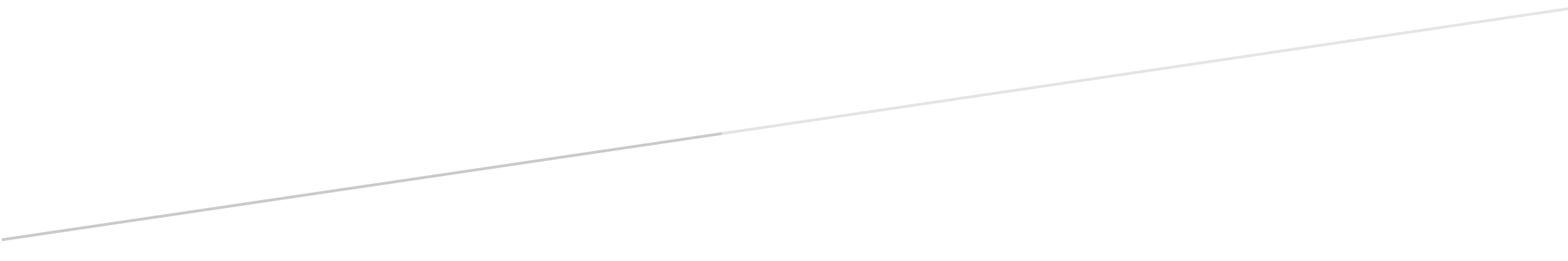 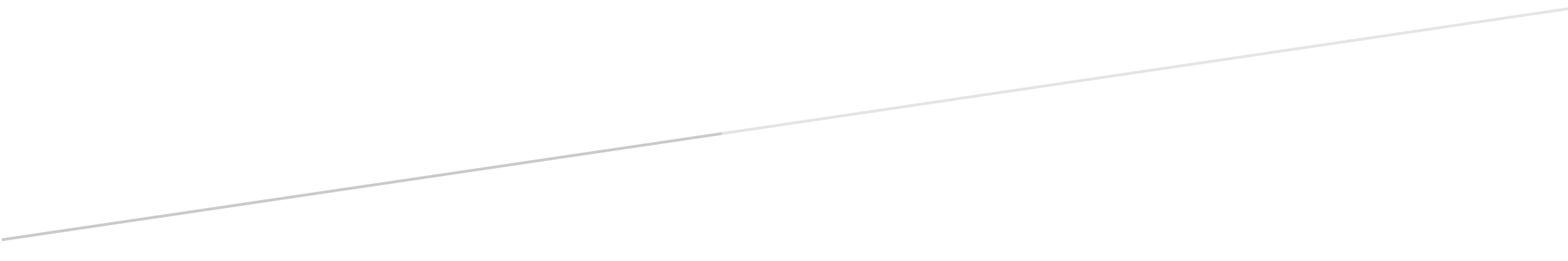 